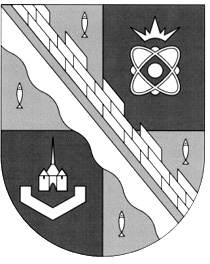 администрация МУНИЦИПАЛЬНОГО ОБРАЗОВАНИЯ                                           сосновоборский городской округ ЛЕНИНГРАДСКОЙ ОБЛАСТИПОСТАНОВЛЕНИЕот 25/11/2013 № 2897Об утверждении муниципальной программы Сосновоборского городского округа «Современное образование Сосновоборского городского округа на 2014 – 2016 годы»В соответствии со статьями 172, 179 Бюджетного кодекса Российской Федерации, утвержденного Федеральным законом от 31.07.1998 № 145-ФЗ (с последующими изменениями и дополнениями), Федеральным законом от 06.10.2003 № 131-ФЗ «Об общих принципах организации местного самоуправления в Российской Федерации», постановлением администрации от 02.09.2013 № 2221 «Об утверждении Порядка разработки, реализации и оценки эффективности муниципальных программ Сосновоборского городского округа Ленинградской области» и на основании постановления администрации от 24.06.2013 № 1574 «Об утверждении перечня муниципальных программ Сосновоборского городского округа Ленинградской области», администрация Сосновоборского городского округа п о с т а н о в л я е т:Утвердить муниципальную программу «Современное образование Сосновоборского городского округа на 2014 – 2016 годы» (далее – Программа )  (Приложение).Считать утратившими силу с 01.01.2014 года:постановление администрации Сосновоборского городского округа от 13.10.2010              № 2102 «Об утверждении долгосрочной муниципальной целевой программы «Организация оздоровления, отдыха и занятости детей, подростков и молодежи в каникулярное время на 2011-2015 годы в муниципальном образовании Сосновоборский городской округ Ленинградской области (Каникулы 2011- 2015)»» (с последующими изменениями и дополнениями);постановление администрации Сосновоборского городского округа от 30.07.2010            № 1496 «Об утверждении долгосрочной муниципальной целевой программы «Энергосбережение и повышение энергетической эффективности на территории муниципального образования Сосновоборский городской округ Ленинградской области на период 2010-2014 гг.»» (с последующими изменениями и дополнениями);постановление администрации Сосновоборского городского округа от 13.10.2010               № 2098 «Об утверждении долгосрочной муниципальной целевой программы «Приоритетные направления развития системы образования Сосновоборского городского округа на 2011-2015 годы»» (с последующими изменениями и дополнениями);постановление администрации Сосновоборского городского округа от 21.09.2010              № 1920 «Об утверждении долгосрочной муниципальной целевой программы «Информатизация системы образования Сосновоборского городского округа на 2011-2015 годы»» (с последующими изменениями и дополнениями);постановление администрации Сосновоборского городского округа от 30.09.2010              № 1955 «Об утверждении долгосрочной муниципальной целевой программы «Основные направления развития системы дополнительного образования детей Сосновоборского городского округа на 2011-2015 годы»» (с последующими изменениями и дополнениями)постановление администрации Сосновоборского городского округа от 13.10.2010               № 2099 «Об утверждении долгосрочной муниципальной целевой программы «Капитальный ремонт образовательных учреждений Сосновоборского городского округа Ленинградской области на период 2011-2015 годы»» (с последующими изменениями и дополнениями)постановление администрации Сосновоборского городского округа от 19.09.2011            № 1622 «Об утверждении долгосрочной муниципальной целевой программы «Развитие дошкольного образования Сосновоборского городского округа на 2012-2014 годы»» (с последующими изменениями и дополнениями)постановление администрации Сосновоборского городского округа от 01.12.2011              № 2144 «Об утверждении долгосрочной муниципальной целевой программы «Благоустройство территорий образовательных учреждений Сосновоборского городского округа Ленинградской области на период 2012-2014 годы»» (с последующими изменениями и дополнениями)Общему отделу администрации (Тарасова М.С.) обнародовать настоящее постановление на электронном сайте городской газеты "Маяк".Пресс-центру администрации (Арибжанов Р.М.) разместить настоящее постановление на официальном сайте Сосновоборского городского округа.Настоящее постановление вступает в силу со дня официального обнародования.Контроль за исполнением настоящего постановления возложить на заместителя главы администрации по социальным вопросам Скавронскую Ю.Ю.Первый заместитель главы администрации                                                               В.Е.ПодрезовИсп.:  Мехоношина М.Г.,☎  2-97-43; СЕутвержденАпостановлением администрацииСосновоборского городского округаот 25/11/2013 № 2897ПриложениеМУНИЦИПАЛЬНАЯ ПРОГРАММА «Современное образование в Сосновоборском городском округе на 2014-2016 годы»г. Сосновый Бор 2013 годОГЛАВЛЕНИЕПАСПОРТ Муниципальной программы Сосновоборского городского округа«Современное образование в Сосновоборском городском округе на 2014-2016 годы»I. Характеристика текущего состояния, основные проблемы и прогноз развития сферы реализации программыМуниципальная программа Сосновоборского городского округа «Современное образование Сосновоборского городского округа на 2014 – 2016годы» (далее - Программа) - является организационной основой деятельности системы образования Сосновоборского городского округа, направленной на реализацию государственной политики в сфере образования.Программа сформирована во взаимосвязи с Государственной программой Российской Федерации «Развитие образования» на 2013-2020 годы, утвержденной  распоряжением Правительства РФ от 22 ноября 2012 года № 2148-р, Государственной программой Ленинградской области «Современное образование Ленинградской области на 2014-2016 годы», и утверждена постановлением администрации Сосновоборского городского округа № _______ от ___________. Характеристика текущего состояния и основных проблемсферы образованияВ системе образования Сосновоборского городского округа функционирует 29 муниципальных образовательных организаций различных типов, среди которых 9 общеобразовательных школ, 14 учреждений дошкольного образования, 5 учреждений дополнительного образования, детский дом. Также в городе имеется НОУ «Сосновоборская частная общеобразовательная школа»Система образования города обладает серьезным потенциалом для своего развития.Кадры: уровень педагогов с высшим образованием составляет 72 %.,количество педагогов, имеющих квалификационные категории,- 93%:однако число педагогических работников пенсионного возраста  составляет 27%. В Ленинградской области-30,5%%,в РФ-18%. Выражен и гендерный дисбаланс - преобладающая часть педагогов- женщины.Старение педагогических кадров, низкий приток молодых специалистов может негативно повлиять на достижение поставленной цели - повышение качества образования.Требуют улучшения социально-экономическое положение и жилищные условия педагогов. Сегодня их социальный пакет не в полной мере соответствует социальной значимости профессии, уровню квалификации, ответственности и сложности труда, что недостаточно стимулирует приток молодых специалистов в сферу образования. В рамках программных мероприятий запланировано поэтапное повышение заработной платы педагогических работников всех видов и типов образовательных организаций в соответствии с Указом Президента Российской Федерации от 7 мая 2012 года № 599, создание условий для повышения их квалификации, проведение муниципальных конкурсов профессионального мастерства, обеспечение ряда мер социальной поддержки, направленных на сохранение и привлечение педагогических кадров. Для решения проблемы необходимо на договорной основе организовывать обучение специалистов в педагогических вузах.Дошкольное образованиеРазвитие системы дошкольного образования Сосновоборского городского округа осуществляется в условиях возрастающей потребности граждан в услугах дошкольного образования. По прогнозу тенденция увеличения численности детей с 1до 7 лет сохранится и составит к 2016 году более 4320 человек.Данный фактор становится наиболее существенным при определении приоритетов в развитии системы дошкольного образования, поскольку государство в полной мере должно обеспечить потребность населения  в услугах дошкольного образования.С целью обеспечения открытости процесса комплектования муниципальных дошкольных образовательных учреждений с 2012 года введена электронная система записи детей и комплектования муниципальных дошкольных образовательных учреждений с использованием автоматизированной информационной системы «Электронный детский сад». Вместе с тем, в Сосновом Бору остаются  нерешенными следующие проблемы:Проблема 1. В условиях роста численности детского населения потребность населения в дошкольном образовании в настоящее время в полной мере не обеспечена: на 1 января 2013 года очередь на устройство в дошкольные образовательные учреждения города составляла 35 детей раннего возраста и25 детей возраста с 3 до 4 лет.В соответствии с Указом Президента Российской Федерации от 7 мая 2012 года № 599 к 2016 году должна быть обеспечена 100 процентная  доступность дошкольного образования для детей в возрасте от 3-х до 7-ми лет.В целях расширения доступности дошкольного образования в условиях реализации данного  Указа в Сосновоборском городском округе разработана и реализуется поэтапная программа («дорожная карта») по ликвидации очередности в дошкольные образовательные учреждения с учетом демографической ситуации на территории города  на период до 2018 года, в соответствии с которой до конца 2016 года будет создано не менее 80 дополнительных мест, как за счет использования имеющихся резервов, в т.ч. за счет увеличения наполняемости учреждений и комплектованию групп общеразвивающей направленности из расчета площади на одного ребенка, в соответствии с требованиями СанПиН 2.4.1.3049-13 «Санитарно-эпидемиологические требования к устройству, содержанию и организации режима работы дошкольных образовательных организаций» (вместе с «СанПиН 2.4.1.3049-13. Санитарно-эпидемиологические правила и нормативы...»), утвержденных постановлением Главного государственного санитарного врача РФ от 15.05.2013 № 26, а также за счет открытия новых групп в имеющихся учреждениях.В условиях принимаемых мер по созданию дополнительных мест в системе дошкольного образования возникает проблема дефицита педагогических кадров.Проблема 2. Не во всех образовательных учреждениях, реализующих программы дошкольного образования, качество материально-технических условий не в полной мере отвечает современным требованиям. Большая часть зданий учреждений дошкольного образования построена от 45 до 20 лет назад. За период эксплуатации объектов существенно выросли требования надзорных органов, предъявляемые как к зданиям дошкольных учреждений, так и их территориям (ограждения, освещение, прогулочные площадки, асфальтирование). Также предстоит продолжить работу по замене технологического оборудования для пищеблоков и прачечныхНеобходимо в рамках программы выполнить работы  по приведению  объектов дошкольного образования в соответствие с современными требованиями. Проблема 3. Не в полной мере организованы условия для удовлетворения потребностей детей с ограниченными возможностями здоровья. Уровень здоровья детей продолжает снижаться. Увеличивается число детей инвалидов и детей с ограниченными возможностями здоровья, для которых в соответствии с законодательством в  дошкольных учреждениях должны быть созданы соответствующие условия.На решение данной комплексной  проблемы со стороны образования необходимо обеспечить работу психолого-медико-педагогической комиссии, создание условий для детей данной категории, подготовку педагогов-дефектологов, расширение логопедической помощи Общее образованиеВ 9 школах города обучаются  5048 учащихся. Сравнительный анализ свидетельствует, что в школах города идет поступательный процесс по повышению качества обучения. Стабильные результаты  качества обучения, как и должно быть, в школах повышенного уровня. Итоги ЕГЭ - независимой формы проведения итоговой аттестации- подтверждают высокий уровень работы школ города.Результаты ЕГЭ  в 2013 году:русский язык- средний тестовый балл- 69.99б. ,  в Ленинградской области-66,37б. Математика: в 2013 году выпускники Соснового Бора показали лучший результат в Ленинградской области -53,76 б, Ленобласть-49,15б.Проблема 1. Не в полной мере подготовлены условия для осуществления перехода на федеральные государственные  образовательные стандарты  и независимую систему оценки качества знаний.Необходимым условием для реализации данной задачи является обновление содержания школьного образования в соответствии с новыми федеральными государственными образовательными стандартами, технологий обучения и воспитания, обеспечения соответствия образовательной среды современным требованиям, обеспечение безопасности и комфортного пребывания детей в школе, создания условий для развития детского творчества, проведения исследований, развития навыков моделирования и конструирования. Одним из направлений модернизации общего образования является оценка его качества.  Для успешного перехода на  независимую форму государственной (итоговой) аттестации выпускников основной и средней (полной) школы в форме ЕГЭ и ГИА-9 необходимо в системе осуществлять независимый мониторинг качества знаний для корректировки обучения и подготовки к государственной аттестации.  Проблема 2. Не в полной мере реализуется право каждого ребенка на получение качественного образования в зависимости от индивидуальных особенностей.Утверждение Национальной стратегии действий в интересах детей на 2012 – 2017 годы (Указ Президента РФ от 01.06.2012 № 761) потребует дополнительных  мер по обеспечению доступа отдельных категорий детей к качественному образованию, созданию в общеобразовательных организациях условий для охраны и укрепления здоровья детей, индивидуализации образовательного процесса и оказания услуг медико-психологической помощи. На старшей ступени обучения не в полной мере реализуется профильное обучение. Приоритетные направления профилизации в соответствии с запросами экономики: физико-математический и естественно-научный профили. В Лицее №8, имеющем практический опыт использования дистанционных образовательных технологий в учебном процессе, созданы условия для работы удаленных сетевых педагогов. Учреждение становится региональной опытно-экспериментальной площадкой по теме: «Разработка и апробация инновационной модели образовательного учреждения «Базовая школа – центр дистанционного обучения». Город всегда уделял особое внимание работе с одаренными детьми. В рамках регионального эксперимента создана модель муниципального центра по работе с одаренными детьми, отлажена система поиска и отбора талантливых детей через организацию олимпиад и конкурсов различной направленности и дальнейшую поддержку выявленных детей. Как итог, в 2013 году подготовлены 14 победителей и 70 призеров регионального этапа Всероссийской предметной олимпиады школьников.Препятствующими факторами дальнейшего совершенствования и развития системы выявления, поддержки и последовательного сопровождения одаренных детей в соответствии с Концепцией общенациональной системы выявления и развития молодых талантов и Национальной стратегией действий в интересах детей на 2012 – 2017 годы являются:-зависимость развития системы поддержки одаренных детей от уровня финансирования;-отсутствие межведомственного взаимодействия и координации действий разных ведомств (спорта, культуры и др.);  -недостаточность нормативного оформления и закрепления экономических механизмов обеспечения работы с одаренными детьми.Устойчивая тенденция снижения числа здоровых детей определяет необходимость создания в каждой школе среды, обеспечивающей дальнейшее совершенствование медицинского обслуживания, организацию школьного питания, создание современных условий для занятий физической культурой и спортом, на городском уровне - работу психолого-медико-педагогической комиссии. В рамках программы необходимо обеспечить финансирование, направленное на решение поставленных задач и устранение обозначенных проблем.Проблема 3. Не во всех общеобразовательных школах качество материально-технических условий отвечает современным требованиям. Большая часть зданий школ города построена от 45 до 15 лет назад. За период эксплуатации объектов существенно выросли требования надзорных органов, предъявляемые как к помещениям и зданиям школ, так и их территориям (ограждения, освещение, спортивные площадки, асфальтирование). Также предстоит продолжить работу по замене технологического оборудования для пищеблоков.Необходимо в рамках программы выполнить плановый капитальный ремонт школьных помещений и зданий. В связи с активным пополнением школ компьютерной и мультимедийной техникой существенной проблемой становится необходимость увеличения мощности потребляемой электроэнергии.Проблема 4. Не в полной мере используются современные информационно-коммуникационные технологии (ИКТ) для организации образовательного, воспитательного,  управленческого процессаВ современном школе процесс обучения сегодня невозможен без эффективного использования современных ИКТ. Их использование в системе общего образования позволило внедрить модели дистанционного обучения, в том числе детей – инвалидов, обучающихся на дому, модели электронного управления учебно-воспитательным процессом,  обеспечить широкополосный доступ к сети Интернет всем общеобразовательным учреждениям. В практику школ вошла работа с сайтом, базами данных, электронными дневниками, журналами. Использование современных технологий в урочной и внеурочной деятельности зависит как о степени готовности учителя, так и от материальной базы. Необходимо устранять противоречия между устаревающей компьютерной базой и стремительным развитием ИКТ, между широкими возможностями единого информационного пространства и уровнем информационной культуры педагогов. Для решения проблем программа должна обеспечить поэтапную замену техники, обучение педагогов и дальнейшее развитие информационной культуры у учащихся и педагоговДополнительное образованиеВ системе образования города функционирует 5 образовательных учреждений дополнительного образования детей.В 2012-2013 году в системе дополнительного образования были заняты 5788, за счет бюджета-5041. Учреждения дополнительного образования города решают многоаспектные задачи, работая в тесном взаимодействии со школами города.За прошедший учебный год  учреждениями дополнительного образования  проведено 762 массовых мероприятий по направлениям деятельности учреждений, в которых прияли участие 30274 чел Наибольшее количество детей занято в мероприятиях, проводимых ДДТ, ЦРТ, Ювента. Большое внимание уделяется работе с одаренными учащимися.Как итог, стали обладателями президентского гранта в 2012 году 6 чел., совместная работа школьных учителей и педагогов дополнительного образования позволила городу успешно выступить на всех этапах всероссийской предметной олимпиады школьников. Проблемы. Низкий уровень материальной базы большинства учреждений дополнительного образования. Сеть учреждений дополнительного образования детей нуждается в обновлении – строительстве новых зданий, капитальном ремонте имеющихся.Анализ востребованности направленностей дополнительного образования детей показывает, что наибольший процент в области по-прежнему составляют объединения художественного творчества (33,2 %) и объединения спортивной направленности (31 %). В объединениях социально-педагогической, культурологической направленностей занимаются 3733 человека, или 17,9 %. Охват детей техническим творчеством составляет 7,2 %, туристско-краеведческой деятельностью – 6,4 %. Внедрение новых программ невозможно без модернизации материальной базы и создания условий, отвечающих современным нормам. Устаревшая материальная база тормозит развитие учреждений, сфера становится малопривлекательной для педагогов.Проблема. Не в полной мере реализуется право каждого ребенка на получение качественного дополнительного образования в зависимости от индивидуальных особенностей. Решая задачу равного доступа детей к дополнительному образованию, учреждения обеспечивают обучение детей, оставшихся без попечения родителей, детей с ограниченными возможностями здоровья, детей-инвалидов. В 2012 году охват этих категорий детей составил 0,7 %, поскольку в учреждениях в значительной мере отсутствуют условия для обучения детей с ограниченными возможностями здоровья и инвалидов, ощущается нехватка подготовленных специалистов, не созданы условия для беспрепятственного доступа инвалидов в образовательные учреждения, отсутствует специальный инвентарь и оборудование. Остается низкой вовлеченность детей группы риска в учреждения дополнительного образования.Проблема старения педагогических кадров также характерна для учреждений дополнительного образования. Отдых, оздоровление, занятость детей и подростковРешение задач развития системы оздоровления, отдыха и занятости детей Сосновоборского городского округа в целях обеспечения качества и доступности предоставляемых в данной сфере услуг носит многоаспектный характер и требует скоординированной работы городской администрации, различных ведомств и организаций.Основные проблемы.-отсутствие загородного оздоровительного лагеря на территории Сосновоборского городского округа;-увеличение численности детей раннего возраста в городских лагерях, для которых должен быть организован дневной сонДля решения данных проблем необходимо развивать сотрудничество с партнерами по направлению наших детей на отдых как в РФ, так и за ее пределы. Продолжить работу по организации многодневных туристических походов, пользующихся особой популярностью у сосновоборцев. Для увеличения охвата детей возраста с 6до 10 лет необходимо дополнительно закупить кровати и постельные принадлежности. II. Приоритеты и цели муниципальной политики в сфере образованияОсновными приоритетами муниципальной политики области в сфере образовании на среднесрочную перспективу должны стать:Привлечение в систему образования города педагогических кадров:-поддержка и распространение лучших педагогических практик, обеспечивающих современное качество образования;-создание механизмов стимулирования и мотивации педагогов к повышению качества работы и непрерывному профессиональному развитию за счет введения эффективного контракта с педагогическими работниками,  повышения профессиональной квалификации; расширение возможностей кадрового роста, повышения престижа профессиональной деятельности в сфере образования.-обеспечение равного доступа к качественному дошкольному образованию и обновление его содержания и технологий;-увеличение мест негосударственного сектора в предоставлении услуг дошкольного образования;-создание условий для полноценного физического и психического развития детей дошкольного возраста;-повышение качества дошкольного образования для обеспечения равных стартовых возможностей для обучения в начальной школе;-сохранение и укрепление здоровья детей, развитие системы физического воспитания;-организация психолого-педагогической поддержки семьи, повышение компетентности родителей в вопросах воспитания и развития;-формирование муниципальной сети общего образования, оптимальной для доступности услуг и эффективного использования ресурсов общего образования;-создание информационной системы в сфере общего образования для обеспечения гражданам доступности муниципальных услуг и сервисов, предоставляемых общеобразовательными организациями, развитие информационной образовательной среды на основе требований ФГОС;-внедрение новых финансово-экономических и организационно-управленческих механизмов, стимулирующих повышение качества услуг и эффективности деятельности муниципальных общеобразовательных организаций;-формирование механизмов обеспечения доступности качественных образовательных услуг общего образования детям с ограниченными возможностями здоровья, организацию их психолого-педагогического сопровождения; внедрение современных моделей и технологий охраны и укрепления здоровья обучающихся, формирование культуры здоровья;-выявление, поддержка и сопровождение талантливых школьников;-развитие сетевого взаимодействия ОУ, в том числе и системы дистанционного образования;-модернизация учебно-материальной базы в соответствии с требованиями законодательства;-модернизация ресурсного обеспечения системы воспитания и дополнительного образования детей; развитие системы общественно-государственного управления образованием.Цель программы:-обеспечение повышения доступности и качества дошкольного, общего и дополнительного образования детей в Сосновоборском городском округе в соответствии с меняющимися запросами населения и перспективными задачами социально-экономического развития Сосновоборского городского округа. III. ПРОГНОЗ РЕЗУЛЬТАТОВ РЕАЛИЗАЦИИ МУНИЦИПАЛЬНОЙ ПРОГРАММЫПрогноз состояния сферы образования базируется как на демографических прогнозах о количестве детей школьного возраста, на прогнозах развития экономики, рынка труда, социальной сферы, представленных в Концепции социально-экономического развития Сосновоборского городского округа, так и на планируемых результатах реализации мероприятий, предусмотренных Программой. Наиболее значимым эффектом от реализации Программы станет доступность качественного образования, соответствующего современным образовательным стандартам.В результате реализации Программы ожидается достижение следующих результатов:В системе дошкольного образованияПринципиальные изменения будут происходить в следующих направлениях:-создание условий для полноценного физического и психического развития детей дошкольного возраста; обеспечение дошкольным образованием всех детей возраста с 3 до 7 лет и увеличение численности детей раннего возраста;-повышение качества дошкольного образования для обеспечения равных стартовых возможностей для обучения в начальной школе;-сохранение и укрепление здоровья детей, развитие физической культуры;-поддержка инноваций и инициатив педагогов;-организация психолого-педагогической поддержки семьи, повышение компетентности родителей в вопросах воспитания и развития.В системе общего образованияГлавным результатом системных изменений в сфере общего образования:-повысится удовлетворенность населения качеством общеобразовательных услуг;-во всех общеобразовательных организациях улучшатся условия, соответствующие требованиям федеральных государственных образовательных стандартов;-всем обучающимся независимо от места жительства будет обеспечен доступ к современным условиям обучения, включая высокоскоростной доступ в сеть Интернет;-все старшеклассники получат возможность обучаться по образовательным программам профильного обучения;-будут созданы ресурсы и программы для талантливой молодежи и одаренных детей;-получат поддержку и распространение лучшие педагогические практики, модели образовательных систем, обеспечивающих современное качество дошкольного, общего, дополнительного образования.В системе дополнительного образования -повысится удовлетворенность населения качеством услуг дополнительного образования;-увеличится количество учащихся, принявших участие в массовых мероприятиях федерального и регионального уровней.Увеличится количество призеров и победителей фестивалей, конкурсов, спортивных соревнований различных уровней.Дальнейшее развитие системы образования Сосновоборского городского округа возможно при условии решения обозначенных проблем, сформировавшихся как противоречия между существующим состоянием и уровнем развития системы, с одной стороны, и новыми социально-экономическими вызовами, с другой.IV. Сроки и этапы реализации муниципальной программыСроки реализации программы:2014-2016 годы.2014 год - программа обеспечивает деятельность образовательных учреждений города, подведомственных комитету образования, в соответствии с утвержденным муниципальным заданием, а также деятельность комитета образования, определенную рамками федерального законодательства.В целях развития системы образования основные мероприятия 2014 года будут направлены на создание на всех уровнях образования условий для равного доступа граждан к качественным образовательным услугам. Будет продолжено обновление учебно-материальной базы.В 2014 году наряду с мероприятиями, обеспечивающими развитие системы по основным направлениям деятельности, предусмотрено проведение работ, связанных с разработкой основных моделей изменений, нормативной базы для их реализации; формированием и поддержкой лидеров развития системы. Будет осуществлен переход на эффективный контракт с педагогическими работниками образовательных организаций. 2015 год - программа обеспечивает деятельность образовательных учреждений города, подведомственных комитету образования, в соответствии с утвержденным муниципальным заданием, а также деятельность комитета образования, определенную рамками федерального законодательства.Будет продолжена работа по созданию на всех уровнях образования условий для равного доступа граждан к качественным образовательным услугам, обновлению учебно-материальной базы.В 2015 году наряду с мероприятиями, обеспечивающими развитие системы по  основным направлениям деятельности, будет расширяться внедрение современных технологий обучения при переходе на ФГОС, вестись работа по разработке моделей инклюзивного образования .2016 год - программа обеспечивает  деятельность образовательных учреждений города, подведомственных комитету образования, в соответствии с утвержденным муниципальным заданием, а также деятельность комитета образования, определенную рамками федерального законодательства.Будет продолжена работа по созданию на всех уровнях образования условий для равного доступа граждан к качественным образовательным услугам, обновлению учебно-материальной базы.В 2016 году наряду с мероприятиями, обеспечивающими развитие системы по основным направлениям деятельности, будет расширяться внедрение современных технологий обучения при переходе на ФГОС, вестись работа по внедрению моделей инклюзивного образования.V. Перечень целевых Показателей муниципальной программыПеречень показателей Программы с расшифровкой плановых значений по годам и этапам ее реализации представлен в приложении к Программе. В качестве основных показателей, характеризующих реализацию Программы, определены следующие показатели:Показатель 1. «Доля детей дошкольного возраста, получающих образование по программам дошкольного образования (от общего числа детей дошкольного возраста, нуждающихся в этой услуге)».Показатель характеризует доступность образовательных услуг для всех категорий детей, развитие сектора сопровождения раннего развития детей. Показатель рассчитывается как отношение численности детей, охваченных программами дошкольного образования,  к общей численности детей соответствующего возраста согласно формам единого  государственного статистического наблюдения (в %). Показатель рассчитывается ежегодно  по состоянию на 01 января т.г.Показатель 2. «Доля детей 3-7 лет, которым предоставлена возможность получать услуги дошкольного образования, к численности детей 3-7 лет, скорректированной на численность детей в возрасте 5-7 лет, обучающихся в общеобразовательных организациях».Показатель характеризует доступность дошкольного образования для детей данной возрастной категории, а также уровень охвата  детей предшкольным образованием. Показатель  рассчитывается как отношение численности детей в возрасте от 3 лет до 7 лет, охваченных разными формами дошкольного образования, к общей численности детей дошкольного возраста согласно формам единого  государственного статистического наблюдения (в %). Показатель рассчитывается ежегодно  по состоянию на 01 января т.г.Показатель 3. «Удельный вес численности детей и подростков Сосновоборского городского округа в возрасте 5-18 лет, охваченного образованием, в общей численности населения Сосновоборского городского округа в возрасте 5-18 лет».Показатель характеризует уровень реализации государственных гарантий на получение общего образования для всех категорий детей. Прогнозный показатель рассчитан в соответствии с прогнозной численностью населения в возрасте 5 – 18 лет. Значение показателя (в %) рассчитывается по данным статистической и оперативной отчетности как отношение численности населения в возрасте 5 – 18 лет, охваченного общим образованием, к общей численности населения в возрасте 5 – 18 лет. Показатель рассчитывается ежегодно по состоянию на 20 сентября текущего года. Показатель 4. «Удельный вес численности обучающихся образовательных организаций общего образования, обучающихся в соответствии с новыми федеральными государственными образовательными стандартами».  Показатель характеризует темпы обновления содержания общего образования. Рассчитывается (в %) как отношение количества обучающихся по федеральным государственным образовательным стандартам к  общему количеству обучающихся в общеобразовательных  организациях. Показатель рассчитывается ежегодно  по состоянию на 20 сентября текущего года.Показатель 5. «Доля обучающихся 7-11 классов общеобразовательных организаций, принявших участие в муниципальном этапе всероссийской олимпиады школьников в общей численности обучающихся».Показатель характеризует тенденции развития системы поддержки и выявления талантливых и одаренных детей Ленинградской области. Рассчитывается (в %) как отношение количества обучающихся 7-11 классов общеобразовательных организаций,   принявших участие в школьном этапе всероссийской олимпиады школьников к общей численности обучающихся 7-11 классов.Показатель 6. «Доля детей и подростков в возрасте 5-18 лет, охваченных образовательными программами дополнительного образования в общей численности населения данной категории».Показатель характеризует эффективность реализации права детей и подростков на творческое, физическое, интеллектуальное развитие в соответствии с личностными запросами, способностями и возможностями.  За базовый показатель определен показатель по итогам деятельности учреждений дополнительного образования Сосновоборского городского округа за 2012год. Рассчитывается ежегодно на 01 февраля текущего года по формам статистической отчетности (в  %) как  отношение количества детей и молодежи в возрасте 5-18 лет, охваченных программами дополнительного образования Показатель 7. Соотношение средней заработной платы педагогических работников общеобразовательных организаций к средней заработной плате в Ленинградской области. Показатель характеризует уровень социального обеспечения педагогических работников общеобразовательных организаций и повышение конкурентоспособности педагогической профессии. Показатель рассчитывается как отношение средней заработной платы педагогических работников  общеобразовательных организаций к средней заработной плате в Ленинградской области.Показатель 8. Соотношение средней заработной платы педагогических работников дошкольных образовательных организаций к средней заработной плате работников общеобразовательных организаций. Показатель характеризует уровень социального обеспечения педагогических работников дошкольных общеобразовательных организаций и повышение конкурентоспособности педагогической профессии. Показатель рассчитывается как отношение средней заработной платы педагогических работников дошкольных образовательных организаций к средней заработной плате работников общеобразовательных организаций. Показатель 9. Соотношение средней заработной платы работников дополнительного образования детей к средней заработной плате в Ленинградской области. Показатель характеризует уровень социального обеспечения педагогических работников дополнительного образования детей и повышение конкурентоспособности педагогической профессии. Показатель рассчитывается как отношение средней заработной платы работников дополнительного образования детей к средней заработной плате в Ленинградской области. Показатель 10. Увеличение численности детей от 6 до 17 лет (включительно), зарегистрированных на территории Сосновоборского городского округа, охваченных организованными формами оздоровления и отдыха.Показатель рассчитывается как отношение численности детей от 6 до 17 лет (включительно), зарегистрированных на территории Сосновоборского городского округа, охваченных организованными формами оздоровления и отдыха к общей численности детей данной возрастной категории.Показатель 11. Отношение среднего балла ЕГЭ (в расчете на 1 предмет) в 10% общеобразовательных организаций с лучшими результатами ЕГЭ к среднему баллу ЕГЭ (в расчете на 1 предмет) в 10% общеобразовательных организаций с худшими результатами ЕГЭ.Прогнозный показатель рассчитан в соответствии с результатами Единого государственного экзамена по русскому языку и математике на основе рейтинга лучших и худших результатов. Значение показателя рассчитывается как отношение среднего балла результатов по категориям лучших и худших школ. Показатель рассчитывается ежегодно по состоянию на 31 августа текущего года и характеризует качество образования в части образовательных результатов школьников. Прогнозируется сокращение разрыва результатов ЕГЭ между 10 % лучших школ и 10 % слабых школ до 1,3 единиц.Показатель 12. Доля выпускников муниципальных общеобразовательных организаций, не сдавших единый государственный экзамен, в общей численности выпускников муниципальных общеобразовательных организаций.Показатель характеризует динамику качества содержания образования. Показатель рассчитывается как отношение количества выпускников государственных (муниципальных) общеобразовательных учреждений, не сдавших единый государственный экзамен к общей численности выпускников государственных (муниципальных) общеобразовательных учреждений. Показатель 13. Удовлетворенность населения предоставляемыми услугами в сфере общего, дошкольного и дополнительного образования. Расчет ведется по итогам опросов в %  соотношении от числа опрошенных.VI. Перечень мероприятий  муниципальной  программыДостижение цели и решение задач Программы осуществляются путем скоординированного выполнения комплекса взаимосвязанных по срокам, ресурсам, исполнителям и результатам мероприятий. В мероприятия муниципальной программы включены в семь подпрограмм. 1. «Развитие дошкольного образования в Сосновоборском городском округе на 2014-2016 годы»2. «Развитие общего образования в Сосновоборском городском округе на 2014-2016 годы»3. «Развитие дополнительного образования детей в  Сосновоборском городском округе на 2014-2016годы».4. «Информатизация системы образования в Сосновоборском городском округе на 2014-2016 годы».5. «Организация оздоровления, отдыха и занятости детей, подростков и молодежи  в каникулярное время на 2014-2016 годы в Сосновоборском городском округе» (Каникулы2014-2016»).6. «Укрепление материально – технической базы муниципальных образовательных организаций на 2014-2016 годы».7. «Обеспечение содержания зданий и сооружений муниципальных образовательных организаций Сосновоборского городского округа и обустройство прилегающих к ним территорий на 2014-2016годы».Ресурсное обеспечениеМУНИЦИПАЛЬНОЙ программыОбщий объем ресурсного обеспечения реализации Программы составляет 2 998 227,26 тыс. руб. на 2014 год - 956 388,0 тыс. руб. (Областной бюджет – 495 316,0 тыс. руб.; Местный бюджет – 474 988,0 тыс. руб.), на 2015 год - 989 904,13 тыс. руб. (Областной бюджет – 495 886,13 тыс. руб.; Местный бюджет – 508 791,0 тыс. руб.), на 2016 год - 1 007 592,13 тыс.руб. (Областной бюджет – 485 594,13 тыс. руб.; Местный бюджет – 537 652,0 тыс. руб.),в том числе на реализацию:подпрограммы 1 «Развитие дошкольного образования детей  в Сосновоборском городском округе на 2014-2016 годы» - 1 227 478,0 тыс. руб.;подпрограммы 2. «Развитие общего образования детей в Сосновоборском городском округе на 2014-2016 годы» - 1 216 091,0 тыс. руб.;подпрограммы 3. «Развитие дополнительного образования детей в Сосновоборском городском округе на 2014-2016 годы» -    501 058,0 тыс. руб.;подпрограммы 4. «Информатизация системы образования в Сосновоборском городском округе на 2014-2016 годы» - 10 319,26 тыс.руб.;подпрограммы 5. «Организация оздоровления, отдыха и занятости детей, подростков и молодежи  в каникулярное время на 2014-2016 годы в Сосновоборском городском округе» (Каникулы 2014-2016»» –  40 383   тыс. рублей;подпрограммы 6. «Укрепление материально – технической базы муниципальных образовательных организаций на 2014-2016 годы» - 151 584 тыс. рублей;подпрограммы 7 «Обеспечение содержания зданий и сооружений муниципальных образовательных организаций Сосновоборского городского округа и обустройство прилегающих к ним территорий на 2014-2016 годы» - 57 500,0 тыс.руб.VIII. Методика оценки эффективностимуниципальной программыДля оценки эффективности реализации Программы используются целевые показатели по направлениям, которые отражают выполнение  ее мероприятий.Степень достижения ожидаемых результатов планируется измерять на основании сопоставления фактически достигнутых значений целевых индикаторов с их плановыми значениями.Сопоставление значений целевых индикаторов производится по каждому расчетному и базовому показателям.Программа предполагает использование системы индикаторов, характеризующих текущие и конечные результаты ее реализации.Оценка эффективности реализации отдельного мероприятия Программы определяется на основе расчетов по следующей формуле:             Tf1    En = ----- x 100%, где:             TN1En - эффективность хода реализации соответствующего мероприятия Программы (процентов);Tf1 - фактическое значение индикатора, достигнутое в ходе реализации Программы;TN1 - нормативное значение индикатора, утвержденное Программой.Оценка эффективности реализации Программы в целом определяется на основе расчетов по следующей формуле:        (Tf1 / TN1 + Tf2 / TN2 + Tfn / TNn)    E = --------------------------------------------- x 100%, где:                         ME - эффективность реализации Программы (процентов);Tf1, Tf2, Tfn - фактические значения индикаторов, достигнутые в ходе реализации Программы;TN1, TN2, TNn - нормативные значения индикаторов, утвержденные Программой;M - количество индикаторов Программы.         Экономическая и бюджетная эффективность данной подпрограммой не предусмотрена, так как программа имеет преимущественно социальную направленность.ПОДПРОГРАММА 1«Развитие дошкольного образования в Сосновоборском городском округе на 2014-2016 годы»ПАСПОРТподпрограммы муниципальной программы Сосновоборского городского округа«Развитие дошкольного образования в Сосновоборском городском округе на 2014-2016 годы»1. Характеристика текущего состояния дошкольного образования и основные проблемыРазработанная подпрограмма является продолжением ранее реализованной долгосрочной муниципальной целевой программы «Развитие дошкольного образования Сосновоборского городского округа на 2012 -2014 годы». По состоянию на 01.09.2013г. в Сосновоборском городском округе функционирует 14 муниципальных бюджетных дошкольных образовательных учреждений (МБДОУ) общей численностью (по прогнозу, с учетом вновь открывающихся групп) 3022 воспитанника, реализующих основную общеобразовательную программу дошкольного образования. С 1 года до 3 лет в дошкольных учреждениях города находится 764 ребенка, что составляет 24,5% (показатель по Ленинградской области 22%).Из 14 учреждений города, 3 учреждения – центры развития ребенка - МБДОУ № 2,15,19 реализуют основную общеобразовательную программу дошкольного образования в группах общеразвивающей направленности, с приоритетным осуществлением деятельности, по развитию детей по нескольким направлениям: познавательно-речевое, социально-личностное, художественно-эстетическое и физическое.3 учреждения - МБДОУ № 5,8,12 – комбинированного вида, реализуют основную общеобразовательную программу дошкольного образования в группах общеразвивающей, компенсирующей, оздоровительной и комбинированной направленности в разном сочетании, в которых функционируют коррекционные группы для детей с нарушением речи, зрения, задержкой психического развития, умственной отсталости и группы для часто болеющих детей.1 учреждение - МБДОУ № 18 – компенсирующего вида, реализует основную общеобразовательную программу дошкольного образования в группах компенсирующей направленности с приоритетным осуществлением деятельности по квалифицированной коррекции недостатков в физическом и психическом  развитии одной и более категорий детей с ограниченными возможностями здоровья.7 учреждений – МБДОУ № 1,3,4,6,7,9,11 – реализует основную общеобразовательную программу дошкольного образования в группах общеразвивающей направленности, с приоритетным осуществлением деятельности: познавательно-речевое, физическое, художественно-эстетическое или социально-личностное направление.Основные проблемы в сфере дошкольного образования:1. Состояние материально-технической базы дошкольных учреждений не в полной мере соответствует федеральному государственному стандарту дошкольного образования;2. Отмечается нехватка педагогических кадров в системе дошкольного образования города, что связано со старением педагогических коллективов, а также небольшим притоком молодых педагогов;3.  Высокий уровень пропусков детей дошкольных учреждений;4. На сегодняшний день в МБДОУ не в полной мере организованы условия для удовлетворения потребностей детей с ограниченными возможностями здоровья.Данная подпрограмма «Развитие дошкольного образования в Сосновоборском городском округе на 2014-2016 годы» позволит продолжить работу по реализации основных общеобразовательных программ дошкольного образования в образовательных организациях в соответствии с ФГОС дошкольного образования,  укреплению материально-технической базы учреждений,  развивающей среды, повышению творческого потенциала педагогов, открытие новых групп в МБДОУ города.2. Цели и задачи подпрограммыЦель Подпрограммы: Обеспечение повышения доступности и качества дошкольного образования детей в Сосновоборском городском округе в соответствии с изменениями в федеральном законодательстве, а также с меняющимися запросами населения и перспективными задачами социально-экономического развития Сосновоборского городского округа.Задачи:- ликвидация очередности на зачисление детей в муниципальные бюджетные дошкольные образовательные учреждения (далее МБДОУ) и обеспечение доступности, повышение эффективности и качества дошкольного образования для детей в возрасте до 7 лет;- создание условий для поэтапного перехода на новый ФГОС дошкольного образования, являющийся основой для обновления дошкольного образования;- обеспечение условий безопасности жизнедеятельности, условий формирования здоровьесберегающей среды МБДОУ; - создание условий в МБДОУ для детей с ограниченными возможностями здоровья в соответствии с новым законом «Об образовании в Российской Федерации», ФГОС дошкольного образования;- развитие кадрового потенциала системы дошкольного образования на основе повышения квалификации, переподготовки педагогических работников дошкольного образования;- повышение творческого потенциала педагогов образовательных учреждений;- разработка и внедрение системы оценки качества дошкольного образования;- разработка и внедрение механизмов эффективного контракта с руководителями и педагогическими работниками образовательных организаций дошкольного образования;- модернизация материально-технической базы МБДОУ.3.  Прогноз результатов реализации подпрограммыРеализация Подпрограммы позволит:- обеспечить всеобщую доступность дошкольного образования в Сосновоборском городском округе для детей в возрасте от 3 до 7 лет, возможность получать услуги дошкольного образования, в том числе за счет развития негосударственного сектора дошкольного образования;- создать условия в МБДОУ, направленные на достижение современного качества в соответствии с новым федеральным государственным образовательным стандартом (ФГОС) дошкольного образования, являющимся основой для обновления дошкольного образования;- повысить качество услуг дошкольного образования на основе обновления образовательных программ дошкольного образования с учетом требования ФГОС дошкольного образования, а также с введением оценки деятельности организаций дошкольного образования на основе показателей эффективности их деятельности,- ввести эффективный контракт в дошкольном образовании,  предусматривающий обеспечение обновления кадрового состава  и привлечение молодых педагогов для работы в дошкольном образовании.4. Сроки реализации подпрограммыПодпрограмма разработана на 01.01.2014 - 31.12.2016 г.5. Перечень целевых показателей (индикаторов) подпрограммы- доля детей дошкольного возраста, получающих образование по программам дошкольного образования (от общего числа детей дошкольного возраста, нуждающихся в этой услуге),- доля детей 3-7 лет, которым предоставлена возможность - получать услуги дошкольного образования, к численности детей  3-7 лет, скорректированной на численность детей в возрасте 5-7 лет, обучающихся в общеобразовательных организациях,- удельный вес дошкольных образовательных организаций, в которых созданы необходимые условия для организации образовательного процесса в соответствии с современными требованиями, в общем числе дошкольных образовательных организаций6. Перечень и краткое описание мероприятий подпрограммыВ рамках подпрограммы запланирована реализация трех основных мероприятий: Основное мероприятие 1. «Формирование муниципального задания, реализация основных общеобразовательных программ дошкольного образования, организация ухода и присмотра за детьми, осваивающими образовательные программы дошкольного образования в образовательных организациях» направлено на предоставление оказание услуг по реализации основной общеобразовательной программы дошкольного образования и по организации присмотра и ухода за детьми.Основное мероприятие 2. «Предоставление мер социальной поддержки родителям (законным представителям)» направлено на снижение или освобождение  от родительской платы за присмотр и уход за детьми в муниципальном дошкольном образовательном учреждении.Основное мероприятие 3.«Развитие материально - технической базы, укрепление развивающей образовательной среды и повышение творческого потенциала педагогов дошкольных образовательных учреждений» направлено на замену оборудования прачечных и медицинских кабинетов, приобретение оборудования для дополнительных мест, создаваемых за счет изменения направленности групп дошкольных учреждений, на укрепление развивающей среды и на повышение творческого потенциала педагогов дошкольных образовательных учреждений. 7. Ресурсное обеспечение подпрограммыОбщий объем ресурсного обеспечения реализации муниципальной программы составляет в сумме 1 180 318, 40, в том числе за счет:Ресурсное обеспечение муниципальной программы направлено на реализацию основных мероприятий, в том числе на: Мероприятие 1 (в сумме 1 152 980, 40)Мероприятие 2  (в сумме 18 375, 00)Мероприятие 3  (в сумме 9 563, 00)Приложение 1к подпрограмме №1 муниципальной программыПеречень основных мероприятиймуниципальной программы Сосновоборского городского округа«Современное образование Сосновоборского городского округа на 2014 – 2016 годы»Подпрограмма 1 «Развитие дошкольного образования в Сосновоборском городском округе на 2014-2016 годы»Приложение 2к подпрограмме №1 муниципальной программыЦелевые показатели (индикаторы)муниципальной программы Сосновоборского городского округа«Современное образование Сосновоборского городского округа на 2014 – 2016 годы»Подпрограмма 1 «Развитие дошкольного образования в Сосновоборском городском округе на 2014-2016 годы»Приложение 3к подпрограмме №1 муниципальной программыПЛАН РЕАЛИЗАЦИИ на 2014 годмуниципальной программы Сосновоборского городского округа«Современное образование Сосновоборского городского округа на 2014 – 2016 годы»Подпрограмма 1 «Развитие дошкольного образования в Сосновоборском городском округе на 2014-2016 годы»ПОДПРОГРАММА 2 «Развитие общего образования детей в Сосновоборском городском округе на 2014-2016 годы»ПАСПОРТподпрограммы муниципальной программы Сосновоборского городского округа «Развитие общего образования детей в Сосновоборском городском округе на 2014-2016 годы»1.Характеристика текущего состоянияи основных проблем общего образованияРазвитие системы общего образования Сосновоборского городского округа осуществляется в соответствии с основными направлениями государственной политики.  В системе  образования Сосновоборского городского  области функционирует 9 дневных общеобразовательных организаций,  НОУ «Сосновоборская частная школа».Число обучающихся в школах города на начало 2013/2014 учебного года составило 5323 человек. Начиная с 2010, наблюдается стойкая тенденция увеличения численности обучающихся на начальной ступени общего образования. В соответствии с Федеральным Законом «Об образовании в Российской Федерации» на  муниципальном уровне осуществляется организация предоставления общедоступного и бесплатного, общего (начального общего, основного общего, среднего общего) образования в общеобразовательных организациях.В системе общего образования происходит поэтапный переход на федеральные государственные образовательные стандарты (далее по тексту - ФГОС). С 2013 года 73% обучающихся начальной школы и  29%учащихся основной школы обучаются по ФГОСам.Для обеспечения перехода на новые стандарты необходимо обеспечить выполнение требований к содержанию, условиям и результатам обучения.В рамках приоритетного национального проекта «Образование», Комплекса мер по модернизации  системы общего образования велась системная работа по оснащению школ современным оборудованием как для урочной, так и внеурочной деятельности, значительно обновлено технологическое оборудование школьных пищеблоков, переоборудованы медицинские кабинеты школ. Однако ежегодное увеличение количества школьников, обучающихся по ФГОС, требует дальнейшей планомерной работы, направленной на формирование в школах современной учебно-материальной базы. В рамках подпрограммы предусмотрены мероприятия, направленные на переоснащение школ города.Современная школа – это школа информационной культуры. Все активнее используются  дистанционные формы обучения, становится актуальным расширение состава обучающихся, использующих для освоения образовательных программ новые информационные  технологии.Одним из направлений модернизации общего образования является оценка его качества. В соответствии с Федеральным Законом «Об образовании в Российской Федерации» с 2014 года вводится независимая форма государственной (итоговой) аттестации выпускников основной и средней (полной) школы в форме ЕГЭ и ГИА-9.  Проводимая системная работа по оценке качества обучения способствовала тому, что результаты единого государственного экзамена по русскому языку и математике превышают  областные показатели.Для успешной подготовки к  прохождению государственной аттестации необходимо продолжить работу по проведению мониторинга качества знаний на муниципальном уровне. В связи с переходом на ФГОС необходимо также внедрять независимую систему оценки качества знаний для учащихся начальной и основной школы, выработать современные  методики оценки метапредметных знаний учащихся.Мероприятия подпрограммы будут направлены на совершенствование системы независимой оценки качества знаний.Система образования города работает в инновационном режиме, является участницей федеральных и региональных экспериментов, что позволяет обеспечивать непрерывный процесс развития и поддерживать высокий уровень качества образования.В рамках регионального эксперимента создана муниципальная модель Центра по работе с одаренными детьми, координирующую роль в этой работе выполняет городской методический кабинет. Как результат, Сосновоборский городской округ является лидером в Ленинградской области по результативности участия на всех этапах Всероссийской предметной олимпиады школьников. МБОУ «Лицей №8» признан лучшим учреждением  по количеству призеров и победителей предметных олимпиад различных  уровней.Однако не все  общеобразовательные школы города активно участвуют в олимпиадном движении,  результативность школ повышенного уровня должна быть повышена.В соответствии со ст.77 Федерального Закона «Об образовании в Российской Федерации» муниципальные органы управления образования организуют и проводят олимпиады, интеллектуальные и творческие конкурсы, спортивные мероприятия, направленные на выявление и развитие одаренных детей, а также для лиц, проявивших выдающиеся способности, предусматривается денежные поощрения и иные формы стимулирования.Для организации участия детей в олимпиадном движении и спортивных соревнованиях необходимо увеличивать финансирование транспортных расходов в связи с ростом тарифов. Устойчивая тенденция снижения числа здоровых детей определяет необходимость создания в каждой школе среды, обеспечивающей дальнейшее совершенствование медицинского обслуживания, организацию школьного питания, создание современных условий для занятий физической культурой и спортом. Утверждение Национальной стратегии действий в интересах детей на 2012 – 2017 годы (Указ Президента РФ от 01.06.2012 № 761) потребует дополнительных  мер по обеспечению доступа отдельных категорий детей к качественному образованию, созданию в общеобразовательных организациях условий для охраны и укрепления здоровья детей, индивидуализации образовательного процесса и оказания услуг медико-психологической помощи для детей с ограниченными  возможностями здоровья.  За последние годы  активизировалась деятельности детских общественных организаций и объединений, получили развитие  формы ученического самоуправления, созданы  модели эффективных воспитательных систем в образовательных учреждениях. Наблюдается качественное улучшение содержания мероприятий краеведческого и военно-патриотического направлений, отмечается положительная динамика позитивной социализации учащихся через творческую деятельность, воспитание гражданственности и патриотизма. Данная работа должна быть продолжена.Успешность выполнения поставленных в подпрограмме задач всецело зависит от кадрового потенциала системы образования города. Для расширения возможности творческого роста и профессионализма, поднятия престижа учительской профессии в городе проводятся конкурсы профессионального мастерства, осуществляется поддержка как педагогов, так и образовательных учреждений - участников и победителей всероссийских и региональных конкурсов. Отмечается высокий образовательный и  квалификационный уровень педагогических кадров школ города. Однако доля педагогических работников со стажем работы до 5 лет в 2013 году составила около 2,9%, а доля педагогических  работников  пенсионного возраста в 2013 году – 27%.Для решения проблемы привлечения в школы города специалистов необходимо предусматривать меры социальной поддержки, такие как увеличение количества и  размера компенсации за съемное жилье, увеличение разовых пособий для молодых специалистов, выделение средств для ежегодного участия в областной программе по приобретению жилья для педагогических работников.  В Сосновоборском городском округе процесс питания  школьников организует МАУ «Центр обслуживания школ». Учащиеся начальной школы охвачены горячим питанием на 99,5%, по основной ступени – 94% , по  старшей ступени – 81,5% . Обеспечение качественного питания обучающихся - одно из условий создания здоровье - сберегающей среды в общеобразовательных учреждениях, снижения отрицательных эффектов и последствий функционирования системы образования. Недостаточное поступление питательных веществ в детском возрасте отрицательно сказывается на показателях физического развития, заболеваемости, успеваемости, способствует проявлению обменных нарушений и хронической патологии. В Федеральном Законе «Об образовании в Российской Федерации» сохранена обязанность образовательного учреждения организовывать питание обучающихся, выделять помещение для питания детей, предусматривать перерыв достаточной продолжительности.Для удовлетворения населения в качественных услугах системы общего образования важную роль сыграет проведение социологических опросов, определяющих дальнейшие направления развития  системы образования города. Формирование механизмов оценки качества и востребованности образовательных услуг будет осуществляться через прозрачную, открытую систему информирования горожан об образовательных услугах, обеспечивающую полноту, доступность, своевременность обновления информации, прозрачность, объективность и независимость оценки индивидуальных достижений учащихся на всех ступенях обучения.2. Цели и задачи подпрограммыЦель подпрограммы:Организация предоставления общедоступного и бесплатного дошкольного образования, начального общего, основного общего, среднего общего образования по основным общеобразовательным программам в муниципальных образовательных организациях.Задачи подпрограммы: 1.  Организация предоставления общедоступного и бесплатного, общего (начального общего, основного общего, среднего общего) образования в общеобразовательных организациях.2.   Обновление содержания общего образования.3.   Поддержка кадрового потенциала системы образования.4.   Совершенствование материально-технической базы общего образования.5.   Организация воспитательной работы и развитие творческого потенциала.6.   Сохранение и укрепление здоровья школьников.7. Обеспечение организационно-экономических  новаций системы управления образованием.8.  Обеспечение качества образовательных услуг:8.1 Контроль за обновлением основных образовательных программ в муниципальных образовательных организациях с учетом требований действующего законодательства и условиями предоставления образовательных услуг:введение оценки деятельности муниципальных образовательных организаций на основе показателей эффективности их деятельности;9.  Организация питания школьников.3.Прогноз результатов реализации подпрограммыВ рамках реализации подпрограммы:Будет реализован меры, направленные на решение проблемы доступности качественного общего образования, совершенствование его содержания;создания необходимых условий для реализации федеральных государственных образовательных стандартов на всех ступенях общего образования;обеспечения межведомственного сетевого взаимодействия с целью создания современных условий для организации внеурочной деятельности школьников в рамках действующих федеральных государственных образовательных стандартов общего образования;развития системы подготовки старшеклассников в общеобразовательных организациях за счет использования инновационных подходов к определению содержания профильного обучения в 10-11 классах;Будет обеспечена готовность образовательных организаций к деятельности в современных условиях:обновляется содержание образовательных программ по учебным предметам с целью повышения уровня функциональной грамотности школьников.4. Сроки реализации подпрограммыПодпрограмма реализуется  с 01.01.2014  по  31.12.2016:I этап – .II этап – .III этап – .5. Перечень целевых показателей подпрограммы6.Перечень и краткое описание основных мероприятий подпрограммы6.1.Обновление содержания общего  образованияОсновным направлением государственной политики в сфере начального общего, основного общего и среднего общего образования детей является обеспечение равенства доступа к качественному образованию и обновление его содержания и технологий образования (включая процесс социализации) в соответствии с изменившимися потребностями населения и новыми вызовами социального, культурного, экономического развития.Для решения этой задачи  в рамках подпрограммы необходимо:Создание условий  для поэтапного перехода на новые федеральные государственные образовательные стандарты, являющиеся основой для обновления общего образования.Апробация модели муниципальной системы оценки качества образования, обеспечивающей получение достоверной информации о деятельности  образовательных учреждений и системы образования в целом.Распространение опыта образовательных учреждений, обеспечивающих инновационный характер развития системы образования Сосновоборского городского округа.Поддержка на конкурсной основе проектов, осуществление поддержки учреждений – победителей и участников   федеральных и региональных конкурсов. формирование современной информационно-образовательной среды в системе образования;Развитие образовательной сети, обеспечивающий оптимальный доступ к услугам общеобразовательных организаций, эффективное использование ресурсов  через развитие моделей сетевого взаимодействия, создание  базовых школ,  развитие дистанционного образования и т.д.;завершение модернизации инфраструктуры, направленной на обеспечение во всех школах современных условий обучения;обеспечение качества образовательных услуг.Обеспечение качественного питания школьников.6.2.Поддержка кадрового  потенциала системы образованияРазвитие кадрового потенциала - залог  успеха развития любой отрасли, в том числе и системы образования.С целью закрепления педагогических кадров в системе образования в рамках данной подпрограммы запланированы мероприятия:по софинансированию с Ленинградской областью покупка жилья для педагогических работников. Запланировано приобретение ежегодно по 1-х  квартире с ;компенсационная выплата за наем жилья привлекаемым специалистам. Запланирована ежемесячная  выплата для 12 специалистов в размере 7000 рублей.Организация повышения квалификации и профессиональной переподготовки педагогических кадров в соответствии с введением федеральных государственных стандартов.6.3.Совершенствование материально-технической базы общего образованияДля обеспечения качественного образования необходимо  Создание условий для реализации Национальной образовательной инициативы «Наша новая школа».Развитие образовательной инфраструктуры в соответствии с нормативно-правовыми требованиями и современными задачами развития образования.Создание условий для введения третьего урока физкультуры в школах города.Сохранение и укрепление здоровья школьников.За последние годы в большинстве школ города прошли  капитальные ремонты пищеблоков с последующей модернизацией технологического оборудования. Данная подпрограмма позволяет перейти к плановой замене устаревшего технологического оборудования, срок эксплуатации которого истек. Средства подпрограммы будут направлены на приобретение для пищеблоков общеобразовательных учреждений современного оборудования, позволяющего внедрить технологии приготовления пищи, максимально сохраняющие ее полезные и питательные свойства. Итогом реализации станет  соответствие пищеблоков всех образовательных учреждений требованиям СанПиН 2.4.5.2409-08, повышение качества питания и разнообразие форм и методов его организации.Запланировано приобретение спортивного оборудования для школ города с учетом степени износа и направленности деятельности школ.Итогом реализации станет 100% оснащение школьных спортивных залов для организации урочной и внеурочной деятельности.6.4.Организация воспитательной работы и развитие творческого потенциала учащихсяОрганизация воспитательной работы и развитие творческого потенциала учащихся, формирование патриотичной, социально-активной личностиОрганизация работы с одаренными детьми. С 2010 года действует региональная экспериментальная площадка по созданию модели центра по организации работы с одаренными детьми на базе городского методического кабинета с целью координации деятельности образовательной инфраструктуры, обеспечивающей выявление, развитие и поддержку одаренных учащихся города. Запланированы организация учебных сессий для одарённых детей, предоставление возможности участия обучающихся 5-11 классов в школьном этапе Всероссийской олимпиады школьников, в летних интеллектуальных лагерях, в международных сборах по целевым приглашениям, проведение всех этапов Всероссийской предметной олимпиады школьников, ежегодное вручение 10 грантов Главы администрации одаренным детям, ежегодное проведение праздников чествования победителей и призеров олимпиад и конкурсов. Для раннего выявления одаренных детей предусмотрено проведение муниципальной олимпиады по русскому языку и математике для учащихся начальной школы.Результатом работы в рамках предыдущей программы является увеличение числа победителей и призеров  Регионального этапа олимпиады школьников с 75 в . до 84 в 2013г. В рамках данной подпрограммы в школах города будут проводиться организационные и просветительские мероприятия, направленные на профилактику употребления наркотических веществ, алкоголя, табакокурения, а также формирование у учащихся здорового образа жизни. В целях активизации участия учащихся школ города в социально-значимых проектах, профилактике зависимого поведения учащихся, формирование патриотичной, социально-активной личности предусмотрено проведение конкурсов школьных музеев, городского конкурса социальных проектов учащихся, конкурса проектов «Я выбираю» (профилактика зависимого поведения).6.5.Сохранение и укрепление здоровья школьников в условиях образованияОдним из направлений президентской инициативы «Наша новая школа» стало укрепление здоровья школьников. Выбор направления не случаен, поскольку именно в школьный период формируется здоровье человека на всю последующую жизнь. По данным мониторингов, в Сосновоборском городском округе сохраняется тенденция ухудшения состояния здоровья детей от первой ступени обучения к третьей. Не снижается количество детей с задержкой психического развития и детей-инвалидов. Причинами снижения фактического уровня здоровья учащихся является низкий уровень двигательной активности, школьные перегрузки, качество медицинского обслуживания, сокращение охвата полноценным горячим питанием на второй и третьей ступени обучения.Для повышения двигательной активности по мере создания условий введен третий урок физкультуры в школах города. Будет продолжена работа по обучению плаванию учащихся 5 классов с использованием школьных бассейнов МБОУ «СОШ №6», «Гимназия №5». Данные мероприятия будут решены без привлечения дополнительного финансирования.Однако ряд как традиционных, так и новых направлений нуждается в целевом выделении средств.Традиционные  программные мероприятия:проведение городской спартакиады школьников  и обеспечение участия в областной спартакиаде;проведение городского спортивного праздника «Путь к Олимпу»;проведение учебно-тренировочных сборов для учащихся 10 классов школ города, а также мероприятий по программе «Школа безопасности», организация работы городской психолого-медико-педагогической комиссииНасыщенная, интересная и увлекательная школьная жизнь становится важнейшим условием формирования здорового образа жизни.В Сосновоборском городском округе определились виды спорта, в которых учащиеся принимают активное участие. Это мини-футбол, баскетбол, бадминтон. Являясь командными видами, они помимо физкультурно-оздоровительной направленности играют важную воспитательную роль в формировании школьника. Запланировано: реализация всероссийского проекта «Мини – футбол в школу». В проекте примут участие команды мальчиков и девочек 4 возрастных групп, общий охват 1200 человек. Проект реализуется при поддержке Федерации футбола города Сосновый Бор.6.6. Развитие общественно-государственных форм управления образованием: расширение самостоятельности школ и социальное партнёрство.Основные мероприятия в рамках реализации задачи: Представление публичных отчетов руководителей о деятельности системы образования и образовательных учрежденийРазвитие форм государственно-общественного управления Данные мероприятия подпрограммы реализуется без финансирования. Запланировано ежегодное проведение публичных отчетов руководителей всех уровне в системе образования города. Размещение отчетов на сайтах ОУ и городском образовательном информационном портале.Актуальной для ОУ остается проблема создания управляющих и попечительских советов, обеспечивающих привлечение к управлению ОУ родителей и общественности города.6.7 Организация школьного питанияОбеспечение качественного питания обучающихся - одно из условий создания здоровье - сберегающей среды в общеобразовательных учреждениях, снижения отрицательных эффектов и последствий функционирования системы образования.7. Ресурсное обеспечение подпрограммыВсего по годам реализации:                                                         2014                   2015                     2016                ИТОГОФедеральный бюджет                   0,0                      0,0                        0,0                     0,0Областной бюджет                     259 820,3           267 127,1             274 134,4          801 081,8Местный бюджет                        80 187,0             85 160,0               99 676,0            265 023,0ИТОГО                                       340 007,3            352 287,1             373 810,4          1 066 104,8                                                                                                                                                                   Приложение 1                                                                                                                                                                к подпрограмме 2 муниципальной программыПеречень основных мероприятиймуниципальной программы Сосновоборского городского округа«Современное образование Сосновоборского городского округа на 2014 – 2016 годы»Подпрограмма «Развитие общего образования в Сосновоборском  городском округе»                                                                                                                                                                Приложение 2                                                                                                                                                                 к подпрограмме 2 муниципальной программыЦелевые показатели (индикаторы) муниципальной программы Сосновоборского городского округа                                              Подпрограмма «Развитие общего образования в  Сосновоборском  городском округе»	Приложение 3                                                                                                                                                               к подпрограмме 2 муниципальной программыПЛАН РЕАЛИЗАЦИИ на 2014 годмуниципальной программы Сосновоборского городского округа«Современное образование Сосновоборского городского округа на 2014 – 2016 годы»Подпрограмма «Развитие общего образования в  Сосновоборском  городском округе»ПОДПРОГРАММА 3 «Развитие дополнительного образования детей в Сосновоборском городском округе на 2014-2016г.г.»ПАСПОРТподпрограммы муниципальной программы Сосновоборского городского округа «Развитие дополнительного образования детей в Сосновоборском городском округе на 2014-2016г.г.»Характеристика текущего состояния и основных проблем дополнительного образованияСистема дополнительного  Сосновоборского городского округа осуществляет свою деятельность в соответствии федеральными, региональными документами, определяющими основные направления. В городе  работает пять учреждений  дополнительного образования, которые реализуют десять основных направлений: научно-техническое, спортивно-техническое, физкультурно-спортивное, художественно-эстетическое, туристско-краеведческое, эколого-биологическое, военно-патриотическое, социально-педагогическое, культурологическое,  естественно-научное.Дополнительное образование является неотъемлемой частью  образовательного пространства города. Благодаря системной и целенаправленной работе педагогических коллективов учреждений дополнительного образования обучающиеся смогли достичь высоких результатов в различных отраслях внеурочной деятельности: Обеспечен высокий охват дополнительным образованием  детей и подростков Сосновоборского городского округа; в пяти учреждениях дополнительного образования на бюджетной основе занимаются 5041 обучающийся;целенаправленная работа в едином образовательном пространстве позволила учащимся Сосновоборского городского округа стать обладателями президентского гранта, в рамках реализации приоритетного национального проекта «Образование»: . – 7 человек, . – 6 человек, .- 6 человек;ежегодно (с 2009 года) вручаются премии главы администрации муниципального образования Сосновоборский городской округ Ленинградской области лучшим представителям талантливой молодежи (10 человек); Ежегодно учреждениями дополнительного образования проводятся около 700 городских массовых мероприятий по направлениям деятельности: Дом детского творчества- гражданско-патриотическое, социальное проектирование, выявление и поддержка лидеров и  лидерского движения;Центр развития творчества – проектная деятельность, развитие технического творчества, работа с одаренными детьми в предметных областях. ДЮСШ – спортивно-массовые мероприятия, массовый охват командными видами спорта; Ювента – туристско - краеведческие мероприятия, пропаганда здорового образа жизни. Наиболее массовыми  являются следующие мероприятия: городской фестиваль детского и юношеского творчества «Сосновоборская мозаика», «Сосновоборские Дюны», открытое первенство по кроссу «Золотая осень», городская спартакиада среди летних оздоровительных лагерей,  командные соревнования  по решению задач повышенной сложности «Физбои»и др. Учреждения дополнительного образования работают в режиме инновационных площадок (ЦРТ, ДДТ) и ресурсных центров (ЦРТ, ДДТ, ДЮСШ) по организации работы с одаренными детьми.Подпрограмма направлена на дальнейшую реализацию государственной политики в сфере образования, на обеспечение условий всестороннего развития детей и подростков Сосновоборского городского округа, на определение  приоритетных направлений государственной политики в области дополнительного образования на 2014-2016 годы.Для системы образования города важно продолжить работу по обеспечению качественного дополнительного образования детей от 5 до 18 лет, поддержке  конкурсного, олимпиадного движения, нацеленного на поддержку талантливой молодежи, развитие физкультуры и спорта.В системе дополнительного образования ребенок получает развитие, соответствующее его склонностям и интересам. Этим и объясняется интерес к программам дополнительного образования со стороны его потребителей: детей, родителей, педагогов. К числу приоритетных направлений деятельности учреждений дополнительного образования города  относится:осуществление новых направлений деятельности (информационные технологии, дизайн, ремесла, музейная педагогика, журналистика и т.д.);расширение возрастного диапазона программ (предшкольная подготовка для детей дошкольного возраста, профильное обучение в условиях сетевого взаимодействия учреждений для старшеклассников);расширение спектра образовательных программ, которые  обеспечивают  право выбора индивидуального образовательного маршрута;организация внеурочной деятельности обучающихся образовательных учреждений с использованием возможностей образовательных учреждений дополнительного образования детей;создание новых форм работы по привлечению детей группы риска в систему дополнительного образования;выполнение творческих, исследовательских проектов.Реализация мероприятий подпрограммы позволит решить задачи дальнейшего развития личности ребенка, позволит расширить спектр предоставляемых дополнительных образовательных услуг, будет способствовать развитию гармоничной личности.В то же время в системе дополнительного образования сохраняются проблемы, для решения  которых целесообразно применение программно-целевого метода:несоответствие материально-технической оснащенности учреждений дополнительного образования современным требованиям образования (износ основных средств составляет – 50%);не в полной мере осуществляется возможность получения дополнительного образования для детей требующих особого внимания (дети – инвалиды, дети из семей с низким социально-экономическим статусом),недостаточное использование современных образовательных технологий;низкая динамика обновления кадрами системы дополнительного образования;отсутствие вариативности возможного обучения педагогических кадров.Все это обусловливает необходимость инновационного развития существующей системы и определяет цели и задачи данной подпрограммы.Цели и задачи подпрограммыЦель подпрограммы:Дальнейшее совершенствование системы дополнительного образования детей муниципального образования Сосновоборский городской округ Ленинградской области, обеспечивающей формирование развитой, социально активной, творческой личности, воспитание гражданственности и патриотизма через дальнейшую интеграцию основного и дополнительного образования.Задачи подпрограммы:Организация предоставления доступности качественного дополнительного образования, соответствующего требованиям инновационного характера образования.Развитие кадрового потенциала системы дополнительного образования на основе повышения квалификации управленческих и педагогических кадров, профессиональной подготовки педагогов нового поколения.Создание условий для детей, требующих особого внимания (одаренные дети, дети из семей с низким социально-экономическим статусом), для их развития, направленного на раскрытие способностей каждого обучающегося, формирование патриотичной, социально-активной личности.Дальнейшее развитие спортивно-массовой работы и формирование у подрастающего поколения приоритетного отношения к собственному здоровью как жизненной ценности через интеграцию дополнительного и основного образования.Прогноз результатов реализации подпрограммыОбеспечить возможность получения доступного и качественного дополнительного образования учащимися с охватом от общего количества обучающихся: 2014г. – 78,1%, 2015г. -78,2%, 2016г. -78,3% .Обеспечение роста отношения среднемесячной заработной платы педагогических работников муниципальных организаций дополнительного образования детей к среднемесячной заработной плате учителей  в Ленинградской области: 2014г.- 80%, 2015г. – 85%, . – 90%.Обеспечение возможности проб детьми различных видов и форм деятельности, а также максимальной мобильности в рамках индивидуальных образовательных траекторий.Обеспечить поддержку талантливой и способной молодежи, создать условия для участия воспитанников учреждений в мероприятиях регионального и федерального уровня.Повышение профессионального уровня и качества работы  руководящих и педагогических работников  в системе дополнительного образования.Развитие исследовательской и проектной деятельности, в том числе в направлении научно-технического творчества.Введение эффективного контракта в организациях, реализующих программы дополнительного образования (заключение соответствующих дополнительных соглашений к трудовым договорам со всеми руководителями и педагогическими работниками).Сроки реализации подпрограммыПодпрограмма реализуется 01.01.2014-31.12.2016I этап – .II этап – .III этап – .	Реализация подпрограммы рассчитана на период с 2014 по 2016 годы. Достижение главной цели и реализация задач подпрограммы будет осуществляться с учётом сложившихся реалий и прогнозируемых процессов социально-экономического развития Сосновоборского городского округа, Ленинградской области, Российской Федерации.Перечень целевых показателей (индикаторов ) подпрограммыОхват детей в возрасте 5-18 лет программами дополнительного образования (удельный вес численности детей, получающих услуги дополнительного образования, в общей численности детей в возрасте 5-18 лет);Организация и проведение конкурсных и открытых мероприятий городского уровня по профилю работы учреждений дополнительного образования.Охват детей,  требующих особого внимания государства и общества (дети из группы социального риска, дети из семей с низким социально-экономическим статусом дети из семей с низким социально-экономическим статусом) в общей численности детей, занимающихся дополнительным образованием.Расширение возможностей участия обучающихся в областных, региональных, всероссийских конкурсах и соревнованиях.Укрепление материально-технической базы учреждений дополнительного образованияПеречень и краткое описание основных мероприятийОсновное мероприятие 1: Формирование муниципального задания, организация предоставления дополнительного образования во внеурочное время детям в учреждениях дополнительного образования детей, организационно-методическое сопровождение и организация участия в конкурсных и открытых мероприятиях различного уровня по профилю работы учреждений дополнительного образования.Основное мероприятие 1 направлено на:- предоставление дополнительного образования  детям во внеурочное время, организацию занятости детей после школьных занятий и предусматривает выбор ребенком деятельности в зависимости от его склонностей. В рамках  реализации мероприятия предусмотрено: предоставление услуг по организации предоставления дополнительного образования во внеурочное время детям в учреждениях дополнительного образования детей; развитие вариативных форм дополнительного образования детей; определение потребности населения в услугах дополнительного образования детей.- организационно-методическое сопровождение и организация участия в конкурсных и открытых мероприятиях различного уровня по профилю работы учреждений дополнительного образования направлено на создание условий для позитивной социализации и самореализации детей и молодежи.- проведение городских массовых мероприятий: «Сосновоборские Дюны», первенство города по ориентированию, туризму, турниры по шахматам, по дзюдо, «Сосновоборская мозаика», «Я-лидерУС», « Мой успех – успех моей команды», «Доблесть, отвага, честь», « Цицерон», «Безопасное колесо», «Физбои», «Александровские чтения;- методическое сопровождение городских проектов «Ступени творческого роста», защита творческих, исследовательских  и социальных проектов; «Мой успех – успех моей команды» (работа с органами самоуправления школ города);«Профессия – это важно!»; «Мы - граждане России!»;  «Времен связующая нить»;«Наш голос» (журналистика)- представление научно – исследовательских проектов, творческих работ на городских конкурсах и конференциях.Основное мероприятие 2: Проведение городских мероприятий, семинаров, конференций, круглых столов по обмену опытом, мастер – классов и организация участия в конкурсных и спортивно-массовых мероприятиях различного уровня; проведение мероприятий по развитию  учреждений дополнительного образования и укреплению материально-технической базы.Основное мероприятие 2 направлено на - участие обучающихся в областных, региональных всероссийских, международных, таких, как: областная выставка технического творчества, прикладного творчества, изобразительного творчества, областные конкурсы вокальных , хореографических коллективов, первенство Ленинградской области по художественной гимнастике, дзюдо, волейболу, по спортивному туризму по ориентированию и др;- обновление учебно-материальной базы  организаций дополнительного образования детей в соответствии с современными требованиями; - оснащение новым современным оборудованием, необходимым для работы детских объединений.Для реализации мероприятия предусмотрено: - участие обучающихся в конкурсных мероприятиях различного уровня, проведение семинаров, конференций, круглых столов по обмену опытом и др., мастер – классов и укрепление материально-технической базы учреждений дополнительного образования.Ресурсное обеспечение программыОбщий объем ресурсного обеспечения реализации муниципальной программы составляет в сумме 268 306,00 тыс. руб., в том числе:                                              2014              2015             2016           Всего:Федеральный бюджет         0,00               0,00              0,00              0,00Областной бюджет              0,00               0,00              0,00              0,00Местный бюджет       84 167,00       89 387,00     94 752,00   268 306,00               Итого:           84 167,00       89 387,00     94 752,00   268 306,00В том числе:На реализацию основного мероприятия 1:                                               2014              2015             2016            Всего:Федеральный бюджет           0,00               0,00              0,00                    0,00Областной бюджет                0,00               0,00              0,00                    0,00Местный бюджет         81 267,00       86 689,00           91 892,00   260 208,00Итого:                           81 267,00       86 689,00           91 892,00   260 208,00На реализацию основного мероприятия 2:                                               2014              2015             2016            Всего:Федеральный бюджет           0,00               0,00              0,00                    0,00Областной бюджет                0,00               0,00              0,00                    0,00Местный бюджет            2 540,00        2 698,00       2 860,00             8 098,00Итого:                              2 540,00        2 698,00       2 860,00             8 098,00	Приложение 1                                                                                                                                                               к подпрограмме 3 муниципальной программыПеречень основных мероприятиймуниципальной программы Сосновоборского городского округа                            Подпрограмма 3  «Развитие дополнительного образования детей в Сосновоборском городском округе на 2014-2016 годы»Приложение 2                                                                                                                                                               к подпрограмме 3 муниципальной программыЦелевые показатели (индикаторы) Подпрограммы 3 «Развитие дополнительного образования детейв  Сосновоборском городском округе на 2014-2016г.г.»(наименование программы)Приложение 3                                                                                                                                                               к подпрограмме 3 муниципальной программыПЛАН РЕАЛИЗАЦИИ на 2014 годПодпрограммы 3«Развитие дополнительного образования детей в Сосновоборском городском округе на 2014-2016 годы»(наименование подпрограммы)ПОДПРОГРАММА 4«Информатизация системы образования Сосновоборского городского округа на  2014 – 2016 годы»ПАСПОРТподпрограммы муниципальной программы Сосновоборского городского округа «Информатизация системы образования Сосновоборского городского округа на  2014 – 2016 годы»Характеристика текущего состояния развития процессов информатизации образования Сосновоборского городского округа, основные проблемыИнформатизация образования – одно из актуальных направлений развития системы образования.Мониторинг состояния процессов информатизации в городской системе образования позволяет сделать вывод о том, что в настоящее время в Сосновоборском городском округе созданы предпосылки для развития информационных технологий в образовании. В последние годы в результате реализации ряда программ: РЦП «Информатизация системы образования Ленинградской области на 2002-2006 годы», РЦП «Приоритетные направления развития образования Ленинградской области на 2006-2010 годы» (подпрограмма Информатизация образования»), Приоритетного национального проекта «Образование» (направление «Внедрение современных образовательных технологий»), ДМЦП «Информатизация системы образования Сосновоборского городского округа на  2008-2010 годы», ДМЦП «Информатизация системы образования Сосновоборского городского округа на  2011-2015 годы» были достигнуты определенные успехи в области информатизации образования. Из основных достижений можно отметить следующие:формируется образовательная инфраструктура процессов информатизации образования, создается ресурсная база (в школах  Сосновоборского городского округа на 1 компьютер в 2013 году приходится 6 учащихся, в 2002 году -65);100% образовательных организаций (МОУ, ДОУ, УДО) имеют доступ к сети Интернет;работники системы образования повышают квалификацию в сфере новых информационно-коммуникационных технологий (НИКТ) (доля педагогических работников школ, владеющих  НИКТ увеличилась в 6,6 раз: с 15% в 2002 году до 99% в 2013 году;  доля педагогических работников школ, использующих НИКТ в своей профессиональной деятельности достигла 99% к 2013 году;100% образовательных организаций (МОУ, ДОУ, УДО) имеют сайты;развиваются процессы информатизации в управлении (школы, детские сады используют в работе автоматизированные информационно-аналитические системы);развивается единое информационное образовательное пространство (сеть ГИОС) как сегмент образовательного пространства Ленинградской области (Ленинградская областная корпоративная образовательная сеть – ЛОКОС), функционирует городской образовательный портал;внедряются дистанционные образовательные технологии.Формирование единого информационного образовательного пространства – важный аспект процесса информатизации. В Сосновоборском городском округе создана  городская  информационная образовательная сеть (ГИОС) как сегмент Ленинградской областной корпоративной образовательной сети (ЛОКОС). К ГИОС подключены образовательные организации.ЛОКОС необходима:для проведения и участия в видеоконференциях административных, педагогических работников и учащихся;для внедрения в ОУ дистанционной формы обучения (разработаны и доступны курсы по учебным предметам для 5-11 классов, элективные курсы и курсы для подготовки к ЕГЭ);для доступа к учебно-методическим материалам педагогам и учащимся (существуют  образовательные порталы по разным образовательным областям);для доступа к законодательной базе.В подпрограмме закладываются средства:- на финансирование арендных платежей за канал связи от центрального узла передачи данных ЛОКОС к центру информационных технологий;	- на обеспечение возможности участия городского узла передачи данных в многоточечных видеоконференциях внутри сети ЛОКОС.Анализируя состояние процессов информатизации в системе образования Сосновоборского городского округа с точки зрения определения перспектив развития, можно выделить следующие противоречия:между стремительным развитием ИТ индустрии и материально-техническим обеспечением муниципальной системы образования;между существующей инфо-коммуникационной образовательной средой и эффективностью использования ее потенциала и ее направленностью на удовлетворение разнообразных запросов потребителей образования;между широким полем возможностей использования современных ИКТ для организации образовательного, управленческого процессов и  уровнем информационной культуры педагогического сообщества, эффективностью использования современных технологий.Противоречия выявляют существующие проблемы. Несмотря на формально хороший уровень оснащенности школ компьютерами, предметные кабинеты далеко не полностью оборудованы компьютерным и интерактивным оборудованием (интерактивными досками).Количество и качество компьютеров в школах должно соответствовать современным требованиям, а имеющаяся техника постоянно подвергается моральному и физическому износу и требует постоянного обновления. Требуется продолжать также легализацию программного обеспечения (приобретать подписку на программное обеспечение Майкрософт или закупать само программное обеспечение).Программные мероприятия направлены на развитие процессов информатизации в Сосновоборском городском округе, устранение возникших противоречий, решение проблем и помогут решить новые задачи.В соответствии со Стратегией развития информационного общества все государственные и муниципальные услуги до 01.01.2014 года должны предоставляться в электронном виде. В сводный перечень первоочередных государственных и муниципальных услуг согласно распоряжению Правительства РФ от 17.12.2009г № 1993-р входят также услуги, предоставляемые в электронном виде муниципальными образовательными организациями (предоставление информации о текущей успеваемости учащегося, ведение электронного дневника и электронного журнала успеваемости; зачисление в образовательные организации и др.). Образовательным организациям предстоит активная работа с электронным классным журналом и электронным дневником, более эффективно работать с сайтом организации (в соответствии с Постановлением Правительства РФ от 10.07.2013 № 582 «Об утверждении Правил размещения на официальном сайте образовательной организации в информационно-телекоммуникационной сети «Интернет» и обновления информации об образовательной организации»), автоматизированными информационно-аналитическими системами. В образовательных организациях в связи с огромной работой по данному направлению складывается острая проблема отсутствия ставок системных администраторов.Будет апробироваться программа электронного документооборота. Для работы в рамках информационных проектов внутри сети ГИОС требуется поддержка городских серверов в работоспособном состоянии, замена комплектующих серверов. В соответствии с национальной образовательной инициативой «Наша новая школа»  деятельность школы XXI века ориентирована на освоение нестандартных форм и методов взаимодействия обучающих и обучающихся, которые позволят реализовать принципы доступности, качества и непрерывности образования, в том  числе электронного и дистанционного обучения.  На региональных серверах (на базе Ленинградского государственного университета имени А.С.Пушкина) расположены различные учебно-методические комплексы по 15 учебным предметам   для 5 – 9 классов (базовый уровень), по 22 учебным предметам для 10 – 11 классов (повышенный уровень), по 98 элективным учебным предметам (13 профилей), а также 12 курсов по подготовке к ЕГЭ.Имеется потребность в сетевом взаимодействии различных образовательных организаций, объединении их ресурсов и образовательного потенциала, при этом наиболее перспективным направлением реализации сетевого взаимодействия является использование дистанционных образовательных технологий.МБОУ «Лицей № 8» является региональной инновационной площадкой по разработке и внедрению модели «Базовая школа – центр дистанционного обучения естественнонаучного профиля, будет обучать школьников Сосновоборского городского округа с использованием дистанционных образовательных технологий.Использование современных технологий является неотъемлемым условием успешной социализации детей-инвалидов, обучающихся на дому, обеспечения их эффективной самореализации в различных видах профессиональной и социальной деятельности. С 2009 года в рамках реализации мероприятия "Развитие дистанционного образования детей-инвалидов" приоритетного национального проекта "Образование" создаются условия для организации дистанционного обучения детей-инвалидов, обучающихся на дому. В настоящее время 18 рабочих мест детей-инвалидов, обучающихся на  дому, которым не противопоказана работа на компьютере, оснащены современной компьютерной и специализированной техникой, подключенной к сети "Интернет" (в т.ч. 4 обучающихся закончили школу), будет продолжено включение новых детей-инвалидов, детей с ОВЗ в дистанционное обучение.	Развитие электронного и дистанционного обучения, в т.ч. для детей-инвалидов осуществляется по 5 направлениям, на которые закладывается финансирование:организация  электронного и дистанционного обучения  обучающихся;организация   электронного и дистанционного обучения детей-инвалидов; приобретение компьютерного, телекоммуникационного и специализированного оборудования  для оснащения рабочих мест детей-инвалидов;техническое сопровождение электронного и дистанционного обучения по адресам проживания детей-инвалидов;подключение рабочих мест детей-инвалидов к сети "Интернет", оплата услуг связи.Центр информационных технологий (ЦИТ) является организационной основой информатизации системы образования, обеспечивающей методическое сопровождение внедрения и применения новых информационных технологий в учебном процессе, техническое сопровождение процессов информатизации образования. ЦИТ сочетает в себе воплощение современных информационных технологий, без которых невозможно успешное развитие системы образования города. В образовательных организациях с помощью Центра за эти годы накоплен положительный опыт организации образовательного процесса с применением НИКТ.В компьютерных классах ЦИТа занимаются обучающиеся по различным образовательным программам, а также проходят обучение в сфере НИКТ педагогические и административные работники системы образования. В этой связи требуется создание условий по совершенствованию материальной базы ЦИТа, адекватной изменениям компьютерной индустрии. Необходима замена компьютеров в одном компьютерном классе ЦИТа, приобретение автоматизированных рабочих мест учителей в классах, мультимедийного оборудования, обучающих комплектов Лего Перворобот для обучения программированию.Школьники города будут участвовать в различных городских, региональных, всероссийских олимпиадах и конкурсах, повышающих информационную компетентность в области НИКТ, интернет-олимпиадах. С привлечением специалистов ВУЗов планируется подготовка обучающихся к региональному этапу Всероссийской олимпиады школьников.Новые технологии постепенно приходят и в детские сады, и в организации дополнительного образования детей. Все детские сады с марта 2009 года для автоматизации управленческой деятельности начали внедрять информационно-аналитические системы «Заведующий ДОУ», «Расчет меню питания». Зачисление детей в ДОУ осуществляется в АИС «Электронный детский сад».Современные технологии передачи информации открывают совершенно новые возможности в области дошкольного образования. Использование технических средств поможет значительно разнообразить процесс обучения и воспитания, позволит сделать занятие привлекательным и по-настоящему современным. За счет яркости, наглядности, эффектов анимации, интерактивности значительно ускоряется процесс познания у детей. Поэтому также целесообразно поэтапно в ДОУ закупать компьютерное, мультимедийное и интерактивное оборудование. Данное оборудование позволит проводить занятия с детьми на качественно новом уровне.Необходимость введения федеральных государственных образовательных стандартов диктует качественное изменение образовательной среды: предметные кабинеты должны быть оснащены компьютерным и мультимедийным, цифровым оборудованием; всё большую роль будут играть сайты образовательных организаций, которые обеспечивают информационную открытость и доступность к образовательным ресурсам; дальнейшее использование современных технологий в педагогической и управленческой практике.Все это обусловливает необходимость инновационного развития существующей системы и определяет цели и задачи муниципальной подпрограммы.Цели и задачи подпрограммыЦель Подпрограммы:	Создание и совершенствование условий для развития процессов информатизации в муниципальной системе образования, обеспечивающих реализацию государственных требований к качеству условий, процессов и результатов современного образования.Задачи Подпрограммы:Развитие информационно-коммуникационной насыщенной образовательной среды для достижения нового качества образования, развитие сети ГИОС как сегмента ЛОКОС;Развитие материально-технической базы образовательных организациях города;Создание прозрачной, открытой системы информирования граждан об образовательных услугах, их соответствии государственным образовательным стандартам и социальному запросу, обеспечивающей полноту, доступность, своевременное обновление и достоверность информации;Развитие информатизации процессов управления;Развитие ИКТ-компетентностей педагогических, административных, инженерно-технических работников системы образования;Эффективное использование НИКТ в учебной и внеурочной работе с учащимися;Внедрение и развитие дистанционных образовательных технологий, в т.ч. для учащихся с ограниченными возможностями здоровья и детей-инвалидов.Прогноз результатов реализации подпрограммыПодпрограмма направлена на достижение современного качества образования, адекватного меняющимся запросам общества и социально-экономическим условиям. Именно информатизация как процесс интеграции информационных средств и технологий обучения позволяет повысить эффективность преподавания, сформировать у выпускников образовательных организаций актуальные компетентности, необходимые для успешной социализации в современном мире.Процессы информатизации образования непосредственно влияют на качество жизни населения. Настоящая Подпрограмма в первую очередь является социально направленной, то есть не ставит цели получения прибыли. Вместе с тем, согласно цели Подпрограммы в городе будут созданы условия для повышения качества образования посредством внедрения в систему образования новейших технологий. В образовательных организациях будут улучшены материально-технические условия учебного процесса при переходе на федеральные государственные образовательные стандарты. Образовательный процесс будет обеспечен современной компьютерной техникой. В целях реализации одного из направлений национальной образовательной инициативы «Наша новая школа» подпрограмма будет способствовать развитию учительского потенциала через повышение квалификации на семинарах, курсах в сфере НИКТ. Получит развитие автоматизация процессов управления, система дистанционного обучения, в т.ч. для детей-инвалидов и детей с ограниченными возможностями здоровья.Сроки и этапы реализации подпрограммы	Подпрограмма реализуется в 2014-2016 годах в три этапа:	I этап   – 2014 год		II этап  – 2015 годIII этап – 2016 год.Перечень целевых показателей (индикаторов) подпрограммыВ результате реализации Подпрограммы к концу 2016 года планируется достичь следующих значений основных индикаторов:увеличение доли образовательных организаций, укрепивших материально-техническую базу (средства информатизации) - нарастающим итогом;увеличение численности обучающихся с использованием технологии электронного и дистанционного обучения;организация электронного и дистанционного обучения детей-инвалидов, обучающихся на дому;увеличение количества образовательных видеоконференций для педагогов и учащихся системы образования;использование образовательными организациями (школы, ДОУ), автоматизированных информационно-аналитических систем;проведение и участие в олимпиадах, интернет-олимпиадах и конкурсах, повышающих информационную компетентность учащихся в области новых информационно-коммуникационных технологий городского, регионального, всероссийского уровней.Перечень и краткое описание основных мероприятий подпрограммыВ рамках подпрограммы №4 реализуется одно основное мероприятие, состоящее из 6 мероприятий:Информатизация  процессов управления системой образования;Кадровое обеспечение процесса информатизации муниципальной системы образования;Конкурсная, просветительская и проектно-исследовательская работа со школьниками с использованием информационных технологий;Материально-техническое обеспечение процесса информатизации системы образования (с переходом на ФГОС);Информационно-коммуникационная образовательная среда;Развитие электронного и дистанционного обучения, в т.ч. для учащихся с ограниченными возможностями здоровья и детей-инвалидов.Решение поставленных задач осуществляется через комплекс программных мероприятий, взаимосвязанных и скоординированных по времени, ресурсам и исполнителям на всех этапах реализации (см. План реализации Подпрограммы - Приложение 3 к подпрограмме).Ресурсное обеспечение подпрограммыРазвитие процессов информатизации возможно при ее целенаправленном ресурсном обеспечении, включающем все основные компоненты: кадры, нормативные документы,  информацию, финансы, материальные ресурсы, программное, организационное обеспечениеНормативно-правовое:нормативно-правовые документы федерального, регионального и муниципального уровней по развитию процессов информатизации образованияКадровоеобучение педагогических, административных и инженерно-технических работников информационным и телекоммуникационным технологиям, по использованию интернет-ресурсов и сервисовИнформационное-	использование автоматизированных информационно-аналитических систем управления для регулирования информационных потоков и оперативности документооборота на всех уровнях управления, для оперативного мониторинга различных показателей;-  распространение опыта педагогической практики по развитию образования посредством интернет-ресурсов, публикаций, выступлений Материально-техническоеукрепление материально-технической базы образовательных организаций в соответствии с современными требованиями к организации образовательного процессаПрограммноеприобретение и адаптация программного обеспечения и лицензийОрганизационное-	организация и проведение олимпиад, конкурсов, повышающих информационную компетентность учащихся и педагогических работников в области НИКТ	ФинансовоеИсточником финансирования подпрограммы являются средства  местного бюджета,  привлеченные источники и внебюджетные источникиПриложение 1 к подпрограмме № 4Перечень основных мероприятий муниципальной подпрограммы Сосновоборского городского округа«Информатизация системы образования Сосновоборского городского округа на  2014 – 2016 годы»Приложение 2 к подпрограмме № 4Целевые показатели (индикаторы) муниципальной подпрограммы Сосновоборского городского округа«Информатизация системы образования Сосновоборского городского округа на  2014 – 2016 годы»Приложение 3 к подпрограмме № 4ПЛАН РЕАЛИЗАЦИИ на 2014 годмуниципальной подпрограммы Сосновоборского городского округа«Информатизация системы образования Сосновоборского городского округа на  2014-2016 годы»ПОДПРОГРАММА 5«Организация оздоровления, отдыха и занятости детей, подростков и молодежи в каникулярное время на 2014-2016 годы в Сосновоборском городском округе (Каникулы 2014-2016)»ПАСПОРТподпрограммы муниципальной программы Сосновоборского городского округа «Организация оздоровления, отдыха  и занятости детей, подростков и молодежи в каникулярное время на 2014-2016 годы в Сосновоборском городском округе (Каникулы 2014-2016)»Характеристика текущего состояния и основных проблем отраслиВ соответствии с Федеральным Законом от 06.10.2003 г. № 131 – ФЗ (ст. 16,  п.13) организация отдыха детей в каникулярное время является предметом ведения городского округа и, соответственно, расходным обязательством местного бюджета. Проведение комплекса мер по организации оздоровления, отдыха и занятости детей, подростков и молодежи в летнее время является одним из приоритетных направлений социальной политики администрации  Сосновоборского городского округа.Ежегодно принимаются постановления администрации муниципального образования по данному вопросу.Постановлением определены основные задачи организации летнего отдыха детей:1.Обеспечение мероприятий, направленных на оздоровление детей и подростков;2.Организация оздоровления и занятости подростков, состоящих на учете в ОДН ОМВД по городу Сосновый Бор Ленинградской области;3.Профилактика правонарушений среди несовершеннолетних;4.Предупреждение детского травматизма;5.Обеспечение в приоритетном порядке отдыха детей-сирот и детей, оставшихся без попечения родителей.Реализация социально-педагогических программ экологического, художественного, спортивного и патриотического воспитания учащихся в дневных оздоровительных лагерях.В соответствии с требованиями надзорных органов ежегодно в канун летней оздоровительной кампании проводится работа по обеспечению безопасности детей, пребывающих  в оздоровительных учреждениях всех видов: - соблюдение санитарных норм пребывания детей;- создание безопасных условий жизнедеятельности детей (пожарная  безопасность, предупреждение дорожно-транспортного травматизма, антитеррористическая защищенность);- обеспечение качества питания;- качество воспитательных, образовательных, развивающих программ.За последние годы накоплен положительный опыт работы межведомственной городской координационной комиссии при администрации муниципального образования по вопросам оздоровления, отдыха и занятости детей и подростков в летнее время. В 2010 и 2012 годах  по итогам проверки Правительственной  комиссией Ленинградской области организации отдыха и оздоровления в Сосновоборском городском округе работа администрации  в данном направлении оценена положительно.При отсутствии городского стационарного лагеря возросли полномочия, самостоятельность и ответственность отделов социального комплекса в решении конкретных проблем по организации полноценного отдыха детей и подростков.Отсутствие стационарного городского лагеря (загородного) затрудняет решение вопроса по предоставлению полноценного отдыха детей и подростков в соответствии с требованиями санитарных правил и норм (СанПин). С 2010 года реализуется проект организации выездного лагеря в городе Александрополис (Греция). Дети работников бюджетной сферы отдыхают и оздоравливаются в загородных оздоровительном лагерях «Россонь», «Маяк», «Чайка» на территории Ленинградской области, в  спортивных лагерях в городах Анапа и Феодосии.Реализация программы «Каникулы-2010-2013»:- способствовала повышению творческого потенциала детей и подростков. Ежегодно летом  проводятся в соответствии с планом мероприятий  городской фестиваль детского творчества среди оздоровительных лагерей и городская спартакиада летних оздоровительных лагерей, в которых  ежегодно принимают участие  около 500 воспитанников лагерей;- повышению внимания к формированию у детей, подростков и молодежи эмоционального, духовного и творческого потенциала путем организации значимой досуговой деятельности, проводимой в летнее время  муниципальными учреждениями культуры и спорта.Особое место в летней кампании занимает трудовая занятость детей, подростков и молодежи в летнее время при тесном взаимодействии и софинансировании  администрации, работодателей и центра занятости населения. Основными видами занятости являются  трудовые лагеря и трудовые отряды старшеклассников. Таким образом, в городе за последние годы создана система осуществления государственной политики по организации оздоровления, отдыха, занятости детей, подростков и молодежи. Эффективному выполнению программы способствовала слаженная  работа комитетов и отделов  социального блока, объединение финансовых потоков из  бюджетов всех уровней.За последние годы наблюдается стабильный охват оздоровлением и отдыхом от 50 до 55% детей и подростков от общего числа населения Сосновоборского городского округа. Что происходит в основном за счет  увеличения  количества лагерей, открытых Комитетом образования и выделение средств из местного бюджета на организацию дневных оздоровительных лагерей.Вопрос организации летнего отдыха, оздоровления  и  занятости детей в Сосновоборском городском округе является одним из приоритетных направлений в деятельности администрации города.Цель и задачи  подпрограммы.Анализ достигнутых результатов в ходе реализации программы «Каникулы-2010-.г.» и реального положения дел в системе оздоровления, отдыха и занятости детей и подростков позволяет определить приоритетные направления развития городской политики в организации каникулярного отдыха детей, подростков и молодежи на 2014-2016 годы.Основной целью подпрограммы является комплексное решение организации оздоровления, отдыха и занятости детей и подростков в каникулярное время в  Сосновоборском городском округе на 2014-2016 годы. Для ее достижения требуется решение следующих задач:1. Организация работы оздоровительных учреждений всех типов и видов с круглосуточным и дневным пребыванием детей;2.  Обучение и повышение квалификации педагогических кадров, организация спортивных соревнований, туристических походов, экскурсий, конкурсов, выставок;3. Организация временной занятости подростков и молодежи в каникулярное время;4. Создание и укрепление материально – технической базы детских оздоровительных лагерей;5. Организация выездных лагерей.Решение поставленных задач осуществляется через комплекс мероприятий, взаимосвязанных и скоординированных  во времени,  ресурсам и исполнителям на всех этапах реализации.Основные мероприятия подпрограммы	В рамках подпрограммы №5 «Организация оздоровления, отдыха  и занятости детей, подростков и молодежи в  каникулярное время на 2014-2016 годы в Сосновоборском городском  округе (Каникулы 2014-2016)» реализуется 1 основное мероприятие «Организация работы оздоровительных учреждений всех типов и видов с круглосуточным и дневным пребыванием детей;  спортивных соревнований, туристических походов, экскурсий, конкурсов, выставок; занятости подростков и молодежи на благоустройстве города; отдыха и оздоровления детей в выездных лагерях», включающее в себя пять мероприятий:1. Организация работы оздоровительных учреждений всех типов и видов с круглосуточным и дневным пребыванием детей.2. Обучение кадров, организация спортивных соревнований, туристических походов, экскурсий, конкурсов, выставок.3. Организация занятости подростков и молодежи на благоустройстве города, детских и спортивных площадках,  очистке придорожных территорий и другие виды работ.4. Создание и укрепление материально-технической базы оздоровительных лагерей ( в том числе, подготовка и открытие), техническое обеспечение лагерей.5. Организация и проведение выездных лагерей.Сроки реализации подпрограммыСроки и этапы реализации подпрограммы составляют три года  2014, 2015, 2016 годы:I этап – .II этап – .III этап – .Оценка эффективности подпрограммыЦелевые показатели (индикаторы) подпрограммы:1. Ежегодный отдых и оздоровление  детей и подростков в % от количества населения Сосновоборского городского округа в возрасте 6,5-17 лет;2. Удельный вес численности детей и подростков, охваченных досуговыми мероприятиями в каникулярное время в % от общего количества населения городского округа в возрасте 6,5-17 лет;3. Количество подростков и молодежи, занятых во временном трудоустройстве в каникулярное время;4. Доля детских оздоровительных лагерей, в которых соблюдены условия соответствия  требованиям надзорных органов;5. Ежегодный охват отдыхом и оздоровлением детей в выездных лагерях.Ресурсное обеспечение подпрограммы                                                                 2014              2015             2016           Всего:Федеральный бюджет                 0,00               0,00              0,00              0,00Областной бюджет                      0,00               0,00              0,00              0,00Местный бюджет                   13 488,00       13 454,00       14 261,00     41 203,00Итого:                                     13 488,00       13 454,00       14 261,00     41 203,00Ожидаемые результаты, оценка эффективности реализации подпрограммыРеализация подпрограммы позволит обеспечить:1. Ежегодный охват отдыхом и оздоровлением  не менее 55% детей и подростков от количества населения городского округа в возрасте 6,5-17 лет;2. Ежегодный охват досуговыми мероприятиями не менее 90% детей и подростков от общего количества населения города в возрасте от 6,5 до 17 лет;3. Организация временной занятости не менее 130 подростков и молодежи ежегодно;4. 100% количество детских оздоровительных лагерей, в которых соблюдены все требования надзорных органов;5. Ежегодное участие не менее 250 детей и подростков в выездных лагерях.  Социальный эффект от реализации  подпрограммы- создание условий для удовлетворения потребности детей,  подростков и молодежи в активном и полноценном отдыхе и оздоровлении, увеличение числа детей и подростков, охваченных  организованными формами отдыха, оздоровления и занятости, в первую очередь детей, находящихся в трудной жизненной ситуации;- создание максимальных условий для развития творческого потенциала детей, подростков и молодежи;- формирование приоритета здорового образа жизни, нравственных ориентиров средствами физической культуры, спорта и туризма;- создание условий для отдыха, оздоровления и занятости подростков, состоящих на учете в органах внутренних дел.- сохранить и поддерживать объекты учреждений культуры в удовлетворительном состоянии, повысить уровень комфортности этих объектов.Приложение 1 к подпрограмме 5 муниципальной программыПеречень основных мероприятий муниципальной подпрограммы Сосновоборского городского округа«Развитие системы отдыха, оздоровления, занятости детей, подростков и молодёжи Сосновоборского городского округа на 2014-2016 годы»Приложение 2 к подпрограмме 5 муниципальной программыЦелевые показатели (индикаторы) подпрограммы «Организация оздоровления, отдыха  и занятости детей, подростков и молодежи в  каникулярное время на 2014-2016 годы в муниципальном образовании Сосновоборский  округ Ленинградской  области (Каникулы 2014-2016)»Приложение 3 к подпрограмме 5 муниципальной программыПЛАН РЕАЛИЗАЦИИ на 2014 годПодпрограммы«Организация оздоровления, отдыха  и занятости детей, подростков и молодежи в  каникулярное время на 2014-2016 годы в муниципальном образовании Сосновоборский  округ Ленинградской  области (Каникулы 2014-2016)» ПОДПРОГРАММА 6«Укрепление материально – технической базы муниципальных образовательных организаций на 2014-2016 годы»ПАСПОРТподпрограммы муниципальной программы Сосновоборского городского округа «Укрепление материально – технической базы муниципальных образовательных организаций на 2014-2016 годы»1.  Характеристика текущего состояния и основных проблем сферы образования.	Разработанная подпрограмма является продолжением ранее реализованной Программы капитального ремонта объектов социально – культурного назначения Сосновоборского городского округа на период 2011– 2015 годы.	Администрация Сосновоборского городского округа и Совет депутатов уделяют постоянное внимание образовательной деятельности школ города, детских дошкольных и внешкольных учреждений. Регулярно проводимые ремонты объектов образования позволяют укрепить их материально – техническую оснащенность, поддерживать здания и сооружения образовательных учреждений в надлежащем, отвечающем всем требованиям СанПинов. 	В настоящее время в муниципальной структуре образования по состоянию на 01.09.2013 г. находится 9 общеобразовательных учреждений общей численностью 5323 учащихся, 14 дошкольных учреждений общей численностью 3022 человек, 5 учреждений дополнительного образования. Это 28 отдельно стоящих зданий с общей отапливаемой площадью 84843кв.м.        По годам ввода в эксплуатацию здания образовательных учреждений распределяются следующим образом:До 15 лет – 215-25 лет – 425-35 лет –1135 -45 лет – 10        Капитальный ремонт с приостановкой учебного процесса не производился.        За годы реализации предыдущей программы было сделано:      - на 89% выполнены работы по модернизации автоматической пожарной сигнализации;       - на 78% выполнены работы по замене линолеума и плитки ПХВ на керамическую плитку на путях эвакуации.      - капитальный ремонт кровли выполнен: МБОУ СОШ на 40%, МБДОУ – на 70%, МБОУ ДОД – 60%;        - санитарно- технические работы: МБОУ СОШ – 30%,МБДОУ – 40%, МБОУ ДОД – 15%;        - замена оконных блоков: МБОУ СОШ -15%, МБДОУ – 10%, МОУДОД – 20%;       - реконструкция электрощитовых: МБОУ СОШ – 22%, МБДОУ – 0%, МБОУ ДОД- 0%;       - замена светильников: МБОУ СОШ – 30%,МБДОУ -15%, МБОУ ДОД – 10%       - реконструкция пищеблоков: МБОУ СОШ – 11%, МБДОУ – 28%       - реконструкция плоскостных площадок: МБОУ СОШ  - 22%, МБДОУ – 0%, МБОУ ДОД – 0%,       - капитальный ремонт  системы оповещения внутренней связи: МБОУ СОШ – 0%.	Однако, при проверке контролирующими органами зданий образовательных учреждений обнаружены нарушения в нормировании сроков и организации капитального и текущего ремонтов зданий. Физический износ определяется путем обследования элементов здания  визуальным осмотром два раза в год – весной и осенью с составление актов обследования.В 2004 г. и в 2009г. организациями, которые имеют право на выполнение работ по обследованию конструкций зданий, представлены технические заключения, подтверждающие, что зданиям требуется капитальный ремонт по усилению конструкций. Требуется устранить все рекомендации по усилению конструкций в учреждениях: МБОУ СОШ №7 (обследование проведено в 2004 году), МБОУ ДОД «ДЮСШ», СОШ №3, Д/С№18 (документы представлены в 2009 году).Необходимость принятия программы продиктована:- поддержанием объектов в рабочем состоянии; - характером выявленных проблем в части содержания, эксплуатации и капитального ремонта зданий и сооружений.2. Цели и задачи подпрограммы.2.1. Цели подпрограммы:Обеспечение развития и укрепления материально-технической базы муниципальных образовательных организаций.2.2. Задачи подпрограммы:- укрепление материально-технической базы образовательных учреждений, приведение в соответствие с современными требованиями и нормами;- создание безопасных условий для обучающихся, воспитанников и работников образовательных учреждений во время их трудовой и учебной деятельности;- сохранение и улучшение здоровья детей;- улучшение качества образования;- поддержка технического состояния зданий образовательных учреждений;- проведение ремонтов образовательных учреждений, повышение качества выполняемых ремонтов, обеспечение возможности организации в дальнейшем планово-предупредительных ремонтов.3. Прогноз результатов реализации подпрограммы.Реализация мероприятий Подпрограммы направлена на безопасность учреждений, достижение выполнения санитарно – гигиенических режимов, соблюдение правил и норм охраны труда и пожарной безопасности, что приведет к созданию в учреждениях условий для организации учебно - воспитательного процесса и работы, проводимой учреждениями образования, соответствующих  действующим требованиям нормативных документов4. Сроки реализации подпрограммы.Реализация настоящей подпрограммы рассчитана на три года – с 01.01.2014 г. по 31.12.2016 г.5.  Перечень целевых показателей (индикаторов) подпрограммы.В рамках программы «Укрепление материально-технической базы муниципальных образовательных организаций на 2014-2016 годы» запланировано одно основное мероприятие «Проведение текущих и капитальных ремонтов образовательных учреждений, разработка проектно-сметной документации» в рамках которого будут реализованы мероприятия в соответствии с планом реализации (Приложение 3):- реконструкция пищеблоков , прачечных и бассейнов;- замена оконных блоков и дверей;- капитальный ремонт учреждений образования, включая ремонт кровли и полов;- выполнение работ по плану мероприятий пожарной безопасности, в том числе устранение горючих материалов на путях эвакуации (стены коридоров, лестничных маршей должны быть перекрашены в соответствии с правилами пожарной безопасности),модернизация АПС, ремонт внутреннего оповещения связи учреждений;- ремонт инженерных сетей (электромонтажные, сантехнические работы, ремонт системы отопления и вентиляции);- ремонт спортивных залов и стадионов;- разработка проектно – сметной документации на выполнение работ по капитальному ремонту.6.  Перечень и краткое описание основных мероприятий подпрограммы.На эти цели заложен объем средств  на выполнение муниципального задания 28 образовательных учреждений с учетом Федерального закона от 06.10.2003 N 131-ФЗ "Об общих принципах организации местного самоуправления в Российской Федерации"Перечень мероприятий:-  реконструкция пищеблоков, прачечных и бассейнов;-  замена оконных блоков и дверей;-  капитальный ремонт учреждений образования, включая ремонт кровли и полов;- выполнение работ по плану мероприятий пожарной безопасности, в том числе устранение горючих материалов на путях эвакуации (стены коридоров, лестничных маршей должны быть перекрашены в соответствии с правилами пожарной безопасности),модернизация АПС, ремонт внутреннего оповещения связи учреждений;- ремонт инженерных сетей (электромонтажные, сантехнические работы, ремонт системы отопления и вентиляции);-  ремонт спортивных залов и стадионов;- разработка проектно – сметной документации на выполнение работ по капитальному ремонту.	Эффект от реализации Подпрограммы имеет прежде всего социальную направленность. Проведение ремонта на территориях в учреждениях образования позволит улучшить учебный процесс, повысит безопасность проведения спортивных соревнований и занятий спортом, улучшит уровень защищенности объектов образовательных учреждений, обеспечит безопасность учащихся и воспитанников, создаст дополнительные места отдыха и досуга детей, восстановленное наружное освещение внутри дворовых территорий позволит выводить воспитанников на прогулку в осенне – зимний период.7.  Ресурсное обеспечениеОбщий объем ресурсного обеспечения реализации муниципальной программы составляет в сумме -  85 736,00 тыс.рублей, в том числе за счет Федерального бюджета - 0,00, Областного бюджета - 0,00, Местного бюджете - 85 736,00 тыс.рублей.Приложение 1к подпрограмме 6 муниципальной программыПеречень основных мероприятиймуниципальной подпрограммы Сосновоборского городского округа«Укрепление материально-технической базы муниципальных образовательных организаций на 2014-2016 годы»Приложение 2к подпрограмме 6 муниципальной программыЦелевые показатели (индикаторы) муниципальной программы Сосновоборского городского округа«Укрепление материально-технической базы муниципальных образовательных организаций на 2014-2016 годы»Приложение 3к подпрограмме 6 муниципальной программы ПЛАН РЕАЛИЗАЦИИ на 2014 годмуниципальной программы Сосновоборского городского округа«Укрепление материально-технической базы муниципальных образовательных организаций на 2014-2016 годы»ПОДПРОГРАММА 7«Обеспечение содержания зданий и сооружений муниципальных образовательных организаций Сосновоборского городского округа и обустройство прилегающих к ним территорий на 2014-2016 годы.»ПАСПОРТподпрограммы муниципальной программы Сосновоборского городского округа «Обеспечение содержания зданий и сооружений муниципальных образовательных организаций Сосновоборского городского округа и обустройство прилегающих к ним территорий на 2014-2016 годы.»1. Характеристика текущего состояния и основных проблем сферы образования.В целях повышения уровня защищенности объектов образовательных учреждений, обеспечения безопасности учащихся и воспитанников, во исполнение соглашения между МВД России и Министерства образования и науки РФ от 20.04.2009 года №1/3040, №ИК 449/03, а также на основании совместного приказа между ОМВД по г. Сосновый Бор Ленинградской области и Комитета образования администрации МО «Сосновоборский городской округ» от 18.03.2010 №101/35 создана Межведомственная территориальная комиссия, на которую возложено проведение обследования территорий образовательных учреждений.При осуществлении проверок соответствующими организациями государственного надзора за исполнением законов об охране жизни и здоровья граждан в Сосновоборском городском округе выявлены следующие нарушения действующего законодательства:         -Правил пожарной безопасности в Российской Федерации (ППБ 01 - 03)         -СанПиНов 2.4.1.3049-13, 2.4.2.2821-10         -Закона Российской Федерации «Об образовании в РФ» Согласно статье 28 Закона РФ «Об образовании в РФ» образовательное учреждение создает условия, гарантирующие охрану и укрепление здоровья обучающихся и воспитанников детских дошкольных учреждений, однако при проверке контролирующими органами территорий образовательных учреждений обнаружены нарушения в нормировании сроков и организации капитального и текущего ремонтов.Техническая укрепленность объектов не соответствует требованиям руководящих документов МВД РФ (РД78.36.003 - 2002). Ограждения и освещенность территорий образовательных учреждений не соответствуют требованиям СанПин на 100%. Их состояние создает предпосылки к несанкционированному проникновению на охраняемую территорию.МБОУ СОШ №2: ограждение школы имеет серьезные разрушения, что обеспечивает свободный доступ к данному учреждению.Ремонт асфальтового покрытия не выполняли в образовательных учреждениях с момента их открытия. Требуется капитальный ремонт в 100% образовательных учреждениях.  За годы реализации предыдущей программы было сделано:         	 -ремонт ограждений: МБОУ СОШ -0%, МБДОУ – 4%, МБОУ ДОД – 0%          -ремонт асфальтового покрытия дорог вокруг зданий школ, ремонт отмостки зданий: МБОУ СОШ – 0%, МБДОУ - 0%, МБОУ ДОД – 0%.2. Цели и задачи подпрограммы.2.1. Цель подпрограммы:-обеспечение и содержание зданий и сооружений муниципальных образовательных организаций, обустройство прилегающих к ним территорий.2.2. Задачи подпрограммы:         	-улучшение уровня защищенности объектов образовательных учреждений, обеспечения безопасности учащихся и воспитанников;-восстановление наружного освещения внутри дворовых территорий;-ремонт асфальтового покрытия дорог вокруг образовательных учреждений, ремонт отмостки зданий, прогулочных площадок и малых форм..3. Прогноз результатов реализации подпрограммы.Реализация мероприятий Подпрограммы направлена на безопасность учреждений, достижение выполнения санитарно – гигиенических режимов, соблюдение правил и норм охраны труда и пожарной безопасности, что приведет к созданию в учреждениях условий для организации учебно - воспитательного процесса и работы, проводимой учреждениями образования, соответствующих  действующим требованиям нормативных документов.Нормальное функционирование объектов образования в течение всего периода эксплуатации используемых ими  сооружений и малых форм.3. Сроки реализации подпрограммы.Реализация настоящей подпрограммы рассчитана на три года – с 01.01.2014 г. по 31.12.2016 г. 4. Перечень целевых показателей (индикаторов) подпрограммы.Целевые показатели (индикаторы подпрограммы):	 -проведение ремонта ограждений объектов  учреждений образования; 	 -ремонт асфальтового покрытия дорог вокруг образовательных учреждений, ремонт отмостки зданий, прогулочных площадок и малых форм;-ремонт наружного освещения.5. Перечень и краткое описание основных мероприятий подпрограммы.В рамках программы «Обеспечение содержания зданий и сооружений муниципальных образовательных организаций Сосновоборского городского округа и обустройство прилегающих к ним территорий на 2014-2016 годы.» запланировано  одно основное  мероприятие «Проведение работ по ремонту ограждений, наружного освещения; обустройство территорий образовательных учреждений, включая ремонт асфальтового покрытия, отмостки зданий, ремонт прогулочных площадок и малых форм; разработка проектно-сметной документации на проведение работ» в рамках которого будут реализованы мероприятия в соответствии с планом реализации  (Приложение 3):-капитальный ремонт ограждений;-ремонт наружного освещения;-ремонт асфальтового покрытия дорог вокруг зданий школ, фасадов и отмостки зданий.	Эффект от реализации Подпрограммы имеет прежде всего социальную направленность. Проведение ремонта на территориях в учреждениях образования позволит улучшить учебный процесс, повысит безопасность проведения спортивных соревнований и занятийспортом, улучшит уровень защищенности объектов образовательных учреждений, обеспечит безопасность учащихся и воспитанников, создаст дополнительные места отдыха и досуга детей, восстановленное наружное освещение внутри дворовых территорий позволит выводить воспитанников на прогулку в осенне – зимний период.Ресурсное обеспечение подпрограммыОбщий объем ресурсного обеспечения реализации муниципальной программы составляет в сумме 22 314,00 тыс.рублей, .в том числе за счет Федерального бюджета- 0,00, Областного бюджета-0,00, Местного бюджета-22 314,00 тыс.рублей.Приложение 1к подпрограмме 7 муниципальной программыПеречень основных мероприятиймуниципальной подпрограммы Сосновоборского городского округа«Обеспечение содержания зданий и сооружений муниципальных образовательных организацийСосновоборского городского округа и обустройство прилегающих к ним территорий в 2014-2016 годы».Приложение 2к подпрограмме 7 муниципальной программыЦелевые показатели (индикаторы) муниципальной подпрограммы Сосновоборского городского округа«Обеспечение содержания зданий и сооружений муниципальных образовательных организацийСосновоборского городского округа и обустройство прилегающих к ним территорий в 2014-2016 годы».Приложение 3к подпрограмме 7 муниципальной программыПЛАН РЕАЛИЗАЦИИ на 2014 годмуниципальной подпрограммы Сосновоборского городского округа«Обеспечение содержания зданий и сооружений муниципальных образовательных организаций Сосновоборского городского округа и обустройство прилегающих к ним территорий на 2014-2016 годы.»1.Паспорт программыстр. 6-102.Характеристика текущего состояния, основные проблемы и прогноз развития сферы реализации программыстр. 11-153.Приоритеты и цели муниципальной  политики в сфере образованиястр. 164.Прогноз результатов реализации муниципальной программыстр. 175.Сроки и этапы реализации муниципальной программыстр. 186.Перечень целевых показателей муниципальной программыстр. 18-207.Перечень мероприятий муниципальной программыстр. 218.Ресурсное обеспечение муниципальной программыстр. 219.Методика оценки эффективности муниципальной программыстр. 2210.ПОДПрограмма 1стр. 23-3511.ПОДПрограмма 2стр. 36-5712.ПОДПОДПрограмма 3стр. 58-7213.ПОДпрограмма 4стр. 73-8514.ПОДпрограмма 5стр. 86-9615.ПОДпрограмма 6стр. 97-10516.ПОДпрограмма 7стр. 106-114Полное наименование  муниципальной программыМуниципальная программа Сосновоборского городского округа«Современное образование  в Сосновоборском  городском округе на 2014-2016годы»Куратор муниципальной программыЗаместитель главы администрации по социальным вопросамОтветственный исполнитель  муниципальной программыКомитет образования Сосновоборского городского округаСоисполнители муниципальной  программы  Участники муниципальной  программы  Комитет образования Сосновоборского городского округа, муниципальные бюджетные, муниципальные автономные организации, подведомственные Комитету образования Сосновоборского городского округаПодпрограммы муниципальной  программы  1.«Развитие дошкольного образования в Сосновоборском городском округе на 2014-2016 годы»2.«Развитие общего образования в Сосновоборском городском округе на 2014-2016 годы»3.«Развитие дополнительного образования детей в  Сосновоборском городском округе на 2014-2016годы».4.«Информатизация системы образованияСосновоборского городского округа на 2014-2016 годы».5.«Организация оздоровления, отдыха и занятости детей, подростков и молодежи  в каникулярное время на 2014-2016 годы в Сосновоборском городском округе» (Каникулы2014-2016»).6.«Укрепление материально – технической базы муниципальных образовательных организаций на 2014-2016 годы».7.«Обеспечение содержания зданий и сооружений муниципальных образовательных организаций Сосновоборского городского округа и обустройство прилегающих к ним территорий на 2014-2016годыЦели муниципальной программы  Обеспечение повышения доступности и качества дошкольного, общего и дополнительного образования детей в Сосновоборском городском округе в соответствии с меняющимися запросами населения и перспективными задачами социально-экономического развития Сосновоборского городского округа. Задачи муниципальной программы- Обеспечение повышения доступности и качества дошкольного образования детей в Сосновоборском городском округе в соответствии с изменениями в федеральном законодательстве, а также с меняющимися запросами населения и перспективными задачами социально-экономического развития Сосновоборского городского округа.- Организация предоставления общедоступного и бесплатного начального общего, основного общего, среднего общего образования по основным общеобразовательным программам в муниципальных образовательных организациях.- Организация предоставления доступности качественного дополнительного образования в Сосновоборском городском округе Ленинградской области.- Создание и совершенствование условий для развития процессов информатизации в муниципальной системе образования, обеспечивающих реализацию государственных требований к качеству условий, процессов и результатов современного образования.- Комплексное решение организации оздоровления, отдыха и занятости детей и подростков в каникулярное время.- Обеспечение развития и укрепления материально-технической базы муниципальных образовательных организаций- Обеспечение и содержание зданий и сооружений муниципальных образовательных организаций, обустройство прилегающих к ним территорий.Целевые показатели (индикаторы) муниципальной программы  1.Доля детей дошкольного возраста, получающих образование по программам дошкольного образования (от общего числа детей дошкольного возраста, нуждающихся в этой услуге).2. Доля детей 3-7 лет, которым  предоставлена  возможность получать услуги  дошкольного  образования, к численности детей в возрасте 3-7 лет, скорректированный на численность детей в возрасте 5-7 лет, обучающихся  в образовательных организациях.3.Удельный вес численности детей и подростков Сосновоборского городского округа в возрасте 5-18 лет, охваченного образованием, в общей численности населения Сосновоборского городского округа в возрасте 5-18 лет.4.Удельный вес численности обучающихся образовательных организаций общего образования, обучающихся в соответствии с новыми федеральными государственными образовательными стандартами.  5. Доля обучающихся 7-11 классов общеобразовательных организаций, принявших участие в муниципальном этапе Всероссийской олимпиады школьников (в общей численности обучающихся).6. Доля детей и подростков в возрасте 5-18 лет, охваченных образовательными программами дополнительного образования в общей численности населения данной категории.7. Соотношение средней заработной платы педагогических работников общеобразовательных организаций к средней заработной плате в Ленинградской области.8. Соотношение средней заработной платы педагогических работников дошкольных образовательных организаций к средней заработной плате работников общеобразовательных организаций.9. Соотношение средней заработной платы  работников дополнительного образования детей к средней заработной плате в Ленинградской области.10. Увеличение численности детей от 6 до 17 лет (включительно), зарегистрированных на территории Сосновоборского городского округа, охваченных организованными формами оздоровления и отдыха. 11. Отношение среднего балла ЕГЭ (в расчете на 1 предмет) в 10% общеобразовательных организаций с лучшими результатами ЕГЭ к среднему баллу ЕГЭ (в расчете на 1 предмет) в 10% общеобразовательных организаций с худшими результатами ЕГЭ.12. Доля выпускников муниципальных общеобразовательных организаций, не сдавших единый государственный экзамен, в общей численности выпускников муниципальных общеобразовательных организаций.13.Удовлетворенность населения предоставляемыми услугами в сфере общего, дошкольного и дополнительного образования.Этапы и сроки реализации  муниципальной программы  2014-2016 годыОбъемы бюджетных ассигнований  муниципальной программы  Общий объем ресурсного обеспечения реализации Программы составляет 2 668 736,1 тыс. руб., в том числе:Ожидаемые результаты реализации муниципальной программы  1.Доля детей дошкольного возраста, получающих образование по программам дошкольного образования (от общего числа детей дошкольного возраста, нуждающихся в этой услуге).2014-83%2015-84%2016-85%2.Отношение численности  детей 3-7 лет, которым  предоставлена  возможность получать услуги  дошкольного  образования, к численности детей в возрасте 3-7 лет, скорректированный на численность детей в возрасте 5-7 лет, обучающихся  в школе.Не менее 100%3.Удельный вес численности населения Сосновоборского городского округа в возрасте 5-18 лет, охваченного образованием, в общей численности населения Сосновоборского городского округа в возрасте 5-18 летЕжегодно 100%4.Удельный вес численности обучающихся образовательных организаций общего образования, обучающихся в соответствии с новыми федеральными государственными образовательными стандартами. 5.Доля обучающихся 7-11 классов образовательных организаций общего образования, принявших участие в муниципальном этапе Всероссийской олимпиады школьников (в общей численности обучающихся).2014-20%2015-23%2016-25%6.Доля детей и молодежи в возрасте 5-18 лет, охваченных образовательными программами дополнительного образования в общей численности детей и молодежи данной категории.2014-78,1%2015-78,2%2016-78,3%7.Соотношение образовательных результатов школьников в лучших и худших школах -отношение среднего балла ЕГЭ (в расчете на 1 предмет) в 10 процентах школ с лучшими результатами  ЕГЭ к среднему баллу ЕГЭ (в расчете на 1 предмет) в 10 % школ с худшими результатами ЕГЭ.2014-1,05%2015-1,06%2016-1,07%8.Доля выпускников государственных (муниципальных) общеобразовательных учреждений, не сдавших единый государственный экзамен, в общей численности выпускников  государственных (муниципальных) общеобразовательных учреждений2014-1%2015-0,9%2016-0,9%9.Охват детей всеми формами отдыха и занятости в каникулярное время в общей численности детей в возрасте 6-18 лет.Ежегодно не менее 55%10.Соотношение средней заработной платы педагогических работников  общеобразовательных организаций к средней заработной плате в Ленинградской области.100%.11.Соотношение средней заработной платы педагогических работников дошкольных образовательных организаций к средней заработной плате работников  общеобразовательных организаций100%.12.Соотношение средней заработной платы работников дополнительного образования детей к средней заработной плате в Ленинградской области2014-80%2015-85%2016-90%13.Ежегодное улучшение технического состояния зданий и территорий образовательных учреждений в соответствии с требованиями надзорных органовЕжегодно на 5-10%14.Удовлетворенность населения предоставляемыми услугами в сфере общего, дошкольного и дополнительного образования (% от числа опрошенных2014-60%2015-68%2016-75%Будет обеспечена организации эффективного управления целостным процессом обучения и воспитания детей в Сосновоборсом городском округе и контроля за условиями предоставления и качеством образовательных услуг.Будет обеспечена организация работы по питанию школьниковПолное наименование  подпрограммы«Развитие дошкольного образования в Сосновоборском городском округе на 2014-2016 годы»Ответственный исполнитель  подпрограммы - соисполнители муниципальной  программы  Комитет образования Сосновоборского городского округаУчастники подпрограммы  Муниципальные бюджетные дошкольные образовательные  учреждения, подведомственные Комитету образования Сосновоборского городского округаЦели  подпрограммы  Обеспечение повышения доступности и качества дошкольного образования детей в Сосновоборском городском округе в соответствии с изменениями в федеральном законодательстве, а также с меняющимися запросами населения и перспективными задачами социально-экономического развития Сосновоборского городского округаЗадачи подпрограммы- ликвидация очередности на зачисление детей в муниципальные бюджетные дошкольные образовательные учреждения (далее МБДОУ) и обеспечение доступности, повышение эффективности   и качества  дошкольного образования для детей в возрасте до 7 лет;- создание условий для поэтапного перехода на новый ФГОС дошкольного образования, являющийся основой для обновления дошкольного образования;- обеспечение условий безопасности жизнедеятельности, условий формирования здоровьесберегающей среды МБДОУ; - создание условий в МБДОУ для детей с ограниченными возможностями здоровья в соответствии с новым законом «Об образовании в Российской Федерации», ФГОС дошкольного образования;- развитие кадрового потенциала системы дошкольного образования на основе повышения квалификации, переподготовки педагогических работников дошкольного образования;- повышение творческого потенциала педагогов образовательных учреждений;- разработка и внедрение системы оценки качества дошкольного образования;- разработка и внедрение механизмов эффективного контракта с руководителями и педагогическими работниками образовательных организаций дошкольного образования;- модернизация материально-технической базы МБДОУ.Целевые показатели (индикаторы) подпрограммы  - доля детей дошкольного возраста, получающих образование по программам дошкольного образования (от общего числа детей дошкольного возраста, нуждающихся в этой услуге),- доля детей 3-7 лет, которым предоставлена возможность - получать услуги дошкольного образования, к численности детей  3-7 лет, скорректированной на численность детей в возрасте 5-7 лет, обучающихся в общеобразовательных организациях,- удельный вес дошкольных образовательных организаций, в которых созданы необходимые условия для организации образовательного процесса в соответствии с современными требованиями, в общем числе дошкольных образовательных организаций Этапы и сроки реализации  подпрограммы  01.01.2014 – 31.12.2016 г.гОбъемы бюджетных ассигнований  подпрограммы  Общий объем ресурсного обеспечения реализации муниципальной программы составляет в сумме 1 180 318, 40,  в том числе за счет:Ожидаемые результаты реализации подпрограммы  - обеспечение всеобщей доступности дошкольного образования в Сосновоборском городском округе для детей в возрасте от 3 до 7 лет возможностью получать услуги дошкольного образования, в том числе за счет развития негосударственного сектора дошкольного образования;- создание условий в МБДОУ, направленных на достижение современного качества в соответствии с новым федеральным государственным образовательным стандартом (ФГОС) дошкольного образования, являющимся основой для обновления дошкольного образования;- повышение качества услуг дошкольного образования на основе обновления образовательных программ дошкольного образования                 с учетом требования ФГОС дошкольного образования, а также с введением оценки деятельности организаций дошкольного образования на основе показателей эффективности их деятельности.- введение эффективного контракта в дошкольном образовании предусматривает обеспечение обновления кадрового состава                           и привлечение молодых педагогов для работы в дошкольном образовании.201420152016ИТОГОФедеральный бюджет0,00,00,00,0Областной бюджет147 485,50171 788, 70175 462, 20494 736, 40Местный бюджет214 904, 00228 352, 00242 326, 00685 582, 00ИТОГО362 389, 50400 140, 70417 788, 201 180 318, 40201420152016ИТОГООбластной бюджет147 485,50171 788, 70175 462, 20494 736, 40Местный бюджет206 140, 00219 044, 00232 460, 00657 644, 00ИТОГО353 625, 50390 932, 70407 922, 201 152 980, 40201420152016ИТОГОМестный бюджет5 764, 006 122,006 489,0018 375,00ИТОГО5 764, 006 122,006 489,0018 375,00201420152016ИТОГОМестный бюджет3 000, 003 186,003 377,009 563,00ИТОГО3 000, 003 186,003 377,009 563,00№ п/пНаименование подпрограмм, основных мероприятий, ведомственных целевых программОтветственный за реализациюГРБС(наименование)Годы реализацииПлан финансирования, тыс.руб.План финансирования, тыс.руб.План финансирования, тыс.руб.План финансирования, тыс.руб.План финансирования, тыс.руб.№ п/пНаименование подпрограмм, основных мероприятий, ведомственных целевых программОтветственный за реализациюГРБС(наименование)Годы реализацииИсточник финансирования2014 г.2015 г.2016 г.ИТОГО12345678911Подпрограмма 1 («Развитие дошкольного образования в Сосновоборском городском округе  на 2014-2016 годы»)Комитет образования, ОУКомитет образования01.01.2014-31.12.2016Областной бюджет147 485,50171 788,70175 468,20494 736,40Подпрограмма 1 («Развитие дошкольного образования в Сосновоборском городском округе  на 2014-2016 годы»)Комитет образования, ОУКомитет образования01.01.2014-31.12.2016Местный бюджет214 904,00228 352,00242 326,00685 582, 00Подпрограмма 1 («Развитие дошкольного образования в Сосновоборском городском округе  на 2014-2016 годы»)Комитет образования, ОУКомитет образования01.01.2014-31.12.2016ИТОГО362 389,50400 140,70417 788, 201 180 318, 401.1Основное мероприятие 1Областной бюджет147 485, 50171 788, 70175 462, 20494 736, 40«Формирование муниципального задания, реализация основных общеобразовательных программ дошкольного образования, организация ухода и присмотра за детьми, осваивающими образовательные программы дошкольного образования               в образовательных организациях»Местный бюджет206 140, 00219 044, 00232 460, 00657 644, 00ИТОГО353 625, 50390 832, 70407 922, 201 152 980, 401.2Основное мероприятие 2«Предоставление мер социальной поддержки родителям (законным представителям)»Местный бюджет5 764, 006 122, 006 489, 0018 375, 00ИТОГО5 764, 006 122, 006 489, 0018 375, 001.3Основное мероприятие 3«Развитие материально - технической базы, укрепление развивающей образовательной среды и повышение творческого потенциала педагогов дошкольных образовательных учреждений»Местный бюджет3 000, 003 186, 003 377, 009 563, 00ИТОГО3 000, 003 186, 003 377, 009 563, 00№ п/пНаименование целевых показателей(индикаторов)Единица измеренияБазовый период(2013 год)2Значения целевых показателей (индикаторов)1Значения целевых показателей (индикаторов)1Значения целевых показателей (индикаторов)1Значения целевых показателей (индикаторов)1№ п/пНаименование целевых показателей(индикаторов)Единица измеренияБазовый период(2013 год)2Первый год реализации 2014 г.Второй год реализации2015 г.Последний год реализации2016 г.ИТОГО3123456781.1Подпрограмма 1 «Развитие дошкольного образования в Сосновоборском городском округе  на 2014-2016 годы»в %1.1.1Показатель 1. «Доля детей дошкольного возраста, получающих образование по программам дошкольного образования (от общего числа детей дошкольного возраста, нуждающихся в этой услуге)»в %83%84%85%не менее85%1.1.2Показатель 2. «Доля детей 3-7 лет, которым предоставлена возможность получать услуги дошкольного образования, к численности детей 3-7 лет, скорректированной на численность детей в возрасте                    5-7 лет, обучающихся  в общеобразовательных организациях»в %до 100%1.1.3Показатель 3«Удельный вес дошкольных образовательных организаций,           в которых созданы необходимые условия для организации образовательного процесса                      в соответствии с современными требованиями, в общем числе дошкольных образовательных организаций»в %до 100%№ п/пНаименование подпрограмм, основных мероприятий, ведомственных целевых программОтветственный за реализациюОжидаемый результат реализации мероприятия	Ожидаемый результат реализации мероприятия	План финансирования, тыс.руб.План финансирования, тыс.руб.План финансирования, тыс.руб.План финансирования, тыс.руб.№ п/пНаименование подпрограмм, основных мероприятий, ведомственных целевых программОтветственный за реализациюЕд.измеренияК-воФедеральныйбюджетОбластной бюджетМестный бюджетИТОГО1234567891Подпрограмма 1«Развитие дошкольного образования в Сосновоборском городском округе  на 2014-2016 годы»Комитет образования, ОУ        0,00147 485,50214 904,00362 389,501.1Основное мероприятие 1«Формирование муниципального задания, реализация основных общеобразовательных программ дошкольного образования, организация ухода и присмотра за детьми, осваивающими образовательные программы дошкольного образования  в образовательных организациях»        0,00147 485, 50206 140, 00353 625, 50В том числе:	1.1.1Мероприятие 1 «предоставление оказание услуги            по реализации основной общеобразовательной программы дошкольного образования»        0,001.1.2Мероприятие 1 «организация присмотра и ухода          за детьми»        0,001.2Основное мероприятие 2«Предоставление мер социальной поддержки родителям»        0,00     0,005 764, 005 764, 00В том числе: 1.2.1Мероприятие 1 «снижение и освобождение родительской платы за присмотр           и уход за детьми в муниципальном дошкольном образовательном учреждении»        0,001.3Основное мероприятие 3«Развитие материально - технической базы, укрепление развивающей образовательной среды и повышение творческого потенциала педагогов дошкольных образовательных учреждений»        0,003 000, 003 000, 00В том числе: 1.3.1Мероприятие 1 «замена оборудования прачечных          и медицинских кабинетов»         0,001.3.2Мероприятие 2«приобретение оборудования для дополнительных мест, создаваемых за счет изменения направленности групп дошкольных учреждений»        0,001.3.3Мероприятие 3«укрепление развивающей среды»        0,001.3.4Мероприятие 4«повышение творческого потенциала педагогов дошкольных образовательных учреждений»        0,00Полное наименованиеподпрограммыРазвитие общего образования детей в Сосновоборском городском округе на 2014-2016 годы.Ответственный исполнитель  программы - соисполнитель муниципальной  программы  Комитет образования Сосновоборского городского округа.Участники   подпрограммы  Комитет образования Сосновоборского городского округа;муниципальные бюджетные образовательные организации;учреждения дополнительного образования.Цель подпрограммы  Организация предоставления общедоступного и бесплатного начального общего, основного общего, среднего общего образования по основным общеобразовательным программам в муниципальных образовательных организациях.Задачи подпрограммы1.Организация предоставления общедоступного и бесплатного, общего (начального общего, основного общего, среднего общего) образования в общеобразовательных организациях.2.Обновление содержания общего образования.3.Поддержка кадрового потенциала системы образования.4.Совершенствование материально-технической базы общего образования.5.Организация воспитательной работы и развитие творческого потенциала.6.Сохранение и укрепление здоровья школьников.7.Обеспечение организационно-экономических  новаций системы управления образованием.8.Обеспечение качества образовательных услуг:Контроль за обновлением основных образовательных программ в муниципальных образовательных организациях с учетом требований действующего законодательства и условиями предоставления образовательных услуг:введение оценки деятельности муниципальных образовательных организаций на основе показателей эффективности их деятельности;9.Организация питания школьниковЦелевые показатели (индикаторы)  подпрограммы  1.Удельный вес численности населения Сосновоборского городского округа в возрасте 5-18 лет, охваченного образованием, в общей численности населения Сосновоборского городского округа в возрасте 5-18 лет в %.2.Доля школьников (по ступеням общего образования), обучающихся по федеральным государственным образовательным стандартам, 
в общей численности школьников (по ступеням общего образования).3.Отношение среднего тестового балла ЕГЭ по русскому языку обучающихся Сосновоборского городского округа к среднему тестовому баллу ЕГЭ по русскому языку в Ленинградской области, в %.4.Отношение среднего тестового балла ЕГЭ по математике обучающихся Сосновоборского городского округа к среднему  тестовому баллу  ЕГЭ по  математике в Ленинградской области, в %.5.Доля выпускников муниципальных общеобразовательных организаций, не сдавших ЕГЭ по русскому языку и математике, в общей численности выпускников общеобразовательных организаций, сдававших ЕГЭ по данным предметам в Ленинградской области, в %.6.Доля родителей школьников, которые считают, что школа, в которой обучаются их дети, дает хорошее образование, в %.7.Удельный вес численности обучающихся 7-11 классов по программам общего образования, участвующих в Региональном этапе Всероссийской олимпиаде школьников, конкурсах различного уровня, в общей численности обучающихся по программам общего образования, в %.8.Удельный вес численности обучающихся по программам общего образования, участвующих в спартакиадах и соревнованиях  различного уровня, в том числе Областной Спартакиады школьников в общей численности обучающихся по программам общего образования, в %.9.Удельный вес численности  педагогических работников общего образования детей, участвовавших в конкурсах педагогического мастерства разного уровня, в общей численности педагогических работников, в %.10.Доля руководителей и педагогических работников общеобразовательных учреждений, прошедших повышение квалификации и (или) профессиональную переподготовку для работы в соответствии с федеральными государственными образовательными стандартами, 
в общей численности руководителей и педагогических работников общеобразовательных учреждений, %.11.Удельный вес численности педагогических работников, которым оказаны меры социальной поддержки на муниципальном уровне в общей численности учителей общеобразовательных организаций. Этапы и сроки реализации   подпрограммы  Сроки реализации подпрограммы:2014-2016 годыОбъемы бюджетных ассигнований   подпрограммы  Общий объем ресурсного обеспечения реализации Подпрограммы составляет 1 066 104,8 тыс. руб., в том числе:                                              2014          2015            2016     ИТОГОФедеральный бюджет            0,0             0,0               0,0             0,0Областной бюджет       259 820,3  267 127,1   274 134,4    801 081,8Местный бюджет           80 187,0    85 160,0      99 676,0    265 023,0ИТОГО                       340 007,3  352 287,1    373 810, 4 1 066 104,8Ожидаемые результаты реализации подпрограммы  В результате реализации мероприятий программы:1.Удельный вес численности населения Сосновоборского городского округа в возрасте 5-18 лет, охваченного образованием, в общей численности населения Сосновоборского городского округа в возрасте 5-18 лет, не менее 100%2.Доля школьников (по ступеням общего образования), обучающихся по федеральным государственным образовательным стандартам, 
в общей численности школьников (по ступеням общего образования).                         2014г.           2015г.      2016г.Начальная        73,0%            100%        100%Основная          50%               70%          89%Средняя             3%                 7%           8%3.Отношение среднего тестового балла ЕГЭ по русскому языку обучающихся Сосновоборского городского округа к среднему  тестовому баллу  ЕГЭ по русскому языку в Ленинградской области, в %.                      2014г.         2015г.       2016г.                       1,05%          1,06%       1,06%4.Отношение среднего тестового балла ЕГЭ по математике обучающихся Сосновоборского городского округа к среднему  тестовому баллу  ЕГЭ по  математике в Ленинградской области, в %                      2014г.         2015г.       2016г                       1,09%         1,1%        1,1%5.Доля выпускников муниципальных общеобразовательных организаций, не сдавших ЕГЭ по русскому языку и математике, в общей численности выпускников  общеобразовательных организаций, сдававших ЕГЭ по данным предметам в Ленинградской области, в %.                      2014г.         2015г.       2016г                          1%               0,9 %         0,9%6.Доля родителей школьников, которые считают, что школа, в которой обучаются их дети, дает хорошее образование,  в %.                       2014г.         2015г.       2016г                        60%             68%          75%7.Удельный вес численности обучающихся 7-11 классов по программам общего образования, участвующих в Региональном этапе Всероссийской олимпиаде школьников,  конкурсах различного уровня, в общей  численности  обучающихся по программам общего образования, в %.                       2014г.         2015г.       2016г                         20%             23%           25%8.Удельный вес численности обучающихся по программам общего образования, участвующих в  спартакиадах и соревнованиях  различного уровня, в том числе Областной Спартакиаде школьников в общей численности   обучающихся по программам общего образования,  -   не менее 60%.                9.Удельный вес численности  педагогических работников общего образования  детей, участвовавших в конкурсах педагогического мастерства разного уровня, в общей численности педагогических работников, в %.                    2014г.         2015г.       2016г                     8,4%          8,7%          9,0%10.Доля руководителей и педагогических работников общеобразовательных учреждений, прошедших повышение квалификации и (или) профессиональную переподготовку для работы в соответствии с федеральными государственными образовательными стандартами, 
в общей численности руководителей и педагогических работников общеобразовательных учреждений, %.                   2014г.         2015г.       2016г                    100%          100%         100%11.Удельный вес численности педагогических работников, которым оказаны меры социальной поддержки на муниципальном уровне в общей численности учителей общеобразовательных организаций.                   2014г.         2015г.       2016г                    1,6%           1,7%       1,7%1.Удельный вес численности населения Сосновоборского городского округа в возрасте 5-18 лет, охваченного образованием, в общей численности населения Сосновоборского городского округа в возрасте 5-18 лет , не менее 100%2.Доля школьников (по ступеням общего образования), обучающихся по федеральным государственным образовательным стандартам, 
в общей численности школьников (по ступеням общего образования).                 2014г.   2015г.     2016г.НОО         73,0%   100%        100%ООО          50%      70%          89%С(п)ОО      3%         7%           8% 3.Отношение среднего тестового балла ЕГЭ  по русскому языку обучающихся Сосновоборского городского округа   к среднему  тестовому баллу  ЕГЭ по русскому языку в Ленинградской области, в %.              2014г.         2015г.       2016г.              1,05%          1,06%       1,06%4.Отношение среднего тестового балла ЕГЭ  по математике обучающихся Сосновоборского городского округа   к среднему  тестовому баллу  ЕГЭ по  математике в Ленинградской области, в %                      2014г.         2015г.       2016г.                       1,09%         1,1%        1,1%5.Доля выпускников муниципальных общеобразовательных организаций, не сдавших ЕГЭ по русскому языку и математике, в общей численности выпускников  общеобразовательных организаций, сдававших ЕГЭ по данным предметам в Ленинградской области, в %.           2014г.         2015г.       2016г.             1%               0,9 %         0,9%6.Доля родителей школьников, которые считают, что школа, в которой обучаются их дети, дает хорошее образование,  в %.                       2014г.         2015г.       2016г.                        60%             68%          75%7.Удельный вес численности обучающихся 7-11 классов по программам общего образования, участвующих в Региональном этапе Всероссийской олимпиаде школьников,  конкурсах различного уровня, в общей численности обучающихся по программам общего образования, в %.                       2014г.         2015г.       2016г.                         20%             23%           25%8.Удельный вес численности обучающихся по программам общего образования, участвующих в  спартакиадах и соревнованиях  различного уровня, в том числе Областной Спартакиаде школьников в общей численности   обучающихся по программам общего образования,  -   не менее 60%9.Удельный вес численности  педагогических работников общего образования  детей, получивших педагогическое образование или прошедших переподготовку или повышение квалификации по данному направлению, в общей численности педагогических работников, в %.                   2014г.         2015г.       2016г.                    100%          100%         100%                10.Удельный вес численности  педагогических работников общего образования  детей, участвовавших в конкурсах педагогического мастерства разного уровня, в общей численности педагогических работников, в %.                              2014г.         2015г.       2016г.                                8,4%          8,7%          9,0%11.Удельный вес численности педагогических работников, которым оказаны меры социальной поддержки на муниципальном уровне в общей численности учителей общеобразовательных организаций.                   2014г.         2015г.       2016г.                    1,6%           1,7%       1,7%Наименование подпрограмм, основных мероприятий, ведомственных целевых программОтветственный за реализацию подпрограммыГРБСГоды реализации подпрограммыПлан финансирования, тыс. руб.План финансирования, тыс. руб.План финансирования, тыс. руб.План финансирования, тыс. руб.План финансирования, тыс. руб.Наименование подпрограмм, основных мероприятий, ведомственных целевых программОтветственный за реализацию подпрограммыГРБСГоды реализации подпрограммыИсточник финансирования201420152016ИТОГО23456781011Подпрограмма 2 Комитет образования, ОУКомитет образования01.01.2014-31.12.2016Федеральный бюджет0,000,000,000,00«Развитие общего образования детей в Сосновоборском городском округе на 2014-2016 годы» Комитет образования, ОУКомитет образования01.01.2014-31.12.2016Областной бюджет259 820,30267 127,10274 134,40801 081,80«Развитие общего образования детей в Сосновоборском городском округе на 2014-2016 годы» Комитет образования, ОУКомитет образования01.01.2014-31.12.2016Местный бюджет80 187,0085 160,0099 676,00265 023,00«Развитие общего образования детей в Сосновоборском городском округе на 2014-2016 годы» Комитет образования, ОУКомитет образования01.01.2014-31.12.2016ИТОГО340 007,30352 287,10373 810,401 066 104,80Основное мероприятие 1Комитет образования, ОУКомитет образования01.01.2014-31.12.2016Федеральный бюджет0,000,000,000,00Формирование муниципального задания на оказание услуг по организации предоставления общедоступного и бесплатного, общего (начального общего, основного общего, среднего общего) образования в общеобразовательных организацияхКомитет образования, ОУКомитет образования01.01.2014-31.12.2016Областной бюджет248 601,30255 908,10262 915,40767 424,80Формирование муниципального задания на оказание услуг по организации предоставления общедоступного и бесплатного, общего (начального общего, основного общего, среднего общего) образования в общеобразовательных организацияхКомитет образования, ОУКомитет образования01.01.2014-31.12.2016Местный бюджет57 778,0061 360,0074 448,00193 586,00Формирование муниципального задания на оказание услуг по организации предоставления общедоступного и бесплатного, общего (начального общего, основного общего, среднего общего) образования в общеобразовательных организацияхКомитет образования, ОУКомитет образования01.01.2014-31.12.2016ИТОГО306 379,30317 268,10337 363,40961 010,80Основное мероприятие 2Комитет образования, ОУКомитет образования01.01.2014-31.12.2016Федеральный бюджет0,000,000,000,00Обновление содержания и совершенствование материально-технической базы общего  образования; поддержка кадрового потенциала системы образования; организация воспитательной работы и развитие творческого потенциала учащихся; сохранение и укрепление здоровья школьников.Комитет образования, ОУКомитет образования01.01.2014-31.12.2016Областной бюджет0,000,000,000,00Обновление содержания и совершенствование материально-технической базы общего  образования; поддержка кадрового потенциала системы образования; организация воспитательной работы и развитие творческого потенциала учащихся; сохранение и укрепление здоровья школьников.Комитет образования, ОУКомитет образования01.01.2014-31.12.2016Местный бюджет7 800,008 284,008 781,0024 865,00Обновление содержания и совершенствование материально-технической базы общего  образования; поддержка кадрового потенциала системы образования; организация воспитательной работы и развитие творческого потенциала учащихся; сохранение и укрепление здоровья школьников.Комитет образования, ОУКомитет образования01.01.2014-31.12.2016ИТОГО7 800,008 284,008 781,0024 865,00Основное мероприятие 3Комитет образования, ОУКомитет образования01.01.2014-31.12.2016Федеральный бюджет0,000,000,000,00Организация питания школьниковКомитет образования, ОУКомитет образования01.01.2014-31.12.2016Областной бюджет11 219,0011 219,0011 219,0033 657,00Организация питания школьниковКомитет образования, ОУКомитет образования01.01.2014-31.12.2016Местный бюджет14 609,0015 516,0016 447,0046 572,00Организация питания школьниковКомитет образования, ОУКомитет образования01.01.2014-31.12.2016ИТОГО25 828,0026 735,0027 666,0080 229,00№ п/пНаименование целевых показателей(индикаторов)Единица измеренияЗначения целевых показателей (индикаторов) 1Значения целевых показателей (индикаторов) 1Значения целевых показателей (индикаторов) 1Значения целевых показателей (индикаторов) 1Значения целевых показателей (индикаторов) 1Значения целевых показателей (индикаторов) 1№ п/пНаименование целевых показателей(индикаторов)Единица измеренияПланПланПланПланПлан№ п/пНаименование целевых показателей(индикаторов)Единица измерения2014г.2015г.2016г.3123456789Подпрограмма 1  «Развитие общего образования в Сосновоборском городском округе»Подпрограмма 1  «Развитие общего образования в Сосновоборском городском округе»Подпрограмма 1  «Развитие общего образования в Сосновоборском городском округе»Подпрограмма 1  «Развитие общего образования в Сосновоборском городском округе»Подпрограмма 1  «Развитие общего образования в Сосновоборском городском округе»Подпрограмма 1  «Развитие общего образования в Сосновоборском городском округе»Подпрограмма 1  «Развитие общего образования в Сосновоборском городском округе»Подпрограмма 1  «Развитие общего образования в Сосновоборском городском округе»1.1.Удельный вес численности населения Сосновоборского городского округа в возрасте 5-18 лет, охваченного образованием, в общей численности населения Сосновоборского городского округа в возрасте 5-18 лет  в %.%100%100%100%1.2Доля школьников (по ступеням общего образования), обучающихся по федеральным государственным образовательным стандартам, 
в общей численности школьников (по ступеням общего образования).%НОООООС(п)ОО73,0%50,0%3%100%70%7%100%89%8%1.3Отношение среднего тестового балла ЕГЭ  по русскому языку обучающихся Сосновоборского городского округа   к среднему  тестовому баллу  ЕГЭ по русскому языку в Ленинградской области, в %.%1,05%1,06%1,06%1.4 Отношение среднего тестового балла ЕГЭ  по математике обучающихся Сосновоборского городского округа   к среднему  тестовому баллу  ЕГЭ по  математике в Ленинградской области, в %.%1,09%1,1%1,1%1.5Доля выпускников муниципальных общеобразовательных организаций, не сдавших ЕГЭ по русскому языку и математике, в общей численности выпускников  общеобразовательных организаций, сдававших ЕГЭ по данным предметам в Ленинградской области, в %.%1%0,9%0,9%1.6 Доля родителей школьников, которые считают, что школа, в которой обучаются их дети, дает хорошее образование,  в %.%60%68%75%1.7Удельный вес численности обучающихся 7-11 классов по программам общего образования, участвующих в Региональном этапе Всероссийской олимпиаде школьников,  конкурсах различного уровня, в общей численности обучающихся по программам общего образования, в %.%20%23%25%1.8.Удельный вес численности обучающихся по программам общего образования, участвующих в  спартакиадах и соревнованиях  различного уровня, в том числе Областной Спартакиады школьников в общей численности  обучающихся по программам общего образования, в %.%не менее 60%не менее 60%не менее 60%1.9Удельный вес численности  педагогических работников общего образования  детей, участвовавших в конкурсах педагогического мастерства разного уровня, в общей численности педагогических работников, в %.%8,4%8,7%9%1.10Доля руководителей и педагогических работников общеобразовательных учреждений, прошедших повышение квалификации и (или) профессиональную переподготовку для работы в соответствии с федеральными государственными образовательными стандартами, 
в общей численности руководителей и педагогических работников общеобразовательных учреждений, %.%100%100%100%1.11Удельный вес численности педагогических работников, которым оказаны меры социальной поддержки на муниципальном уровне в общей численности учителей общеобразовательных организаций%1,6%1,7%1,7%МероприятияПланируемые объёмы финансирования (тыс. руб.)Планируемые объёмы финансирования (тыс. руб.)Планируемые объёмы финансирования (тыс. руб.)Прямой получательМероприятияВСЕГОПрямой получательМероприятияВСЕГО201420152016Прямой получатель137810Мероприятие 1. «Обновление  содержания общего образования»Мероприятие 1. «Обновление  содержания общего образования»Мероприятие 1. «Обновление  содержания общего образования»Мероприятие 1. «Обновление  содержания общего образования»Мероприятие 1. «Обновление  содержания общего образования»Мероприятие 1. «Обновление  содержания общего образования»ИТОГО по мероприятию 1.:2 106,002 106,002 237,002 371,001.1. Проведение  ГИА в 9 классах (новая форма):167,00167,00ЦРТ (ГМК)1.2. Мониторинг качества образования25,0025,00ЦРТ (ГМК)1.3. организация работы ГМО для  сопровождение введения ФГОС, введение новых форм и технологий обучения, апробация новых УМК190,00190,00ЦРТ (ГМК)1.4.Обеспечение функционирования центра по работе с педагогическими кадрами: материально техническое обеспечение деятельности центра;  сопровождение сайта центра по работе с педагогами, сопровождение   электронных баз данных муниципальных образовательных инноваций (одаренных детей, «портфолио педагога», тестовых заданий, мониторинговых исследований); обеспечение средствами связи (оплата услуг Интернет, услуги местной и междугородней связи)   143,00143,00ЦРТ (ГМК)1.5.организация  курсовой подготовки и обеспечение участия в совещаниях, семинарах, конференциях и др. мероприятиях по актуальным вопросам образования методистов и экспертов территориальных предметных комиссий, педагогов; проведение мероприятий  по выявлению и развитию творческого потенциала педагогов (Конкурс методических разработок, НПК «Современные технологии в образовании», городской смотр-конкурс учебно-опытных участков, городской cмотр-конкурс учебных кабинетов); участие педагогов и методистов Сосновоборского городского округа в  региональных мероприятиях   (областная ярмарка инноваций в ЛОИРО, творческие встречи педагогов Юго-Западного образовательного округа,  областная итоговая конференция по методической работе в ЛОИРО)105,00105,00ЦРТ (ГМК)1.6. приобретение электронных  методических пособий для педагогов города, осуществление подписки на периодические издания35,0035,00ЦРТ (ГМК)1.7. Организация  мероприятий   для педагогической общественности (городской педагогический совет, участие в областном педагогическом совете, проведение Дня Учителя, участие в работе окружных совещаний Юго-Западного образовательного округа)180,00180,00КО (→ОУ)1.8. Организация и проведение конкурсов профессионального мастерства («Учитель года», «Воспитатель года», «Наш классный – самый классный»176,00176,00КО (→ОУ)1.9. Приобретение учебников для учащихся профильных классов из малообеспеченных семей85,0085,00КО (→СОШ)1.10. Поддержка ОУ участников конкурсов («Школа года», «Красивая школа», «Лучшее учреждение, развивающее физическую культуру и спорт»)200,00200,00КО (→ОУ)1.11. Приобретение учебно-лабораторного оборудования в рамках введения федеральных государственных образовательных стандартов начального общего и основного общего образования800,00800,00КО(→СОШ)Мероприятие 2. «Поддержка кадрового потенциала системы образования»Мероприятие 2. «Поддержка кадрового потенциала системы образования»Мероприятие 2. «Поддержка кадрового потенциала системы образования»Мероприятие 2. «Поддержка кадрового потенциала системы образования»Мероприятие 2. «Поддержка кадрового потенциала системы образования»Мероприятие 2. «Поддержка кадрового потенциала системы образования»ИТОГО по мероприятию 2.:2 708,002 708,002 876,003 048,002.1. Приобретение жилья для педагогических работников1 700,001 700,00КУМИ2.2. Выплата компенсации за наём жилья1 008,001 008,00КОМероприятие 3.  «Совершенствование материально-технической базы общего образования»Мероприятие 3.  «Совершенствование материально-технической базы общего образования»Мероприятие 3.  «Совершенствование материально-технической базы общего образования»Мероприятие 3.  «Совершенствование материально-технической базы общего образования»Мероприятие 3.  «Совершенствование материально-технической базы общего образования»Мероприятие 3.  «Совершенствование материально-технической базы общего образования»ИТОГО по мероприятию 3.:825,00825,00876,00929,003.1. Замена технологического оборудования школьных столовых735,00735,00КО (→СОШ)3.2. Приобретение современного спортивного оборудования и инвентаря для спортивных залов, спортивных площадок90,0090,00КО (→СОШ)Мероприятие 4. «Организация воспитательной работы и развитие творческого потенциала учащихся»Мероприятие 4. «Организация воспитательной работы и развитие творческого потенциала учащихся»Мероприятие 4. «Организация воспитательной работы и развитие творческого потенциала учащихся»Мероприятие 4. «Организация воспитательной работы и развитие творческого потенциала учащихся»Мероприятие 4. «Организация воспитательной работы и развитие творческого потенциала учащихся»Мероприятие 4. «Организация воспитательной работы и развитие творческого потенциала учащихся»ИТОГО по мероприятию 4.:1 321,001 321,001 403,001 487,004.1. Работа муниципального центра по работе с одарёнными детьми650,00650,00ЦРТ (ГМК)4.1.1. участие одаренных  детей и их педагогов в летних интеллектуальных лагерях45,0045,00ЦРТ (ГМК)4.1.2. Проведение мероприятий для выявления любого вида одаренности, психологических тренингов для подготовки школьных команд к региональному и всероссийскому этапам предметной олимпиады школьников25,0025,00ЦРТ (ГМК)4.1.3. обеспечение участия обучающихся Сосновоборского городского округа в  региональном и всероссийском этапе олимпиады школьников и в региональных мероприятиях, проводимых для одаренных детей380,00380,00ЦРТ (ГМК)4.1.4. организация учебных сессий для одарённых детей по 4-м предметам95,0095,00ЦРТ (ГМК)4.1.5. организация участия школьников в финальных этапах Всероссийских  мероприятий, сборах по целевым приглашениям 105,00105,00ЦРТ (ГМК)4.2. организация и проведение «Праздника успеха» (чествование победителей и призёров Всероссийской и региональной олимпиад школьников, конкурсного движения320,00320,00ЦРТ (ГМК)4.3. Грант Главы администрации Сосновоборского городского округа100,00100,00ЦРТ (ГМК)4.4.организация и проведение Чествования золотых и серебряных медалистов; организация поездок  на областной праздник чествования золотых медалистов100,00100,00КО (→ОУ)4.5. Организация и проведение конкурсов  школьных музеев; экскурсоводов0,000,00КО (→ОУ)4.6 Организация и проведение городского  этапа областного конкурса по профилактике зависимого поведения учащихся «Я выбираю!»30,0030,00КО (→ОУ)4.7. Конкурс городских социальных проектов учащихся 121,00121,00КО (→ОУ)Мероприятие 5. «Сохранение и укрепление здоровья школьников в условиях образования»Мероприятие 5. «Сохранение и укрепление здоровья школьников в условиях образования»Мероприятие 5. «Сохранение и укрепление здоровья школьников в условиях образования»Мероприятие 5. «Сохранение и укрепление здоровья школьников в условиях образования»Мероприятие 5. «Сохранение и укрепление здоровья школьников в условиях образования»Мероприятие 5. «Сохранение и укрепление здоровья школьников в условиях образования»ИТОГО по мероприятию 5.:840,00840,00892,00946,005.1.Организация работы городской ПМПК210,00210,00КО (→ОУ)5.2. Мероприятия  направленные на сохранение и укрепление здоровья школьников: проведение городской спартакиады школьников;  подготовка команд на областную спартакиаду школьников; проведение учебно-полевых сборов 10 классов и мероприятий по программе «Школа безопасности»; реализация проекта «Мини-футбол в школу»490,00490,00ЦРТ (ГМК)5.3. Организация и проведение спортивного праздника «Путь к Олимпу»140,00140,00ЦРТ (ГМК)ИТОГО:7 800,007 800,008 284,008 781,00Полное наименование подпрограммы«Развитие дополнительного образования детей в Сосновоборском городском округе на 2014-2016г.г.»Ответственный исполнитель подпрограммы – соисполнитель муниципальной программыКомитет образования Сосновоборского городского округаУчастники подпрограммы  Муниципальные бюджетные образовательные учреждения дополнительного образования Цели подпрограммы  Организация предоставления доступности качественного дополнительного образования в Сосновоборском городском округе Ленинградской области.Задачи подпрограммыОбеспечение охвата дополнительным образованием детей и подростков в возрасте 5-18 лет.Развитие кадрового потенциала системы дополнительного образования на основе повышения квалификации управленческих и педагогических кадров, профессиональной подготовки педагогов нового поколения.Создание условий для детей, требующих особого внимания (одаренные дети, дети из семей с низким социально-экономическим статусом), для их развития, направленного на раскрытие способностей каждого обучающегося, формирование патриотичной, социально-активной личности.Дальнейшее развитие спортивно-массовой работы и формирование у подрастающего поколения приоритетного отношения к собственному здоровью как жизненной ценности через интеграцию дополнительного и основного образования.Целевые показатели (индикаторы) подпрограммы  Охват детей в возрасте 5-18 лет программами дополнительного образования (удельный вес численности детей, получающих услуги дополнительного образования, в общей численности детей в возрасте 5-18 лет);Организация и проведение конкурсных и открытых мероприятий городского уровня по профилю работы учреждений дополнительного образования.Расширение возможностей участия обучающихся в областных, региональных, всероссийских конкурсах и соревнованиях.Удельный вес детей, требующих особого внимания государства и общества (дети из группы социального риска,  дети из семей с низким социально-экономическим статусом) охваченных программами дополнительного образования  в общем количестве детей, занимающихся дополнительным образованием.Укрепление материально-технической базы учреждений дополнительного образования .Этапы и сроки реализации подпрограммы  Срок реализации программы: 2014-2016 гг.Этапы реализации программы:I этап – .II этап – .III этап – .Объемы бюджетных ассигнований подпрограммы  Общий обьем ресурсного обеспечения реализации муниципальной программы составляет в сумме 268 306,00 тыс. руб., в том числе:                                            2014              2015             2016    ИТОГО:Федеральный бюджет          0,00               0,00              0,00              0,00Областной бюджет              0,00               0,00              0,00              0,00Местный бюджет       84 167,00       89 387,00     94 752,00   268 306,00ИТОГО:                    84 167,00       89 387,00     94 752,00   268 306,00Ожидаемые результаты реализации подпрограммы  Обеспечение возможности получения доступного и качественного дополнительного образования обучающимися.обеспечение возможности проб детьми различных видов и форм деятельности, а также максимальной мобильности в рамках индивидуальных образовательных траекторий.Обеспечение поддержки талантливой и способной молодежи, создание условий для участия воспитанников учреждений в мероприятиях регионального и федерального уровня.Повышение профессионального уровня и качества работы  руководящих и педагогических работников  в системе дополнительного образования.Развитие исследовательской и проектной деятельности, в том числе в направлении научно-технического творчества.Введение эффективного контракта в организациях, реализующих программы дополнительного образования (заключение соответствующих дополнительных соглашений к трудовым договорам со всеми руководителями и педагогическими работниками) Обеспечение роста среднемесячной заработной платы педагогических работников муниципальных организаций дополнительного образования детей к среднемесячной заработной плате учителей  в Ленинградской областиНаименование подпрограмм, основных мероприятий, ведомственных целевых программОтветственный за реализацию подпрограммыГРБСГоды реализации подпрограммыПлан финансирования, тыс. руб.План финансирования, тыс. руб.План финансирования, тыс. руб.План финансирования, тыс. руб.План финансирования, тыс. руб.Наименование подпрограмм, основных мероприятий, ведомственных целевых программОтветственный за реализацию подпрограммыГРБСГоды реализации подпрограммыИсточник финансирования201420152016ИТОГО23456781011Подпрограмма 3 Комитет образования, ОУКомитет образования01.01.2014-31.12.2016Федеральный бюджет0,000,000,000,00«Развитие дополнительного образования детей в Сосновоборском городском округе на 2014-2016 годы» Комитет образования, ОУКомитет образования01.01.2014-31.12.2016Областной бюджет0,000,000,00«Развитие дополнительного образования детей в Сосновоборском городском округе на 2014-2016 годы» Комитет образования, ОУКомитет образования01.01.2014-31.12.2016Местный бюджет84 167,0089 387,0094 752,00268 306,00«Развитие дополнительного образования детей в Сосновоборском городском округе на 2014-2016 годы» Комитет образования, ОУКомитет образования01.01.2014-31.12.2016ИТОГО84 167,0089 387,0094 752,00268 306,00Основное мероприятие 1Комитет образования, ОУКомитет образования01.01.2014-31.12.2016Федеральный бюджет0,000,000,000,00Основное мероприятие 1Комитет образования, ОУКомитет образования01.01.2014-31.12.2016Областной бюджет0,000,000,000,00Формирование муниципального задания, организация предоставления дополнительного образования во внеурочное время детям в учреждениях дополнительного образования детей, организационно-методическое сопровождение и организация участия в конкурсных и открытых мероприятиях различного уровня по профилю работы учреждений дополнительного образования Комитет образования, ОУКомитет образования01.01.2014-31.12.2016Местный бюджет81 267,0086 689,0091 892,00260 208,00Формирование муниципального задания, организация предоставления дополнительного образования во внеурочное время детям в учреждениях дополнительного образования детей, организационно-методическое сопровождение и организация участия в конкурсных и открытых мероприятиях различного уровня по профилю работы учреждений дополнительного образования Комитет образования, ОУКомитет образования01.01.2014-31.12.2016ИТОГО81 267,0086 689,0091 892,00260 208,00Основное мероприятие 2Комитет образования, ОУКомитет образования01.01.2014-31.12.2016Федеральный бюджет0,000,000,000,00Основное мероприятие 2Комитет образования, ОУКомитет образования01.01.2014-31.12.2016Областной бюджет0,000,000,000,00Проведение городских мероприятий, семинаров, конференций, круглых столов по обмену опытом, мастер – классов и организация участия в конкурсных и спортивно-массовых мероприятиях различного уровня; проведение мероприятий по развитию  учреждений дополнительного образования и укреплению материально-технической базы.Комитет образования, ОУКомитет образования01.01.2014-31.12.2016Местный бюджет2 540,002 698,002 860,00   8 098,00Проведение городских мероприятий, семинаров, конференций, круглых столов по обмену опытом, мастер – классов и организация участия в конкурсных и спортивно-массовых мероприятиях различного уровня; проведение мероприятий по развитию  учреждений дополнительного образования и укреплению материально-технической базы.Комитет образования, ОУКомитет образования01.01.2014-31.12.2016ИТОГО2 540,002 698,002 860,008 098,00№ п/пНаименование целевых показателей(индикаторов)Единица измеренияЗначения целевых показателей (индикаторов) 1Значения целевых показателей (индикаторов) 1Значения целевых показателей (индикаторов) 1Значения целевых показателей (индикаторов) 1Значения целевых показателей (индикаторов) 1Значения целевых показателей (индикаторов) 1№ п/пНаименование целевых показателей(индикаторов)Единица измеренияБазовый период 2013г.ПланПланПланПланПлан№ п/пНаименование целевых показателей(индикаторов)Единица измеренияБазовый период 2013г.Первый год реализации2014Второй год реализации2015Последний год реализации2016ИТОГО 3123456789Подпрограмма 3 «Развитие дополнительного образования детейв  Сосновоборском городском округе на 2014-2016г.г.»Подпрограмма 3 «Развитие дополнительного образования детейв  Сосновоборском городском округе на 2014-2016г.г.»Подпрограмма 3 «Развитие дополнительного образования детейв  Сосновоборском городском округе на 2014-2016г.г.»Подпрограмма 3 «Развитие дополнительного образования детейв  Сосновоборском городском округе на 2014-2016г.г.»Подпрограмма 3 «Развитие дополнительного образования детейв  Сосновоборском городском округе на 2014-2016г.г.»Подпрограмма 3 «Развитие дополнительного образования детейв  Сосновоборском городском округе на 2014-2016г.г.»Подпрограмма 3 «Развитие дополнительного образования детейв  Сосновоборском городском округе на 2014-2016г.г.»Подпрограмма 3 «Развитие дополнительного образования детейв  Сосновоборском городском округе на 2014-2016г.г.»1.1Охват дополнительным образованием обучающихся в возрасте от 5 до 18 лет%(от общего количества детей от 5 до 18 лет в СГО)78%78,1%78,2%78,3%1.2Организация и проведение конкурсных и открытых мероприятий городского уровня по профилю работы учреждений дополнительного образования.Кол-вомероприятий600не менее 600не менее600не менее6001.3Расширение возможностей участия обучающихся в областных, региональных, всероссийских конкурсах и соревнованиях.Чел.2300не менее 2000не менее 2000не менее20001.4Охват детей,  требующих особого внимания государства и общества (дети из группы социальногориска,  дети из семей с низким социально-экономическим статусом дети из семей с низким социально-экономическим статусом) в общей численности детей, занимающихся дополнительным образованием.%202020201.5Укрепление материально-технической базы учреждений дополнительного образования (приобретение оборудования для детских объединений).%05% (к 2013г.)5%(к 2014г.)5%(к 2015г.)№ п/пНаименование подпрограмм, основных мероприятий, ведомственных целевых программ и мероприятийОтветственный за реализациюОжидаемый результат реализации мероприятияОжидаемый результат реализации мероприятияПлан финансирования на 2014 год, тыс. руб.План финансирования на 2014 год, тыс. руб.План финансирования на 2014 год, тыс. руб.План финансирования на 2014 год, тыс. руб.План финансирования на 2014 год, тыс. руб.№ п/пНаименование подпрограмм, основных мероприятий, ведомственных целевых программ и мероприятийОтветственный за реализациюЕд. измеренияК-воФедеральный бюджетОбластной бюджетМестный бюджетПрочие источникиИТОГО12345678910Подпрограмма 3 «Развитие дополнительного образования детей в Сосновоборском городском округе на 2014-2016 годы»Комитет образования0,000,0084 167,000,0084 167,001.Основное мероприятие 1 Формирование муниципального задания на оказание услуг по организации предоставления дополнительного образования во внеурочное время детям в учреждениях дополнительного образования детей, и выполнение работ по организационно-методическому сопровождению, организации участия в конкурсных и открытых мероприятиях различного уровня по профилю работы учреждений дополнительного образования.Охват детей услугами дополнительного образования в соответствии с муниципальным заданием, чел.44500,000,0081 627,000,0081 627,00В том числе:1.1Мероприятие 1 Оказание услуг по организации предоставления дополнительного образования во внеурочное время детямв МБОУДОД ДДТЧел.12001.2Мероприятие 2 Выполнение работ по организационно-методическому сопровождению, организации участия в конкурсных и открытых мероприятиях различного уровня по профилю работы МБОУДОД ДДТмероприятия201.3Мероприятие 3 Оказание услуг по организации предоставления дополнительного образования во внеурочное время детямв МБОУДОД ЦРТЧел.13001.4Мероприятие 4 Выполнение работ по организационно-методическому сопровождению, организации участия в конкурсных и открытых мероприятиях различного уровня по профилю работы МБОУДОД ЦРТмероприятия501.5Мероприятие 5 Оказание услуг по организации предоставления дополнительного образования во внеурочное время детямв МБОУ ДОД «ДЮСШ»Чел.13001.6Мероприятие 6 Выполнение работ по организационно-методическому сопровождению, организации участия в конкурсных и открытых мероприятиях различного уровня по профилю работы МБОУ ДОД «ДЮСШ»мероприятия211.7Мероприятие 7 Оказание услуг по организации предоставления дополнительного образования во внеурочное время детямв МБОУДОД ДДЮТиЭ «Ювента»Чел.3501.8Мероприятие 8Выполнение работ по организационно-методическому сопровождению, организации участия в конкурсных и открытых мероприятиях различного уровня по профилю работы МБОУДОД ДДЮТиЭ «Ювента»мероприятия261.9Мероприятие 9Оказание услуг по организации предоставления дополнительного образования во внеурочное время детямв МАОУ ДОД ЦИТЧел.3001.10Мероприятие 10Выполнение работ по организационно-методическому сопровождению, организации участия в конкурсных и открытых мероприятиях различного уровня по профилю работы МАОУ ДОД ЦИТмероприятия302.Основное мероприятие 2 Проведение городских мероприятий, семинаров, конференций, круглых столов по обмену опытом, мастер-классов и организация участия в конкурсных и спортивно-массовых мероприятиях различного уровня; проведение мероприятий по развитию учреждений дополнительного образования и укреплению материально-технической базы.Количество  массовых мероприятий для обучающихся детских объединений и учащихся школ города, чел.6000,000,002 540,000,002 540,002.1Мероприятие 1.МБОУДОД ДДТ: Проведение городских мероприятий, семинаров, конференций, круглых столов по обмену опытом, мастер-классов и организация участия в конкурсных и спортивно-массовых мероприятиях различного уровня; проведение мероприятий по развитию учреждений дополнительного образования и укреплению материально-технической базы.мероприятия3502.2Мероприятие 2.МБОУДОД ЦРТ: Проведение городских мероприятий, семинаров, конференций, круглых столов по обмену опытом, мастер-классов и организация участия в конкурсных и спортивно-массовых мероприятиях различного уровня; проведение мероприятий по развитию учреждений дополнительного образования и укреплению материально-технической базы.мероприятия1502.3Мероприятие 3.МБОУ ДОД «ДЮСШ»: Проведение городских мероприятий, семинаров, конференций, круглых столов по обмену опытом, мастер-классов и организация участия в конкурсных и спортивно-массовых мероприятиях различного уровня; проведение мероприятий по развитию учреждений дополнительного образования и укреплению материально-технической базы.мероприятия402.4Мероприятие 4.МБОУ ДОД ДДЮТиЭ «Ювента»: Проведение городских мероприятий, семинаров, конференций, круглых столов по обмену опытом, мастер-классов и организация участия в конкурсных и спортивно-массовых мероприятиях различного уровня; проведение мероприятий по развитию учреждений дополнительного образования и укреплению материально-технической базы.мероприятия60Полное наименованиеподпрограммыМуниципальная подпрограмма «Информатизация системы образования Сосновоборского городского округа на  2014 – 2016 годы»Ответственный исполнитель подпрограммы – соисполни-тель муниципальной программыКомитет образования  Администрации Сосновоборского городского округа Ленинградской областиУчастники подпрограммыКомитет образования  Сосновоборского городского округа, муниципальные бюджетные, муниципальные автономные организации, подведомственные Комитету образования Сосновоборского городского округаЦели подпрограммыСоздание и совершенствование условий для развития процессов информатизации в муниципальной системе образования, обеспечивающих реализацию государственных требований к качеству условий, процессов и результатов современного образованияЗадачи подпрограммыРазвитие информационно-коммуникационной насыщенной образовательной среды для достижения нового качества образования, развитие сети ГИОС как сегмента ЛОКОС;Развитие материально-технической базы образовательных организаций города;Создание прозрачной, открытой системы информирования граждан об образовательных услугах, их соответствии государственным образовательным стандартам и социальному запросу, обеспечивающей полноту, доступность, своевременное обновление и достоверность информации;Развитие информатизации процессов управления;Развитие ИКТ-компетентностей педагогических, административных, инженерно-технических работников системы образования;Эффективное использование новых информационно-коммуникационных технологий (НИКТ) в учебной и внеурочной работе с учащимися;Развитие электронного и дистанционного обучения, в т.ч. для учащихся с ограниченными возможностями здоровья и детей-инвалидовЦелевые показатели (индикаторы) подпрограммыувеличение доли образовательных организаций, укрепивших материально-техническую базу (средства информатизации) - нарастающим итогом;увеличение численности обучающихся с использованием технологии электронного и дистанционного обучения;организация электронного и дистанционного обучения детей-инвалидов, обучающихся на дому;увеличение количества образовательных видеоконференций для педагогов и учащихся системы образования;использование образовательными организациями (школы, ДОУ), автоматизированных информационно-аналитических систем;проведение и участие в олимпиадах, интернет-олимпиадах и конкурсах, повышающих информационную компетентность учащихся в области новых информационно-коммуникационных технологий городского, регионального, всероссийского уровней.Этапы и сроки реализации подпрограммыПодпрограмма реализуется в 2014-2016 годах в три этапа:I этап   – 2014 годII этап  – 2015 год    III этап – 2016 годОбъемы бюджетных ассигнований  подпрограммы (тыс. руб.) Ожидаемые результаты реализации муниципальной подпрограммыулучшение материально-технических  условий учебного процесса при переходе на ФГОСы;развитие дистанционного обучения, расширение возможностей обучения детей с ограниченными возможностями и детей-инвалидов в муниципальных общеобразовательных организациях;развитие информационно-коммуникационной насыщенной образовательной среды для достижения нового качества образования, развитие сети ГИОС как сегмента ЛОКОС;развитие информатизации процессов управления; развитие учительского потенциала в сфере НИКТОбъем и источники финансирования подпрограммы, 2014г.2015г.2016г.ИтогоВсего (тыс. руб.), в т.ч.:1 702,001 808,001 916,005 426,00областной бюджет (тыс.руб.)местный бюджет (тыс. руб.)1 702,001 808,001 916,005 426,00Наименование подпрограмм, основных мероприятий, ведомственных целевых программОтветственный за реализацию подпрограммыГРБСГоды реализации подпрограммыПлан финансирования, тыс. руб.План финансирования, тыс. руб.План финансирования, тыс. руб.План финансирования, тыс. руб.План финансирования, тыс. руб.Наименование подпрограмм, основных мероприятий, ведомственных целевых программОтветственный за реализацию подпрограммыГРБСГоды реализации подпрограммыИсточник финансирования201420152016ИТОГО23456781011Подпрограмма 4 Комитет образования, ОУКомитет образования01.01.2014-31.12.2016Федеральный бюджет«Информатизация системы образования в Сосновоборском городском округе на 2014-2016 годы» Комитет образования, ОУКомитет образования01.01.2014-31.12.2016Областной бюджет«Информатизация системы образования в Сосновоборском городском округе на 2014-2016 годы» Комитет образования, ОУКомитет образования01.01.2014-31.12.2016Местный бюджет1 702,001 808,001 916,005 426,00«Информатизация системы образования в Сосновоборском городском округе на 2014-2016 годы» Комитет образования, ОУКомитет образования01.01.2014-31.12.2016ИТОГО1 702,001 808,001 916,005 426,00Основное мероприятие 1 Информатизация системы образованияКомитет образования, ОУКомитет образования01.01.2014-31.12.2016Федеральный бюджетОсновное мероприятие 1 Информатизация системы образованияКомитет образования, ОУКомитет образования01.01.2014-31.12.2016Областной бюджетОсновное мероприятие 1 Информатизация системы образованияКомитет образования, ОУКомитет образования01.01.2014-31.12.2016Местный бюджет1 702,001 808,001 916,005 426,00Основное мероприятие 1 Информатизация системы образованияКомитет образования, ОУКомитет образования01.01.2014-31.12.2016ИТОГО1 702,001 808,001 916,005 426,00№ п/пНаименование целевых показателей(индикаторов)Единица измеренияЗначения целевых показателей (индикаторов) Значения целевых показателей (индикаторов) Значения целевых показателей (индикаторов) Значения целевых показателей (индикаторов) Значения целевых показателей (индикаторов) № п/пНаименование целевых показателей(индикаторов)Единица измеренияБазовый период (2013г.)ПланПланПланПлан№ п/пНаименование целевых показателей(индикаторов)Единица измеренияБазовый период (2013г.)Первый год реализации2014г.Второй год реализации2015г.Последний год реализации2016г.ИТОГО 123456781.1Увеличение доли образовательных организаций, укрепивших материально-техническую базу (средства информатизации) - нарастающим итогом%40%не менее 45%не менее 60%не менее 80%не менее 80%1.2Увеличение численности обучающихся с использованием технологии электронного и  дистанционного обучениячел.не менее 70не менее 72не менее 74не менее 76не менее 2221.3Организация электронного и дистанционного обучения детей-инвалидов, обучающихся на домучел.не менее 15не менее 15не менее 15не менее 15не менее 151.4Увеличение количества образовательных видеоконференций для педагогов и учащихся системы образованиякол-воне менее 23не менее 25не менее 27не менее 29не менее 811.5Использование образовательными организа-циями (школы, ДОУ), автоматизированных информационно-аналитических систем %ООне менее 100%не менее 100%не менее 100%не менее 100%не менее 100%1.6Проведение и участие в олимпиадах, интернет-олимпиадах и конкурсах, повышающих информационную компетентность учащихся в области новых информационно-коммуникационных технологий городского, регионального, всероссийского уровнейкол-вомеропр.15не менее 15не менее 15не менее 15не менее 45№ п/пНаименование подпрограмм, основных мероприятий, ведомственных целевых программ и мероприятийОтветст-венный за реализациюОжидаемый результат реализации мероприятияОжидаемый результат реализации мероприятияПлан финансирования на 2014 год, тыс. руб.План финансирования на 2014 год, тыс. руб.План финансирования на 2014 год, тыс. руб.План финансирования на 2014 год, тыс. руб.План финансирования на 2014 год, тыс. руб.№ п/пНаименование подпрограмм, основных мероприятий, ведомственных целевых программ и мероприятийОтветст-венный за реализациюЕд. измеренияК-воФедеральный бюджетОбластной бюджетМестный бюджетПрочие источникиИТОГО12345678910Подпрограмма 4  «Информатизация системы образования Сосновоборского городского округа на  2014 – 2016 годы»1 702,01 702,01.Основное мероприятие 1 Информатизация системы образования1 702,01 702,01.1Информатизация процессов управления системой образования, в том числе:КО,ОО410,0410,01.1.1Развитие системы электронного докумен-тооборота в системе образования, переход на предоставление муниципальных услуг в электронном виде. Обеспечение ОУ обновлениями автоматизированных информационно-аналитических систем (АИС), новыми АИС для управления. Консультации, семинары по работе с АИС с привлечением разработчиков, сервисное обслуживание процесса эксплуатации и развитие АИС. Приобретение лицензии на программное обеспечение, лицензионного программного обеспечения.КО,ОО% школ100410,0410,01.2Кадровое обеспечение процесса информатизации муниципальной системы образования,в том числе:ЦИТ36,036,01.2.1Проведение  на базе ЦИТ курсов повышения квалификации в сфере НИКТ, семинаров для педагогических и административных работников ОУ, повышение квалификации персонала ЦИТ в рамках накопления и распространения опыта работы по информатизацииЦИТ% школ10036,036,01.3Конкурсная, просветительская и проектно-исследовательская работы со школьниками с использованием информационных технологий,в том числе:ЦИТ61,061,01.3.1Проведение и участие в городских, регио-нальных, всероссийских олимпиадах, интернет-олимпиадах и конкурсах, повы-шающих информационную компетент-ность учащихся в области НИКТ, подготовка учащихся к региональному этапу Всероссийской олимпиады школь-ников по информатике с привлечением специалистов ВУЗовЦИТкол-во мероприятий1661,061,01.4Материально–техническое обеспечение процесса информатизации системы образования,в том числе:КО, ОО821,0821,01.4.1Приобретение компьютерного, мультиме-дийного, интерактивного, оборудования в образовательные организацииКО, ОО% ОО45821,0821,01.5Информационно-коммуникационная образовательная среда,в том числе:КО, ОО274,0274,01.5.1Оплата аренды выделенного канала ЛОКОС, организация доступа общеобра-зовательных организаций к  сети Интер-нет,  обеспечение возможности участия городского  узла передачи данных в многоточечных видеоконференциях внутри сети ЛОКОС, поддержка работы городского  образовательного порталаКО, ОО% школ100274,0274,01.6Развитие электронного и дистанцион-ного обучения, в т.ч. для учащихся с ограниченными возможностями здоровья и детей-инвалидов,в том числе:КО,СОШ100,0100,01.6.1Организация электронного и дистанцион-ного обучения, в т.ч. детей с ОВЗ и детей-инвалидов, оплата доступа к сети  интернет детей-инвалидов, обучающихся на дому с использованием дистанционных образовательных технологий, техническое сопровождение оборудования детей-инвалидовКО, СОШ% школ100100,0100,0Полное наименование подпрограммы«Организация оздоровления, отдыха  и занятости детей, подростков и молодежи в  каникулярное время на 2014-2016 годы в Сосновоборском городском  округе (Каникулы 2014-2016)»Ответственный исполнитель подпрограммыКомитет образования Сосновоборского городского округаУчастники подпрограммы  Комитет образования Сосновоборского городского округа, муниципальные бюджетные, муниципальные автономные организации, подведомственные Комитету образования Сосновоборского городского округаЦель подпрограммы  Комплексное решение организации оздоровления, отдыха и занятости детей и подростков в каникулярное времяЗадачи подпрограммы1. Организация работы оздоровительных учреждений всех типов и видов с круглосуточным и дневным пребыванием детей;2.  Обучение и повышение квалификации педагогических кадров, организация спортивных соревнований, туристических походов, экскурсий, конкурсов, выставок;3. Организация временной занятости подростков и молодежи в каникулярное время;4. Создание и укрепление материально – технической базы детских оздоровительных лагерей;5. Организация выездных лагерей.Целевые показатели (индикаторы) подпрограммы  1. Ежегодный отдых и оздоровление  детей и подростков в % от количества населения Сосновоборского городского округа в возрасте 6,5-17 лет;2. Удельный вес численности детей и подростков, охваченных досуговыми мероприятиями в каникулярное время в % от общего количества населения городского округа в возрасте 6,5-17 лет;3. Количество подростков и молодежи, занятых во временном трудоустройстве в каникулярное время;4. Доля детских оздоровительных лагерей, в которых соблюдены условия соответствия  требованиям надзорных органов;5. Ежегодный охват отдыхом и оздоровлением детей в выездных лагерях. Этапы и сроки реализации  подпрограммы  2014-2016 годыОбъемы бюджетных ассигнований  подпрограммы  Общий обьем ресурсного обеспечения реализации муниципальной программы составляет в сумме 41203,00 тыс. руб., в том числе:                                            2014              2015             2016         Всего:Федеральный бюджет      0,00               0,00              0,00              0,00Областной бюджет           0,00               0,00              0,00              0,00Местный бюджет        13 488,00       13 454,00       14 261,00     41 203,00Итого:                          13 488,00       13 454,00       14 261,00     41 203,00Ожидаемые результаты реализации муниципальной подпрограммы  1. Ежегодный охват отдыхом и оздоровлением  не менее 55% детей и подростков от количества населения городского округа в возрасте 6,5-17 лет;2. Ежегодный охват досуговыми мероприятиями не менее 90% детей и подростков от общего количества населения города в возрасте от 6,5 до 17 лет;3. Организация временной занятости не менее 130 подростков и молодежи ежегодно;4. 100% количество детских оздоровительных лагерей, в которых соблюдены все требования надзорных органов;5. Ежегодное участие не менее 250 детей и подростков в выездных лагерях.Наименование подпрограмм, основных мероприятий, ведомственных целевых программОтветственный за реализацию подпрограммыГРБСГоды реализации подпрограммыПлан финансирования, тыс. руб.План финансирования, тыс. руб.План финансирования, тыс. руб.План финансирования, тыс. руб.План финансирования, тыс. руб.Наименование подпрограмм, основных мероприятий, ведомственных целевых программОтветственный за реализацию подпрограммыГРБСГоды реализации подпрограммыИсточник финансирования201420152016ИТОГО23456781011Подпрограмма 5 Комитет образования, ОУКомитет образования01.01.2014-31.12.2016Федеральный бюджет0,000,000,000,00"Развитие системы отдыха, оздоровления, занятости детей, подростков и молодёжи Сосновоборского городского округа на 2014-2016 годы"Комитет образования, ОУКомитет образования01.01.2014-31.12.2016Областной бюджет0,000,000,000,00"Развитие системы отдыха, оздоровления, занятости детей, подростков и молодёжи Сосновоборского городского округа на 2014-2016 годы"Комитет образования, ОУКомитет образования01.01.2014-31.12.2016Местный бюджет13 488,0013 454,0014 261,0041 203,00"Развитие системы отдыха, оздоровления, занятости детей, подростков и молодёжи Сосновоборского городского округа на 2014-2016 годы"Комитет образования, ОУКомитет образования01.01.2014-31.12.2016ИТОГО13 488,0013 454,0014 261,0041 203,00Комитет образования, ОУКомитет образования01.01.2014-31.12.20160,00Основное мероприятие 1Комитет образования, ОУКомитет образования01.01.2014-31.12.2016Федеральный бюджет0,00Организация работы оздоровительных учреждений всех типов и видов с круглосуточным и дневным пребыванием детей;  спортивных соревнований, туристических походов, экскурсий, конкурсов, выставок; занятости подростков и молодежи на благоустройстве города; отдыха и оздоровления детей в выездных лагеряхКомитет образования, ОУКомитет образования01.01.2014-31.12.2016Областной бюджет0,00Организация работы оздоровительных учреждений всех типов и видов с круглосуточным и дневным пребыванием детей;  спортивных соревнований, туристических походов, экскурсий, конкурсов, выставок; занятости подростков и молодежи на благоустройстве города; отдыха и оздоровления детей в выездных лагеряхКомитет образования, ОУКомитет образования01.01.2014-31.12.2016Местный бюджет13 488,0013 454,0014 261,0041 203,00Организация работы оздоровительных учреждений всех типов и видов с круглосуточным и дневным пребыванием детей;  спортивных соревнований, туристических походов, экскурсий, конкурсов, выставок; занятости подростков и молодежи на благоустройстве города; отдыха и оздоровления детей в выездных лагеряхКомитет образования, ОУКомитет образования01.01.2014-31.12.2016ИТОГО13 488,0013 454,0014 261,0041 203,00№ п/пНаименование целевых показателей(индикаторов)Единица измеренияЗначения целевых показателей (индикаторов) 1Значения целевых показателей (индикаторов) 1Значения целевых показателей (индикаторов) 1Значения целевых показателей (индикаторов) 1Значения целевых показателей (индикаторов) 1Значения целевых показателей (индикаторов) 1№ п/пНаименование целевых показателей(индикаторов)Единица измеренияБазовый период 2013г.ПланПланПланПланПлан№ п/пНаименование целевых показателей(индикаторов)Единица измеренияБазовый период 2013г.Первый год реализации2014Второй год реализации2015Последний год реализации2016ИТОГО 31234567891.1Ежегодный отдых и оздоровление  детей и подростков Сосновоборского городского округа%(от общего количества детей от 6,5 до 17 лет в СГО)55%57%58%59%1.2Удельный вес численности детей и подростков, охваченных досуговыми мероприятиями в каникулярное время %(от общего количества детей от 6,5 до 17 лет в СГО)90%90%90%90%1.3Количество подростков и молодежи, занятых во временном трудоустройстве в каникулярное время;Чел.1301301301301.4Доля детских оздоровительных лагерей, в которых соблюдены условия соответствия  требованиям надзорных органов;%(от общего количества детских оздоровительных лагерей)100%100%100%100%1.5Ежегодный охват отдыхом и оздоровлением детей в выездных лагерях.Чел.255260260260№ п/пНаименование подпрограмм, основных мероприятий, ведомственных целевых программ и мероприятийОтветственный за реализациюОжидаемый результат реализации мероприятияОжидаемый результат реализации мероприятияПлан финансирования на 2014 год, тыс. руб.План финансирования на 2014 год, тыс. руб.План финансирования на 2014 год, тыс. руб.План финансирования на 2014 год, тыс. руб.План финансирования на 2014 год, тыс. руб.№ п/пНаименование подпрограмм, основных мероприятий, ведомственных целевых программ и мероприятийОтветственный за реализациюЕд. измеренияК-воФедеральный бюджетОбластной бюджетМестный бюджетПрочие источникиИТОГО12345678910Подпрограмма 5 «Организация оздоровления, отдыха  и занятости детей, подростков и молодежи в  каникулярное время на 2014-2016 годы в муниципальном образовании Сосновоборский  округ Ленинградской  области (Каникулы 2014-2016)»Комитет образования1.Основное мероприятие 1 Организация работы оздоровительных учреждений всех типов и видов с круглосуточным и дневным пребыванием детей;  спортивных соревнований, туристических походов, экскурсий, конкурсов, выставок; занятости подростков и молодежи на благоустройстве города; отдыха и оздоровления детей в выездных лагеряхОхват детей организованными формами отдыха, занятости и оздоровления от общего количества детей от 6,5 до 17 лет в СГО57%В том числе:1.1Мероприятие 1 Организация работы оздоровительных учреждений всех типов и видов с круглосуточным и дневным пребыванием детей.Охват детей, чел11001.2Мероприятие 2 Обучение кадров, организация спортивных соревнований, туристических походов, экскурсий, конкурсов, выставок.Охват детей, чел50001.3Мероприятие 3 Организация занятости подростков и молодежи на благоустройстве города, детских и спортивных площадках,  очистке придорожных территорий и другие виды работ.Охват детей, чел1301.4Мероприятие 4 Создание и укрепление материально-технической базы оздоровительных лагерей (в том числе, подготовка и открытие), техническое обеспечение лагерей.Доля ДОЛ, в которых соблюдены правила надзорных органов, в %1001.5Мероприятие 5 Организация и проведение выездных лагерей.Охват детей, чел250Полное наименование  муниципальной подпрограммыУкрепление материально – технической базы муниципальных образовательных организаций на 2014-2016 годы.Ответственный исполнитель  муниципальной подпрограммыКомитет образования Сосновоборского городского округа, образовательные учрежденияУчастники муниципальной  подпрограммы  Муниципальные бюджетные, муниципальные автономные организации, подведомственные Комитету образования Сосновоборского городского округаЦели   муниципальной подпрограммы   Обеспечение развития и укрепления материально-технической базы муниципальных образовательных организацийЗадачи муниципальной подпрограммы-укрепление материально-технической базы образовательных учреждений, приведение в соответствие с современными требованиями и нормами;-создание безопасных условий для обучающихся, воспитанников и работников образовательных учреждений во время их трудовой и учебной деятельности;-сохранение и улучшение здоровья детей;-улучшение качества образования;-поддержка технического состояния зданий образовательных учреждений;-проведение ремонтов образовательных учреждений, повышение качества выполняемых ремонтов, обеспечение возможности организации в дальнейшем планово-предупредительных ремонтов.Целевые показатели (индикаторы) муниципальной подпрограммы  Проведение ремонта объектов в соответствии спотребностью учреждений образования:-реконструкция пищеблоков , прачечных и бассейнов;-замена оконных блоков и дверей;- ремонт кровли и полов;-выполнение работ по плану мероприятий пожарной безопасности, в том числе устранение горючих материалов на путях эвакуации (стены коридоров, лестничных маршей должны быть перекрашены в соответствии с правилами пожарной безопасности),модернизация АПС, ремонт внутреннего оповещения связи учреждений;-ремонт инженерных сетей (электромонтажные, сантехнические работы, ремонт системы отопления и вентиляции);-ремонт спортивных залов и стадионов;-разработка проектно – сметной документации на выполнение работ по капитальному ремонту.Этапы и сроки реализации  муниципальной подпрограммы  01.01.2014 - 31.12.2016 годыОбъемы бюджетных ассигнований  муниципальной подпрограммы  Общий объем ресурсного обеспечения реализации муниципальной программы составляет в сумме -  85 736,00 тыс.рублей, в том числе за счет Федерального бюджета - 0,00, Областного бюджета - 0,00, Местного бюджете - 85 736,00 тыс.рублей.Ожидаемые результаты реализации муниципальной подпрограммы  Реализация мероприятий Программы направлена на безопасность учреждений, достижение выполнения санитарно – гигиенических режимов, соблюдение правил и норм охраны труда и пожарной безопасности, что приведет к созданию в учреждениях условий для организации учебно - воспитательного процесса и работы, проводимой учреждениями образования, соответствующих  действующим требованиям нормативных документов.Нормальное функционирование объектов образования в течение всего периода эксплуатации используемых ими зданий и сооружений.2014 год2015 год2016 годИТОГО:Федеральный бюджетОбластной бюджетМестный бюджет0,000,0028 000,00,000,0029 736,000,000,0028 000,000,000,0085 736,00№ п/пНаименование подпрограмм, основных мероприятий, ведомственных целевых программОтветственный за реализациюГРБС(наименование)Годы реализацииПлан финансирования, тыс. руб.План финансирования, тыс. руб.План финансирования, тыс. руб.План финансирования, тыс. руб.План финансирования, тыс. руб.№ п/пНаименование подпрограмм, основных мероприятий, ведомственных целевых программОтветственный за реализациюГРБС(наименование)Годы реализацииИсточникфинансирования2014 год2015 год2016 годИТОГО123456789101Подпрограмма 1 Укрепление материально-технической базы муниципальных образовательных организацийКомитет образования, ОУКомитет образования01.01.2014-31.12.2016Федеральный бюджет0,000,000,000,001Подпрограмма 1 Укрепление материально-технической базы муниципальных образовательных организацийКомитет образования, ОУКомитет образования01.01.2014-31.12.2016Областной бюджет0,000,000,000,001Подпрограмма 1 Укрепление материально-технической базы муниципальных образовательных организацийКомитет образования, ОУКомитет образования01.01.2014-31.12.2016Местный бюджет28 000,0029 736,0028 000,0085 736,001Подпрограмма 1 Укрепление материально-технической базы муниципальных образовательных организацийКомитет образования, ОУКомитет образования01.01.2014-31.12.2016ИТОГО1.1Основное мероприятие 1Проведение текущих и капитальных ремонтов образовательных учреждений, разработка проектно-сметной документации на проведение работКомитет образования, ОУ Комитет образования01.01.2014-31.12.2016Федеральный бюджет0,000,000,000,001.1Основное мероприятие 1Проведение текущих и капитальных ремонтов образовательных учреждений, разработка проектно-сметной документации на проведение работКомитет образования, ОУ Комитет образования01.01.2014-31.12.2016Областной бюджет0,000,000,000,001.1Основное мероприятие 1Проведение текущих и капитальных ремонтов образовательных учреждений, разработка проектно-сметной документации на проведение работКомитет образования, ОУ Комитет образования01.01.2014-31.12.2016Местный бюджет28 000,0029 736,0028 000,0085 736,001.1Основное мероприятие 1Проведение текущих и капитальных ремонтов образовательных учреждений, разработка проектно-сметной документации на проведение работКомитет образования, ОУ Комитет образования01.01.2014-31.12.2016ИТОГО28 000,0029 736,0028 000,0085 736,00№ п/пНаименование целевых показателей(индикаторов)Единица измеренияЗначения целевых показателей (индикаторов) 1Значения целевых показателей (индикаторов) 1Значения целевых показателей (индикаторов) 1Значения целевых показателей (индикаторов) 1Значения целевых показателей (индикаторов) 1№ п/пНаименование целевых показателей(индикаторов)Единица измеренияПланПланПланПлан№ п/пНаименование целевых показателей(индикаторов)Единица измерения2014 год2015 год2016 годИТОГО12356781.1Работы по реконструкции пищеблоков, прачечных и бассейнов%787221.2Замена оконных блоков и дверей%6,58721,51.3Ремонт кровли и полов%45,5413,51.4Выполнение работ по плану мероприятий пожарной безопасности, модернизация АПС, ремонт внутреннего оповещения связи учреждений%23271.5Ремонт инженерных сетей (электромонтажные, сантехнические работы, ремонт системы отопления и вентиляции)%3,54411,51.6Ремонт спортивных залов и стадионов%66,5820,51.7Разработка проектно-сметной документации%221,55,5№ п/пНаименование подпрограмм, основных мероприятий, ведомственных целевых программ и мероприятийОтветственный за реализациюОжидаемый результат реализации мероприятияОжидаемый результат реализации мероприятияПлан финансирования на 2014 год, тыс. руб.План финансирования на 2014 год, тыс. руб.План финансирования на 2014 год, тыс. руб.План финансирования на 2014 год, тыс. руб.План финансирования на 2014 год, тыс. руб.№ п/пНаименование подпрограмм, основных мероприятий, ведомственных целевых программ и мероприятийОтветственный за реализациюЕд. измеренияК-воФедеральный бюджетОбластной бюджетМестный бюджетПрочие источникиИТОГО12345678910АВСЕГО по муниципальной программеКомитет образования, ОУ0,000,0028 000,000,0028 000,001Подпрограмма  «Укрепление материально-технической базы муниципальных образовательных организаций на 2014-2016 годы»Комитет образования, ОУ0,000,0028 000,000,0028 000,001.1Основное мероприятие 1 Проведение текущих и капитальных ремонтов образовательных учреждений, разработка проектно-сметной документации на проведение работ.Комитет образования, ОУ0,000,0028 000,000,0028 000,00В том числе:1.1.1Работы по реконструкции пищеблоков, прачечных и бассейнов, ремонт спортивных залов и стадионов.0,000,0010 400,000,0010 400,001.1.2Замена оконных блоков и дверей, ремонт кровли и полов, выполнение работ по плану мероприятий пожарной безопасности, модернизация АПС, ремонт внутреннего оповещения связи учреждений, ремонт инженерных сетей (электромонтажные, сантехнические работы, ремонт системы отопления и вентиляции).0,000,0017 000,00 0,0017 000,001.1.7Разработка проектно-сметной документации.0,000,00600,000,00600,00Полное наименование  муниципальной подпрограммыОбеспечение содержания зданий и сооружений муниципальных образовательных организаций Сосновоборского городского округа и обустройство прилегающих к ним территорий на 2014-2016 годы.Обеспечение содержания зданий и сооружений муниципальных образовательных организаций Сосновоборского городского округа и обустройство прилегающих к ним территорий на 2014-2016 годы.Обеспечение содержания зданий и сооружений муниципальных образовательных организаций Сосновоборского городского округа и обустройство прилегающих к ним территорий на 2014-2016 годы.Обеспечение содержания зданий и сооружений муниципальных образовательных организаций Сосновоборского городского округа и обустройство прилегающих к ним территорий на 2014-2016 годы.Обеспечение содержания зданий и сооружений муниципальных образовательных организаций Сосновоборского городского округа и обустройство прилегающих к ним территорий на 2014-2016 годы.Обеспечение содержания зданий и сооружений муниципальных образовательных организаций Сосновоборского городского округа и обустройство прилегающих к ним территорий на 2014-2016 годы.Ответственный исполнитель  муниципальной подпрограммыКомитет образования Сосновоборского городского округа, образовательные учрежденияКомитет образования Сосновоборского городского округа, образовательные учрежденияКомитет образования Сосновоборского городского округа, образовательные учрежденияКомитет образования Сосновоборского городского округа, образовательные учрежденияКомитет образования Сосновоборского городского округа, образовательные учрежденияКомитет образования Сосновоборского городского округа, образовательные учрежденияУчастники муниципальной подпрограммы  Муниципальные бюджетные, муниципальные автономные организации, подведомственные Комитету образования Сосновоборского городского округаМуниципальные бюджетные, муниципальные автономные организации, подведомственные Комитету образования Сосновоборского городского округаМуниципальные бюджетные, муниципальные автономные организации, подведомственные Комитету образования Сосновоборского городского округаМуниципальные бюджетные, муниципальные автономные организации, подведомственные Комитету образования Сосновоборского городского округаМуниципальные бюджетные, муниципальные автономные организации, подведомственные Комитету образования Сосновоборского городского округаМуниципальные бюджетные, муниципальные автономные организации, подведомственные Комитету образования Сосновоборского городского округаЦели муниципальной подпрограммы  Обеспечение и содержание зданий и сооружений муниципальных образовательных организаций, обустройство прилегающих к ним территорий.Обеспечение и содержание зданий и сооружений муниципальных образовательных организаций, обустройство прилегающих к ним территорий.Обеспечение и содержание зданий и сооружений муниципальных образовательных организаций, обустройство прилегающих к ним территорий.Обеспечение и содержание зданий и сооружений муниципальных образовательных организаций, обустройство прилегающих к ним территорий.Обеспечение и содержание зданий и сооружений муниципальных образовательных организаций, обустройство прилегающих к ним территорий.Обеспечение и содержание зданий и сооружений муниципальных образовательных организаций, обустройство прилегающих к ним территорий.Задачи муниципальной подпрограммы-улучшение уровня защищенности объектов образовательных учреждений, обеспечения безопасности учащихся и воспитанников;-восстановление наружного освещения внутри дворовых территорий;-ремонт асфальтового покрытия дорог вокруг образовательных учреждений, ремонт отмостки зданий, прогулочных площадок и малых форм.-улучшение уровня защищенности объектов образовательных учреждений, обеспечения безопасности учащихся и воспитанников;-восстановление наружного освещения внутри дворовых территорий;-ремонт асфальтового покрытия дорог вокруг образовательных учреждений, ремонт отмостки зданий, прогулочных площадок и малых форм.-улучшение уровня защищенности объектов образовательных учреждений, обеспечения безопасности учащихся и воспитанников;-восстановление наружного освещения внутри дворовых территорий;-ремонт асфальтового покрытия дорог вокруг образовательных учреждений, ремонт отмостки зданий, прогулочных площадок и малых форм.-улучшение уровня защищенности объектов образовательных учреждений, обеспечения безопасности учащихся и воспитанников;-восстановление наружного освещения внутри дворовых территорий;-ремонт асфальтового покрытия дорог вокруг образовательных учреждений, ремонт отмостки зданий, прогулочных площадок и малых форм.-улучшение уровня защищенности объектов образовательных учреждений, обеспечения безопасности учащихся и воспитанников;-восстановление наружного освещения внутри дворовых территорий;-ремонт асфальтового покрытия дорог вокруг образовательных учреждений, ремонт отмостки зданий, прогулочных площадок и малых форм.-улучшение уровня защищенности объектов образовательных учреждений, обеспечения безопасности учащихся и воспитанников;-восстановление наружного освещения внутри дворовых территорий;-ремонт асфальтового покрытия дорог вокруг образовательных учреждений, ремонт отмостки зданий, прогулочных площадок и малых форм.Целевые показатели (индикаторы) муниципальной подпрограммы  -проведение ремонта ограждений объектов  учреждений образования; -ремонт асфальтового покрытия дорог вокруг образовательных учреждений, ремонт отмостки зданий, прогулочных площадок и малых форм;-ремонт наружного освещения.-проведение ремонта ограждений объектов  учреждений образования; -ремонт асфальтового покрытия дорог вокруг образовательных учреждений, ремонт отмостки зданий, прогулочных площадок и малых форм;-ремонт наружного освещения.-проведение ремонта ограждений объектов  учреждений образования; -ремонт асфальтового покрытия дорог вокруг образовательных учреждений, ремонт отмостки зданий, прогулочных площадок и малых форм;-ремонт наружного освещения.-проведение ремонта ограждений объектов  учреждений образования; -ремонт асфальтового покрытия дорог вокруг образовательных учреждений, ремонт отмостки зданий, прогулочных площадок и малых форм;-ремонт наружного освещения.-проведение ремонта ограждений объектов  учреждений образования; -ремонт асфальтового покрытия дорог вокруг образовательных учреждений, ремонт отмостки зданий, прогулочных площадок и малых форм;-ремонт наружного освещения.-проведение ремонта ограждений объектов  учреждений образования; -ремонт асфальтового покрытия дорог вокруг образовательных учреждений, ремонт отмостки зданий, прогулочных площадок и малых форм;-ремонт наружного освещения.Этапы и сроки реализации  муниципальной подпрограммы  01.01.2014 - 31.12.2016 годы.01.01.2014 - 31.12.2016 годы.01.01.2014 - 31.12.2016 годы.01.01.2014 - 31.12.2016 годы.01.01.2014 - 31.12.2016 годы.01.01.2014 - 31.12.2016 годы.Объемы бюджетных ассигнований муниципальной подпрограммы Общий объем ресурсного обеспечения реализации муниципальной программы составляет в сумме 22 314,00 тыс.рублей, .в том числе за счет Федерального бюджета- 0,00, Областного бюджета-0,00, Местного бюджета-22 314,00 тыс.рублей.Общий объем ресурсного обеспечения реализации муниципальной программы составляет в сумме 22 314,00 тыс.рублей, .в том числе за счет Федерального бюджета- 0,00, Областного бюджета-0,00, Местного бюджета-22 314,00 тыс.рублей.Общий объем ресурсного обеспечения реализации муниципальной программы составляет в сумме 22 314,00 тыс.рублей, .в том числе за счет Федерального бюджета- 0,00, Областного бюджета-0,00, Местного бюджета-22 314,00 тыс.рублей.Общий объем ресурсного обеспечения реализации муниципальной программы составляет в сумме 22 314,00 тыс.рублей, .в том числе за счет Федерального бюджета- 0,00, Областного бюджета-0,00, Местного бюджета-22 314,00 тыс.рублей.Общий объем ресурсного обеспечения реализации муниципальной программы составляет в сумме 22 314,00 тыс.рублей, .в том числе за счет Федерального бюджета- 0,00, Областного бюджета-0,00, Местного бюджета-22 314,00 тыс.рублей.Общий объем ресурсного обеспечения реализации муниципальной программы составляет в сумме 22 314,00 тыс.рублей, .в том числе за счет Федерального бюджета- 0,00, Областного бюджета-0,00, Местного бюджета-22 314,00 тыс.рублей.Объемы бюджетных ассигнований муниципальной подпрограммы 2014 год2015 год2016 годИТОГО:Объемы бюджетных ассигнований муниципальной подпрограммы ФБОБМБ0,000,007 000,00,000,007 000,00,000,007 434,00,000,007 880,00,000,0022 314,0Ожидаемые результаты реализации муниципальной подпрограммы  Реализация мероприятий Подпрограммы направлена на безопасность учреждений, достижение выполнения санитарно – гигиенических режимов, соблюдение правил и норм охраны труда и пожарной безопасности, что приведет к созданию в учреждениях условий для организации учебно - воспитательного процесса и работы, проводимой учреждениями образования, соответствующих действующим требованиям нормативных документов.Нормальное функционирование объектов образования в течение всего периода эксплуатации используемых ими  сооружений и малых форм.Реализация мероприятий Подпрограммы направлена на безопасность учреждений, достижение выполнения санитарно – гигиенических режимов, соблюдение правил и норм охраны труда и пожарной безопасности, что приведет к созданию в учреждениях условий для организации учебно - воспитательного процесса и работы, проводимой учреждениями образования, соответствующих действующим требованиям нормативных документов.Нормальное функционирование объектов образования в течение всего периода эксплуатации используемых ими  сооружений и малых форм.Реализация мероприятий Подпрограммы направлена на безопасность учреждений, достижение выполнения санитарно – гигиенических режимов, соблюдение правил и норм охраны труда и пожарной безопасности, что приведет к созданию в учреждениях условий для организации учебно - воспитательного процесса и работы, проводимой учреждениями образования, соответствующих действующим требованиям нормативных документов.Нормальное функционирование объектов образования в течение всего периода эксплуатации используемых ими  сооружений и малых форм.Реализация мероприятий Подпрограммы направлена на безопасность учреждений, достижение выполнения санитарно – гигиенических режимов, соблюдение правил и норм охраны труда и пожарной безопасности, что приведет к созданию в учреждениях условий для организации учебно - воспитательного процесса и работы, проводимой учреждениями образования, соответствующих действующим требованиям нормативных документов.Нормальное функционирование объектов образования в течение всего периода эксплуатации используемых ими  сооружений и малых форм.Реализация мероприятий Подпрограммы направлена на безопасность учреждений, достижение выполнения санитарно – гигиенических режимов, соблюдение правил и норм охраны труда и пожарной безопасности, что приведет к созданию в учреждениях условий для организации учебно - воспитательного процесса и работы, проводимой учреждениями образования, соответствующих действующим требованиям нормативных документов.Нормальное функционирование объектов образования в течение всего периода эксплуатации используемых ими  сооружений и малых форм.Реализация мероприятий Подпрограммы направлена на безопасность учреждений, достижение выполнения санитарно – гигиенических режимов, соблюдение правил и норм охраны труда и пожарной безопасности, что приведет к созданию в учреждениях условий для организации учебно - воспитательного процесса и работы, проводимой учреждениями образования, соответствующих действующим требованиям нормативных документов.Нормальное функционирование объектов образования в течение всего периода эксплуатации используемых ими  сооружений и малых форм.2014 год2015 год2016 годИТОГО:Федеральный бюджетОбластной бюджетМестный бюджет0,000,007 000,00,000,007 434,00,000,007 880,00,000,0022 314,0№ п/пНаименование подпрограмм, основных мероприятий, ведомственных целевых программОтветственный за реализациюГРБС(наименование)Годы реализацииПлан финансирования, тыс. руб.План финансирования, тыс. руб.План финансирования, тыс. руб.План финансирования, тыс. руб.План финансирования, тыс. руб.№ п/пНаименование подпрограмм, основных мероприятий, ведомственных целевых программОтветственный за реализациюГРБС(наименование)Годы реализацииИсточникфинансирования2014 год2015 год2016 годИТОГО123456789101Подпрограмма 2 Обеспечение содержания зданий и сооружений муниципальных образовательных организаций Сосновоборского городского округа и обустройство прилегающих к ним территорий.Комитет образования, ОУ Комитет образования01.01.2014-31.12.2016Федеральный бюджет1Подпрограмма 2 Обеспечение содержания зданий и сооружений муниципальных образовательных организаций Сосновоборского городского округа и обустройство прилегающих к ним территорий.Комитет образования, ОУ Комитет образования01.01.2014-31.12.2016Областной бюджет1Подпрограмма 2 Обеспечение содержания зданий и сооружений муниципальных образовательных организаций Сосновоборского городского округа и обустройство прилегающих к ним территорий.Комитет образования, ОУ Комитет образования01.01.2014-31.12.2016Местный бюджет7 000,007 434,007 880,0022 314,001Подпрограмма 2 Обеспечение содержания зданий и сооружений муниципальных образовательных организаций Сосновоборского городского округа и обустройство прилегающих к ним территорий.Комитет образования, ОУ Комитет образования01.01.2014-31.12.2016Прочие источники1Подпрограмма 2 Обеспечение содержания зданий и сооружений муниципальных образовательных организаций Сосновоборского городского округа и обустройство прилегающих к ним территорий.Комитет образования, ОУ Комитет образования01.01.2014-31.12.2016ИТОГО7 000,007 434,007 880,0022 314,001.1Основное мероприятие 1 Проведение работ по ремонту ограждений, наружного освещения; обустройство территорий образовательных учреждений, включая ремонт асфальтового покрытия, отмостки зданий, ремонт прогулочных площадок и форм; разработка проектно-сметной документации на выполнение работКомитет образования, ОУ Комитет образования01.01.2014-31.12.2016Федеральный бюджет1.1Основное мероприятие 1 Проведение работ по ремонту ограждений, наружного освещения; обустройство территорий образовательных учреждений, включая ремонт асфальтового покрытия, отмостки зданий, ремонт прогулочных площадок и форм; разработка проектно-сметной документации на выполнение работКомитет образования, ОУ Комитет образования01.01.2014-31.12.2016Областной бюджет1.1Основное мероприятие 1 Проведение работ по ремонту ограждений, наружного освещения; обустройство территорий образовательных учреждений, включая ремонт асфальтового покрытия, отмостки зданий, ремонт прогулочных площадок и форм; разработка проектно-сметной документации на выполнение работКомитет образования, ОУ Комитет образования01.01.2014-31.12.2016Местный бюджет 7 000,007 434,007 880,0022 314,001.1Основное мероприятие 1 Проведение работ по ремонту ограждений, наружного освещения; обустройство территорий образовательных учреждений, включая ремонт асфальтового покрытия, отмостки зданий, ремонт прогулочных площадок и форм; разработка проектно-сметной документации на выполнение работКомитет образования, ОУ Комитет образования01.01.2014-31.12.2016Прочие источники1.1Основное мероприятие 1 Проведение работ по ремонту ограждений, наружного освещения; обустройство территорий образовательных учреждений, включая ремонт асфальтового покрытия, отмостки зданий, ремонт прогулочных площадок и форм; разработка проектно-сметной документации на выполнение работКомитет образования, ОУ Комитет образования01.01.2014-31.12.2016ИТОГО7 000,00,7 434,007 880,0022 314,00№ п/пНаименование целевых показателей(индикаторов)Единица измеренияЗначения целевых показателей (индикаторов) 1Значения целевых показателей (индикаторов) 1Значения целевых показателей (индикаторов) 1Значения целевых показателей (индикаторов) 1Значения целевых показателей (индикаторов) 1№ п/пНаименование целевых показателей(индикаторов)Единица измеренияПланПланПланПлан№ п/пНаименование целевых показателей(индикаторов)Единица измерения2014 год2015 год2016 год   ИТОГО12356781.1Работы по ремонту ограждений в образовательных учреждениях%898251.2Ремонт наружного освещения%00111.3Ремонт асфальтового покрытия, отмостки зданий, ремонт прогулочных площадок и малых форм%0011№ п/пНаименование подпрограмм, основных мероприятий, ведомственных целевых программ и мероприятийОтветственный за реализациюОжидаемый результат реализации мероприятияОжидаемый результат реализации мероприятияПлан финансирования на 2014 год, тыс. руб.План финансирования на 2014 год, тыс. руб.План финансирования на 2014 год, тыс. руб.План финансирования на 2014 год, тыс. руб.План финансирования на 2014 год, тыс. руб.№ п/пНаименование подпрограмм, основных мероприятий, ведомственных целевых программ и мероприятийОтветственный за реализациюЕд. измеренияК-воФедеральный бюджетОбластной бюджетМестный бюджетПрочие источникиИТОГО12345678910АВСЕГО по муниципальной программе1Подпрограмма 1 «Обеспечение содержания зданий и сооружений муниципальных образовательных организаций Сосновоборского городского округа и обустройство прилегающих к ним территорий на 2014-2016 годы.»КОУчреждение50,000,007 000,000,007 000,001.1Основное мероприятие 1  Проведение работ по ремонту ограждений, наружного освещения; обустройство территорий образовательных учреждений, включая ремонт асфальтового покрытия, отмостки зданий, ремонт прогулочных площадок и малых форм; разработка проектно-сметной документации на проведение работ.КОУчреждение50,000,007 000,000,007 000,00В том числе:1.1.1Капитальный ремонт ограждений0,000,007 000,000,007 000,001.1.2Ремонт наружного освещения0,000,000,000,000,001.1.3Ремонт асфальтового покрытия дорог вокруг зданий школ, фасадов и отмостки зданий0,000,000,000,000,00